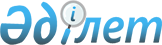 2024-2026 жылдарға арналған Мәртөк ауданының ауылдық округтерінің бюджеттерін бекіту туралыАқтөбе облысы Мәртөк аудандық мәслихатының 2023 жылғы 29 желтоқсандағы № 80 шешімі.
      Қазақстан Республикасының Бюджет кодексінің 9-1 бабының 2 тармағына, Қазақстан Республикасының "Қазақстан Республикасындағы жергілікті мемлекеттік басқару және өзін-өзі басқару туралы" Заңының 6 бабына сәйкес, Мәртөк аудандық мәслихаты ШЕШТІ:
      1. 2024-2026 жылдарға арналған Аққұдық ауылдық округ бюджеті 1, 2 және 3 қосымшаларға сәйкес, оның ішінде 2024 жылға мынадай көлемдерде бекітілсін:
      1) кірістер – 56 522 мың теңге: 
      салықтық түсімдер – 4 171 мың теңге; 
      негізгі капиталды сатудан түсетін түсімдер – 2 154 мың теңге; 
      трансферттер түсімі – 50 197 мың теңге;
      2) шығындар – 57 017,1 мың теңге;
      3) таза бюджеттік кредиттеу – 0 мың теңге:
      бюджеттік кредиттер – 0 мың теңге;
      бюджеттік кредиттерді өтеу – 0 мың теңге;
      4) қаржы активтерімен операциялар бойынша сальдо – 0 мың теңге:
      қаржы активтерін сатып алу – 0 мың теңге;
      мемлекеттің қаржы активтерін сатудан түсетін түсімдер – 0 мың теңге;
      5) бюджет тапшылығы (профициті) – -495,1 мың теңге;
      6) бюджет тапшылығын қаржыландыру (профицитін пайдалану) – 495,1 мың теңге:
      қарыздар түсімі – 0 мың теңге;
      қарыздарды өтеу – 0 мың теңге;
      бюджет қаражатының пайдаланылатын қалдықтары – 495,1 мың теңге.
      Ескерту. 1 тармаққа өзгерістер енгізілді - Ақтөбе облысы Мәртөк аудандық мәслихатының 13.02.2024 № 97 (01.01.2024 бастап қолданысқа енгізіледі); 16.04.2024 № 110 (01.01.2024 бастап қолданысқа енгізіледі) шешімдерімен.


      2. 2024 жылға арналған Аққұдық ауылдық округінің бюджетінде аудандық бюджеттен берілетін субвенция көлемі – 39 101 мың теңге сомасында ескерілсін.
      3. 2024 жылға арналған Аққұдық ауылдық округінің бюджетінде республикалық бюджеттен берілетін трансферттер көлемі – 65 мың теңге сомасында ескерілсін.
      4. 2024 жылға арналған Аққұдық ауылдық округінің бюджетінде аудандық бюджеттен берілетін трансферттер көлемі – 11 058 мың теңге сомасында ескерілсін.
      Ескерту. 4 тармақ жаңа редакцияда - Ақтөбе облысы Мәртөк аудандық мәслихатының 16.04.2024 № 110 шешімімен (01.01.2024 бастап қолданысқа енгізіледі).


      5. 2024-2026 жылдарға арналған Байнассай ауылдық округ бюджеті 4, 5 және 6 қосымшаларға сәйкес, оның ішінде 2024 жылға мынадай көлемдерде бекітілсін:
      1) кірістер – 40 611 мың теңге: 
      салықтық түсімдер – 4 350 мың теңге; 
      негізгі капиталды сатудан түсетін түсімдер – 452 мың теңге; 
      трансферттер түсімі – 35 809 мың теңге;
      2) шығындар – 42 163,9 мың теңге;
      3) таза бюджеттік кредиттеу – 0 мың теңге:
      бюджеттік кредиттер – 0 мың теңге;
      бюджеттік кредиттерді өтеу – 0 мың теңге;
      4) қаржы активтерімен операциялар бойынша сальдо – 0 мың теңге:
      қаржы активтерін сатып алу – 0 мың теңге;
      мемлекеттің қаржы активтерін сатудан түсетін түсімдер – 0 мың теңге;
      5) бюджет тапшылығы (профициті) – -1 552,9 мың теңге;
      6) бюджет тапшылығын қаржыландыру (профицитін пайдалану) – 1 552,9 мың теңге:
      қарыздар түсімі – 0 мың теңге;
      қарыздарды өтеу – 0 мың теңге;
      бюджет қаражатының пайдаланылатын қалдықтары – 1 552,9 мың теңге.
      Ескерту. 5 тармаққа өзгерістер енгізілді - Ақтөбе облысы Мәртөк аудандық мәслихатының 13.02.2024 № 97 (01.01.2024 бастап қолданысқа енгізіледі); 16.04.2024 № 110 (01.01.2024 бастап қолданысқа енгізіледі) шешімдерімен.


      6. 2024 жылға арналған Байнассай ауылдық округінің бюджетінде аудандық бюджеттен берілетін субвенция көлемі – 30 381 мың теңге сомасында ескерілсін.
      7. 2024 жылға арналған Байнассай ауылдық округінің бюджетінде республикалық бюджеттен берілетін трансферттер көлемі – 38 мың теңге сомасында ескерілсін.
      8. 2024 жылға арналған Байнассай ауылдық округінің бюджетінде аудандық бюджеттен берілетін трансферттер көлемі – 5 390 мың теңге сомасында ескерілсін.
      Ескерту. 8 тармақ жаңа редакцияда - Ақтөбе облысы Мәртөк аудандық мәслихатының 16.04.2024 № 110 шешімімен (01.01.2024 бастап қолданысқа енгізіледі).


      9. 2024-2026 жылдарға арналған Байторысай ауылдық округ бюджеті 7, 8 және 9 қосымшаларға сәйкес, оның ішінде 2024 жылға мынадай көлемдерде бекітілсін:
      1) кірістер – 41 318 мың теңге: 
      салықтық түсімдер – 3 205 мың теңге; 
      трансферттер түсімі – 38 113 мың теңге;
      2) шығындар – 43 692 мың теңге;
      3) таза бюджеттік кредиттеу – 0 мың теңге:
      бюджеттік кредиттер – 0 мың теңге;
      бюджеттік кредиттерді өтеу – 0 мың теңге;
      4) қаржы активтерімен операциялар бойынша сальдо – 0 мың теңге:
      қаржы активтерін сатып алу – 0 мың теңге;
      мемлекеттің қаржы активтерін сатудан түсетін түсімдер – 0 мың теңге;
      5) бюджет тапшылығы (профициті) – -2 374 мың теңге;
      6) бюджет тапшылығын қаржыландыру (профицитін пайдалану) – 2 374 мың теңге:
      қарыздар түсімі – 0 мың теңге;
      қарыздарды өтеу – 0 мың теңге;
      бюджет қаражатының пайдаланылатын қалдықтары – 2 374 мың теңге.
      Ескерту. 9 тармаққа өзгерістер енгізілді - Ақтөбе облысы Мәртөк аудандық мәслихатының 13.02.2024 № 97 (01.01.2024 бастап қолданысқа енгізіледі); 16.04.2024 № 110 (01.01.2024 бастап қолданысқа енгізіледі) шешімдерімен.


      10. 2024 жылға арналған Байторысай ауылдық округінің бюджетінде аудандық бюджеттен берілетін субвенция көлемі – 34 953 мың теңге сомасында ескерілсін.
      11. 2024 жылға арналған Байторысай ауылдық округінің бюджетінде республикалық бюджеттен берілетін трансферттер көлемі – 38 мың теңге сомасында ескерілсін.
      Ескерту. 11 тармақ жаңа редакцияда - Ақтөбе облысы Мәртөк аудандық мәслихатының 16.04.2024 № 110 шешімімен (01.01.2024 бастап қолданысқа енгізіледі).


      12. 2024 жылға арналған Байторысай ауылдық округінің бюджетінде аудандық бюджеттен берілетін трансферттер көлемі – 3 122 мың теңге сомасында ескерілсін.
      Ескерту. 12 тармақ жаңа редакцияда - Ақтөбе облысы Мәртөк аудандық мәслихатының 13.02.2024 № 97 шешімімен (01.01.2024 бастап қолданысқа енгізіледі).


      13. 2024-2026 жылдарға арналған Жайсан ауылдық округ бюджеті 10, 11 және 12 қосымшаларға сәйкес, оның ішінде 2024 жылға мынадай көлемдерде бекітілсін:
      1) кірістер – 82 814 мың теңге: 
      салықтық түсімдер – 9 499 мың теңге; 
      негізгі капиталды сатудан түсетін түсімдер – 1 209 мың теңге; 
      трансферттер түсімі – 72 106 мың теңге;
      2) шығындар – 89 033,8 мың теңге;
      3) таза бюджеттік кредиттеу – 0 мың теңге:
      бюджеттік кредиттер – 0 мың теңге;
      бюджеттік кредиттерді өтеу – 0 мың теңге;
      4) қаржы активтерімен операциялар бойынша сальдо – 0 мың теңге:
      қаржы активтерін сатып алу – 0 мың теңге;
      мемлекеттің қаржы активтерін сатудан түсетін түсімдер – 0 мың теңге;
      5) бюджет тапшылығы (профициті) – -6 219,8 мың теңге;
      6) бюджет тапшылығын қаржыландыру (профицитін пайдалану) – 6 219,8 мың теңге:
      қарыздар түсімі – 0 мың теңге;
      қарыздарды өтеу – 0 мың теңге;
      бюджет қаражатының пайдаланылатын қалдықтары – 6 219,8 мың теңге.
      Ескерту. 13 тармаққа өзгерістер енгізілді - Ақтөбе облысы Мәртөк аудандық мәслихатының 13.02.2024 № 97 (01.01.2024 бастап қолданысқа енгізіледі); 16.04.2024 № 110 (01.01.2024 бастап қолданысқа енгізіледі) шешімдерімен.


      14. 2024 жылға арналған Жайсан ауылдық округінің бюджетінде аудандық бюджеттен берілетін субвенция көлемі – 52 070 мың теңге сомасында ескерілсін.
      15. 2024 жылға арналған Жайсан ауылдық округінің бюджетінде республикалық бюджеттен берілетін трансферттер көлемі – 144 мың теңге сомасында ескерілсін.
      Ескерту. 15 тармақ жаңа редакцияда - Ақтөбе облысы Мәртөк аудандық мәслихатының 16.04.2024 № 110 шешімімен (01.01.2024 бастап қолданысқа енгізіледі).


      16. 2024 жылға арналған Жайсан ауылдық округінің бюджетінде аудандық бюджеттен берілетін трансферттер көлемі – 19 892 мың теңге сомасында ескерілсін.
      17. 2024-2026 жылдарға арналған Қаратоғай ауылдық округ бюджеті 13, 14 және 15 қосымшаларға сәйкес, оның ішінде 2024 жылға мынадай көлемдерде бекітілсін:
      1) кірістер – 92 533 мың теңге: 
      салықтық түсімдер – 4 000 мың теңге; 
      трансферттер түсімі – 88 533 мың теңге;
      2) шығындар – 93 738,3 мың теңге;
      3) таза бюджеттік кредиттеу – 0 мың теңге:
      бюджеттік кредиттер – 0 мың теңге;
      бюджеттік кредиттерді өтеу – 0 мың теңге;
      4) қаржы активтерімен операциялар бойынша сальдо – 0 мың теңге:
      қаржы активтерін сатып алу – 0 мың теңге;
      мемлекеттің қаржы активтерін сатудан түсетін түсімдер – 0 мың теңге;
      5) бюджет тапшылығы (профициті) – -1 205,3 мың теңге;
      6) бюджет тапшылығын қаржыландыру (профицитін пайдалану) – 1 205,3 мың теңге:
      қарыздар түсімі – 0 мың теңге;
      қарыздарды өтеу – 0 мың теңге;
      бюджет қаражатының пайдаланылатын қалдықтары – 1 205,3 мың теңге.
      Ескерту. 17 тармаққа өзгерістер енгізілді - Ақтөбе облысы Мәртөк аудандық мәслихатының 13.02.2024 № 97 (01.01.2024 бастап қолданысқа енгізіледі); 16.04.2024 № 110 (01.01.2024 бастап қолданысқа енгізіледі) шешімдерімен.


      18. 2024 жылға арналған Қаратоғай ауылдық округінің бюджетінде аудандық бюджеттен берілетін субвенция көлемі – 38 481 мың теңге сомасында ескерілсін.
      19. 2024 жылға арналған Қаратоғай ауылдық округінің бюджетінде республикалық бюджеттен берілетін трансферттер көлемі – 73 мың теңге сомасында ескерілсін.
      Ескерту. 15 тармақ жаңа редакцияда - Ақтөбе облысы Мәртөк аудандық мәслихатының 16.04.2024 № 110 шешімімен (01.01.2024 бастап қолданысқа енгізіледі).


      20. 2024 жылға арналған Қаратоғай ауылдық округінің бюджетінде аудандық бюджеттен берілетін трансферттер көлемі – 49 979 мың теңге сомасында ескерілсін.
      Ескерту. 20 тармақ жаңа редакцияда - Ақтөбе облысы Мәртөк аудандық мәслихатының 16.04.2024 № 110 шешімімен (01.01.2024 бастап қолданысқа енгізіледі).


      21. 2024-2026 жылдарға арналған Қарашай ауылдық округ бюджеті 16, 17 және 18 қосымшаларға сәйкес, оның ішінде 2024 жылға мынадай көлемдерде бекітілсін:
      1) кірістер – 47 016 мың теңге: 
      салықтық түсімдер – 2 270 мың теңге; 
      негізгі капиталды сатудан түсетін түсімдер – 2 000 мың теңге; 
      трансферттер түсімі – 42 746 мың теңге;
      2) шығындар – 52 642,7 мың теңге;
      3) таза бюджеттік кредиттеу – 0 мың теңге:
      бюджеттік кредиттер – 0 мың теңге;
      бюджеттік кредиттерді өтеу – 0 мың теңге;
      4) қаржы активтерімен операциялар бойынша сальдо – 0 мың теңге:
      қаржы активтерін сатып алу – 0 мың теңге;
      мемлекеттің қаржы активтерін сатудан түсетін түсімдер – 0 мың теңге;
      5) бюджет тапшылығы (профициті) – -5 626,7 мың теңге;
      6) бюджет тапшылығын қаржыландыру (профицитін пайдалану) – 5 626,7 мың теңге:
      қарыздар түсімі – 0 мың теңге;
      қарыздарды өтеу – 0 мың теңге;
      бюджет қаражатының пайдаланылатын қалдықтары – 5 626,7 мың теңге.
      Ескерту. 21 тармаққа өзгерістер енгізілді - Ақтөбе облысы Мәртөк аудандық мәслихатының 13.02.2024 № 97 (01.01.2024 бастап қолданысқа енгізіледі); 16.04.2024 № 110 (01.01.2024 бастап қолданысқа енгізіледі) шешімдерімен.


      22. 2024 жылға арналған Қарашай ауылдық округінің бюджетінде аудандық бюджеттен берілетін субвенция көлемі – 33 541 мың теңге сомасында ескерілсін.
      23. 2024 жылға арналған Қарашай ауылдық округінің бюджетінде республикалық бюджеттен берілетін трансферттер көлемі – 85 мың теңге сомасында ескерілсін.
      24. 2024-2026 жылдарға арналған Құрмансай ауылдық округ бюджеті 19, 20 және 21 қосымшаларға сәйкес, оның ішінде 2024 жылға мынадай көлемдерде бекітілсін:
      1) кірістер – 45 627 мың теңге: 
      салықтық түсімдер – 12 478 мың теңге; 
      трансферттер түсімі – 33 149 мың теңге;
      2) шығындар – 56 263,5 мың теңге;
      3) таза бюджеттік кредиттеу – 0 мың теңге:
      бюджеттік кредиттер – 0 мың теңге;
      бюджеттік кредиттерді өтеу – 0 мың теңге;
      4) қаржы активтерімен операциялар бойынша сальдо – 0 мың теңге:
      қаржы активтерін сатып алу – 0 мың теңге;
      мемлекеттің қаржы активтерін сатудан түсетін түсімдер – 0 мың теңге;
      5) бюджет тапшылығы (профициті) – -10 636,5 мың теңге;
      6) бюджет тапшылығын қаржыландыру (профицитін пайдалану) – 10 636,5 мың теңге:
      қарыздар түсімі – 0 мың теңге;
      қарыздарды өтеу – 0 мың теңге; 
      бюджет қаражатының пайдаланылатын қалдықтары – 10 636,5 мың теңге.
      Ескерту. 24 тармаққа өзгерістер енгізілді - Ақтөбе облысы Мәртөк аудандық мәслихатының 13.02.2024 № 97 (01.01.2024 бастап қолданысқа енгізіледі); 16.04.2024 № 110 (01.01.2024 бастап қолданысқа енгізіледі) шешімдерімен.


      25. 2024 жылға арналған Құрмансай ауылдық округінің бюджетінде аудандық бюджеттен берілетін субвенция көлемі – 32 925 мың теңге сомасында ескерілсін.
      26. 2024 жылға арналған Құрмансай ауылдық округінің бюджетінде республикалық бюджеттен берілетін трансферттер көлемі – 104 мың теңге сомасында ескерілсін.
      27. 2024-2026 жылдарға арналған Қызылжар ауылдық округ бюджеті 22, 23 және 24 қосымшаларға сәйкес, оның ішінде 2024 жылға мынадай көлемдерде бекітілсін:
      1) кірістер – 40 810 мың теңге: 
      салықтық түсімдер – 4 430 мың теңге; 
      трансферттер түсімі – 36 380 мың теңге;
      2) шығындар – 41 579,2 мың теңге;
      3) таза бюджеттік кредиттеу – 0 мың теңге:
      бюджеттік кредиттер – 0 мың теңге;
      бюджеттік кредиттерді өтеу – 0 мың теңге;
      4) қаржы активтерімен операциялар бойынша сальдо – 0 мың теңге:
      қаржы активтерін сатып алу – 0 мың теңге;
      мемлекеттің қаржы активтерін сатудан түсетін түсімдер – 0 мың теңге;
      5) бюджет тапшылығы (профициті) – -769,2 мың теңге;
      6) бюджет тапшылығын қаржыландыру (профицитін пайдалану) – 769,2 мың теңге:
      қарыздар түсімі – 0 мың теңге;
      қарыздарды өтеу – 0 мың теңге;
      бюджет қаражатының пайдаланылатын қалдықтары – 769,2 мың теңге.
      Ескерту. 27 тармаққа өзгерістер енгізілді - Ақтөбе облысы Мәртөк аудандық мәслихатының 13.02.2024 № 97 (01.01.2024 бастап қолданысқа енгізіледі); 16.04.2024 № 110 (01.01.2024 бастап қолданысқа енгізіледі) шешімдерімен.


      28. 2024 жылға арналған Қызылжар ауылдық округінің бюджетінде аудандық бюджеттен берілетін субвенция көлемі – 35 243 мың теңге сомасында ескерілсін.
      29. 2024 жылға арналған Қызылжар ауылдық округінің бюджетінде республикалық бюджеттен берілетін трансферттер көлемі – 11 мың теңге сомасында ескерілсін.
      30. 2024-2026 жылдарға арналған Мәртөк ауылдық округ бюджеті 25, 26 және 27 қосымшаларға сәйкес, оның ішінде 2024 жылға мынадай көлемдерде бекітілсін:
      1) кірістер – 702 515 мың теңге: 
      салықтық түсімдер – 117 308 мың теңге; 
      салықтық емес түсімдер – 1 200 мың теңге; 
      трансферттер түсімі – 584 007 мың теңге;
      2) шығындар – 741 591,9 мың теңге;
      3) таза бюджеттік кредиттеу – 0 мың теңге:
      бюджеттік кредиттер – 0 мың теңге;
      бюджеттік кредиттерді өтеу – 0 мың теңге;
      4) қаржы активтерімен операциялар бойынша сальдо – 0 мың теңге:
      қаржы активтерін сатып алу – 0 мың теңге;
      мемлекеттің қаржы активтерін сатудан түсетін түсімдер – 0 мың теңге;
      5) бюджет тапшылығы (профициті) – -39 076,9 мың теңге;
      6) бюджет тапшылығын қаржыландыру (профицитін пайдалану) – 39 076,9 мың теңге:
      қарыздар түсімі – 0 мың теңге;
      қарыздарды өтеу – 0 мың теңге;
      бюджет қаражатының пайдаланылатын қалдықтары – 39 076,9 мың теңге.
      Ескерту. 30 тармаққа өзгерістер енгізілді - Ақтөбе облысы Мәртөк аудандық мәслихатының 13.02.2024 № 97 (01.01.2024 бастап қолданысқа енгізіледі); 16.04.2024 № 110 (01.01.2024 бастап қолданысқа енгізіледі) шешімдерімен.


      31. 2024 жылға арналған Мәртөк ауылдық округінің бюджетінде аудандық бюджеттен берілетін субвенция көлемі – 86 260 мың теңге сомасында ескерілсін.
      32. 2024 жылға арналған Мәртөк ауылдық округінің бюджетінде республикалық бюджеттен берілетін трансферттер көлемі – 196 мың теңге сомасында ескерілсін.
      33. 2024 жылға арналған Мәртөк ауылдық округінің бюджетінде аудандық бюджеттен берілетін трансферттер көлемі – 497 551 мың теңге сомасында ескерілсін.
      Ескерту. 33 тармақ жаңа редакцияда - Ақтөбе облысы Мәртөк аудандық мәслихатының 16.04.2024 № 110 шешімімен (01.01.2024 бастап қолданысқа енгізіледі).


      34. 2024-2026 жылдарға арналған Родников ауылдық округ бюджеті 28, 29 және 30 қосымшаларға сәйкес, оның ішінде 2024 жылға мынадай көлемдерде бекітілсін:
      1) кірістер – 56 284 мың теңге: 
      салықтық түсімдер – 5 150 мың теңге; 
      трансферттер түсімі – 51 134 мың теңге;
      2) шығындар – 57 409,7 мың теңге;
      3) таза бюджеттік кредиттеу – 0 мың теңге:
      бюджеттік кредиттер – 0 мың теңге;
      бюджеттік кредиттерді өтеу – 0 мың теңге;
      4) қаржы активтерімен операциялар бойынша сальдо – 0 мың теңге:
      қаржы активтерін сатып алу – 0 мың теңге;
      мемлекеттің қаржы активтерін сатудан түсетін түсімдер – 0 мың теңге;
      5) бюджет тапшылығы (профициті) – -1 125,7 мың теңге;
      6) бюджет тапшылығын қаржыландыру (профицитін пайдалану) – 1 125,7 мың теңге:
      қарыздар түсімі – 0 мың теңге;
      қарыздарды өтеу – 0 мың теңге;
      бюджет қаражатының пайдаланылатын қалдықтары – 1 125,7 мың теңге.
      Ескерту. 34 тармаққа өзгерістер енгізілді - Ақтөбе облысы Мәртөк аудандық мәслихатының 13.02.2024 № 97 (01.01.2024 бастап қолданысқа енгізіледі); 16.04.2024 № 110 (01.01.2024 бастап қолданысқа енгізіледі) шешімдерімен.


      35. 2024 жылға арналған Родников ауылдық округінің бюджетінде аудандық бюджеттен берілетін субвенция көлемі – 38 098 мың теңге сомасында ескерілсін.
      36. 2024 жылға арналған Родников ауылдық округінің бюджетінде республикалық бюджеттен берілетін трансферттер көлемі – 44 мың теңге сомасында ескерілсін.
      37. 2024-2026 жылдарға арналған Сарыжар ауылдық округ бюджеті 31, 32 және 33 қосымшаларға сәйкес, оның ішінде 2024 жылға мынадай көлемдерде бекітілсін:
      1) кірістер – 502 212 мың теңге: 
      салықтық түсімдер – 17 779 мың теңге; 
      салықтық емес түсімдер – 659 мың теңге; 
      трансферттер түсімі – 483 774 мың теңге;
      2) шығындар – 504 240,1 мың теңге;
      3) таза бюджеттік кредиттеу – 0 мың теңге:
      бюджеттік кредиттер – 0 мың теңге;
      бюджеттік кредиттерді өтеу – 0 мың теңге;
      4) қаржы активтерімен операциялар бойынша сальдо – 0 мың теңге:
      қаржы активтерін сатып алу – 0 мың теңге;
      мемлекеттің қаржы активтерін сатудан түсетін түсімдер – 0 мың теңге;
      5) бюджет тапшылығы (профициті) – -2 028,1 мың теңге;
      6) бюджет тапшылығын қаржыландыру (профицитін пайдалану) – 2 028,1 мың теңге:
      қарыздар түсімі – 0 мың теңге;
      қарыздарды өтеу – 0 мың теңге;
      бюджет қаражатының пайдаланылатын қалдықтары – 2 028,1 мың теңге.
      Ескерту. 37 тармаққа өзгерістер енгізілді - Ақтөбе облысы Мәртөк аудандық мәслихатының 13.02.2024 № 97 (01.01.2024 бастап қолданысқа енгізіледі); 16.04.2024 № 110 (01.01.2024 бастап қолданысқа енгізіледі) шешімдерімен.


      38. 2024 жылға арналған Сарыжар ауылдық округінің бюджетінде аудандық бюджеттен берілетін субвенция көлемі – 60 453 мың теңге сомасында ескерілсін.
      39. 2024 жылға арналған Сарыжар ауылдық округінің бюджетінде республикалық бюджеттен берілетін трансферттер көлемі – 60 мың теңге сомасында ескерілсін.
      40. 2024 жылға арналған Сарыжар ауылдық округінің бюджетінде аудандық бюджеттен берілетін трансферттер көлемі – 52 836 мың теңге сомасында ескерілсін.
      Ескерту. 40 тармақ жаңа редакцияда - Ақтөбе облысы Мәртөк аудандық мәслихатының 16.04.2024 № 110 шешімімен (01.01.2024 бастап қолданысқа енгізіледі).


      41. 2024-2026 жылдарға арналған Тәңірберген ауылдық округ бюджеті 34, 35 және 36 қосымшаларға сәйкес, оның ішінде 2024 жылға мынадай көлемдерде бекітілсін:
      1) кірістер – 75 345 мың теңге: 
      салықтық түсімдер – 7 091 мың теңге; 
      негізгі капиталды сатудан түсетін түсімдер – 1 500 мың теңге; 
      трансферттер түсімі – 66 754 мың теңге;
      2) шығындар – 76 284,1 мың теңге;
      3) таза бюджеттік кредиттеу – 0 мың теңге:
      бюджеттік кредиттер – 0 мың теңге;
      бюджеттік кредиттерді өтеу – 0 мың теңге;
      4) қаржы активтерімен операциялар бойынша сальдо – 0 мың теңге:
      қаржы активтерін сатып алу – 0 мың теңге;
      мемлекеттің қаржы активтерін сатудан түсетін түсімдер – 0 мың теңге;
      5) бюджет тапшылығы (профициті) – -939,1 мың теңге;
      6) бюджет тапшылығын қаржыландыру (профицитін пайдалану) – 939,1 мың теңге:
      қарыздар түсімі – 0 мың теңге;
      қарыздарды өтеу – 0 мың теңге;
      бюджет қаражатының пайдаланылатын қалдықтары – 939,1 мың теңге.
      Ескерту. 41 тармаққа өзгерістер енгізілді - Ақтөбе облысы Мәртөк аудандық мәслихатының 13.02.2024 № 97 (01.01.2024 бастап қолданысқа енгізіледі); 16.04.2024 № 110 (01.01.2024 бастап қолданысқа енгізіледі) шешімдерімен.


      42. 2024 жылға арналған Тәңірберген ауылдық округінің бюджетінде аудандық бюджеттен берілетін субвенция көлемі – 38 666 мың теңге сомасында ескерілсін.
      43. 2024 жылға арналған Тәңірберген ауылдық округінің бюджетінде республикалық бюджеттен берілетін трансферттер көлемі – 88 мың теңге сомасында ескерілсін.
      44. 2024 жылға арналған Тәңірберген ауылдық округінің бюджетінде аудандық бюджеттен берілетін трансферттер көлемі – 18 000 мың теңге сомасында ескерілсін.
      45. 2024-2026 жылдарға арналған Хазірет ауылдық округ бюджеті 37, 38 және 39 қосымшаларға сәйкес, оның ішінде 2024 жылға мынадай көлемдерде бекітілсін:
      1) кірістер – 31 712 мың теңге:
      салықтық түсімдер – 6 003 мың теңге;
      трансферттер түсімі – 25 709 мың теңге;
      2) шығындар – 32 570,8 мың теңге;
      3) таза бюджеттік кредиттеу – 0 мың теңге:
      бюджеттік кредиттер – 0 мың теңге;
      бюджеттік кредиттерді өтеу – 0 мың теңге;
      4) қаржы активтерімен операциялар бойынша сальдо – 0 мың теңге:
      қаржы активтерін сатып алу – 0 мың теңге;
      мемлекеттің қаржы активтерін сатудан түсетін түсімдер – 0 мың теңге;
      5) бюджет тапшылығы (профициті) – -858,8 мың теңге;
      6) бюджет тапшылығын қаржыландыру (профицитін пайдалану) – 858,8 мың теңге:
      қарыздар түсімі – 0 мың теңге;
      қарыздарды өтеу – 0 мың теңге;
      бюджет қаражатының пайдаланылатын қалдықтары – 858,8 мың теңге.
      Ескерту. 45 тармаққа өзгерістер енгізілді - Ақтөбе облысы Мәртөк аудандық мәслихатының 13.02.2024 № 97 шешімімен (01.01.2024 бастап қолданысқа енгізіледі).


      46. 2024 жылға арналған Хазірет ауылдық округінің бюджетінде аудандық бюджеттен берілетін субвенция көлемі – 24 800 мың теңге сомасында ескерілсін.
      47. 2024 жылға арналған Хазірет ауылдық округінің бюджетінде республикалық бюджеттен берілетін трансферттер көлемі – 92 мың теңге сомасында ескерілсін.
      48. 2024 жылға арналған Хазірет ауылдық округінің бюджетінде аудандық бюджеттен берілетін трансферттер көлемі – 817 мың теңге сомасында ескерілсін.
      Ескерту. 48 тармақ жаңа редакцияда - Ақтөбе облысы Мәртөк аудандық мәслихатының 13.02.2024 № 97 шешімімен (01.01.2024 бастап қолданысқа енгізіледі).


      49. Ауылдық округтер бюджеттерінің кірісіне есептелетін болып ескерілсін:
      салықтық түсімдер:
      жеке табыс салығы;
      жеке және заңды тұлғалар, жеке кәсіпкерлер мүлкіне салық;
      жер салығы;
      көлік құралдарына салық;
      мүлікке салынатын салықтар;
      бірыңғай жер салығы;
      жер учаскелерін пайдаланғаны үшін төлем;
      салықтық емес түсімдер:
      аудандық маңызы бар қала, ауыл, кент, ауылдық округ коммуналдық
      меншігінің мүлкін жалға беруден түсетін кірістер;
      негізгі капиталды сатудан түсетін түсімдер:
      ауыл шаруашылығы мақсатындағы жер учаскелерін сатудан түсетін түсімдерді қоспағанда, жер учаскелерін сатудан түсетін түсімдер;
      жер учаскелерін жалға беру құқығын сатқаны үшін төлемақы.
      50. Қазақстан Республикасының "2024-2026 жылдарға арналған республикалық бюджет туралы" Заңының 9 бабына сәйкес белгіленгені ескерілсін және басшылыққа алынсын:
      2024 жылғы 1 қаңтардан бастап:
      1) жалақының ең төмен мөлшерi – 85 000 теңге;
      2) айлық есептiк көрсеткiш – 3 692 теңге;
      3) базалық әлеуметтiк төлемдердiң мөлшерлерiн есептеу үшiн ең төмен күнкөрiс деңгейiнiң шамасы – 43 407 теңге.
      51. Осы шешім 2024 жылғы 1 қаңтардан бастап қолданысқа енгізіледі. 2024 жылға арналған Аққұдық ауылдық округ бюджеті
      Ескерту. 1 қосымша жаңа редакцияда - Ақтөбе облысы Мәртөк аудандық мәслихатының 16.04.2024 № 110 шешімімен (01.01.2024 бастап қолданысқа енгізіледі). 2025 жылға арналған Аққұдық ауылдық округ бюджеті 2026 жылға арналған Аққұдық ауылдық округ бюджеті 2024 жылға арналған Байнассай ауылдық округ бюджеті
      Ескерту. 4 қосымша жаңа редакцияда - Ақтөбе облысы Мәртөк аудандық мәслихатының 16.04.2024 № 110 шешімімен (01.01.2024 бастап қолданысқа енгізіледі). 2025 жылға арналған Байнассай ауылдық округ бюджеті 2026 жылға арналған Байнассай ауылдық округ бюджеті 2024 жылға арналған Байторысай ауылдық округ бюджеті
      Ескерту. 7 қосымша жаңа редакцияда - Ақтөбе облысы Мәртөк аудандық мәслихатының 16.04.2024 № 110 шешімімен (01.01.2024 бастап қолданысқа енгізіледі). 2025 жылға арналған Байторысай ауылдық округ бюджеті 2026 жылға арналған Байторысай ауылдық округ бюджеті 2024 жылға арналған Жайсан ауылдық округ бюджеті
      Ескерту. 10 қосымша жаңа редакцияда - Ақтөбе облысы Мәртөк аудандық мәслихатының 16.04.2024 № 110 шешімімен (01.01.2024 бастап қолданысқа енгізіледі). 2025 жылға арналған Жайсан ауылдық округ бюджеті 2026 жылға арналған Жайсан ауылдық округ бюджеті 2024 жылға арналған Қаратоғай ауылдық округ бюджеті
      Ескерту. 13 қосымша жаңа редакцияда - Ақтөбе облысы Мәртөк аудандық мәслихатының 16.04.2024 № 110 шешімімен (01.01.2024 бастап қолданысқа енгізіледі). 2025 жылға арналған Қаратоғай ауылдық округ бюджеті 2026 жылға арналған Қаратоғай ауылдық округ бюджеті 2024 жылға арналған Қарашай ауылдық округ бюджеті
      Ескерту. 16 қосымша жаңа редакцияда - Ақтөбе облысы Мәртөк аудандық мәслихатының 16.04.2024 № 110 шешімімен (01.01.2024 бастап қолданысқа енгізіледі). 2025 жылға арналған Қарашай ауылдық округ бюджеті 2026 жылға арналған Қарашай ауылдық округ бюджеті 2024 жылға арналған Құрмансай ауылдық округ бюджеті
      Ескерту. 19 қосымша жаңа редакцияда - Ақтөбе облысы Мәртөк аудандық мәслихатының 16.04.2024 № 110 шешімімен (01.01.2024 бастап қолданысқа енгізіледі). 2025 жылға арналған Құрмансай ауылдық округ бюджеті 2026 жылға арналған Құрмансай ауылдық округ бюджеті 2024 жылға арналған Қызылжар ауылдық округ бюджеті
      Ескерту. 22 қосымша жаңа редакцияда - Ақтөбе облысы Мәртөк аудандық мәслихатының 16.04.2024 № 110 шешімімен (01.01.2024 бастап қолданысқа енгізіледі). 2025 жылға арналған Қызылжар ауылдық округ бюджеті 2026 жылға арналған Қызылжар ауылдық округ бюджеті 2024 жылға арналған Мәртөк ауылдық округ бюджеті
      Ескерту. 25 қосымша жаңа редакцияда - Ақтөбе облысы Мәртөк аудандық мәслихатының 16.04.2024 № 110 шешімімен (01.01.2024 бастап қолданысқа енгізіледі). 2025 жылға арналған Мәртөк ауылдық округ бюджеті 2026 жылға арналған Мәртөк ауылдық округ бюджеті 2024 жылға арналған Родников ауылдық округ бюджеті
      Ескерту. 28 қосымша жаңа редакцияда - Ақтөбе облысы Мәртөк аудандық мәслихатының 16.04.2024 № 110 шешімімен (01.01.2024 бастап қолданысқа енгізіледі). 2025 жылға арналған Родников ауылдық округ бюджеті 2026 жылға арналған Родников ауылдық округ бюджеті 2024 жылға арналған Сарыжар ауылдық округ бюджеті
      Ескерту. 31 қосымша жаңа редакцияда - Ақтөбе облысы Мәртөк аудандық мәслихатының 16.04.2024 № 110 шешімімен (01.01.2024 бастап қолданысқа енгізіледі). 2025 жылға арналған Сарыжар ауылдық округ бюджеті 2026 жылға арналған Сарыжар ауылдық округ бюджеті 2024 жылға арналған Тәңірберген ауылдық округ бюджеті
      Ескерту. 34 қосымша жаңа редакцияда - Ақтөбе облысы Мәртөк аудандық мәслихатының 16.04.2024 № 110 шешімімен (01.01.2024 бастап қолданысқа енгізіледі). 2025 жылға арналған Тәңірберген ауылдық округ бюджеті 2026 жылға арналған Тәңірберген ауылдық округ бюджеті 2024 жылға арналған Хазірет ауылдық округ бюджеті
      Ескерту. 37 қосымша жаңа редакцияда - Ақтөбе облысы Мәртөк аудандық мәслихатының 16.04.2024 № 110 шешімімен (01.01.2024 бастап қолданысқа енгізіледі). 2025 жылға арналған Хазірет ауылдық округ бюджеті 2026 жылға арналған Хазірет ауылдық округ бюджеті
					© 2012. Қазақстан Республикасы Әділет министрлігінің «Қазақстан Республикасының Заңнама және құқықтық ақпарат институты» ШЖҚ РМК
				
      Мәртөк аудандық мәслихатының төрағасы 

Т. Көлкебаев
Мәртөк аудандық мәслихатының 2023 жылғы 29 желтоқсандағы № 80 шешіміне 1 қосымша
Санаты
Санаты
Санаты
Санаты
Сомасы, мың теңге
Сыныбы
Сыныбы
Сыныбы
Сомасы, мың теңге
Кіші сыныбы
Кіші сыныбы
Сомасы, мың теңге
Атауы
Сомасы, мың теңге
1
2
3
4
5
Кірістер
56 522
1
Салықтық түсiмдер
4 171
01
Табыс салығы 
1 226
2
Жеке табыс салығы
1 226
04
Меншiкке салынатын салықтар
2 945
1
Мүлiкке салынатын салықтар
200
4
Көлiк құралдарына салынатын салық
2 090 
5
Бірыңғай жер салығы 
655
3
Негізгі капиталды сатудан түсетін түсімдер
 2 154
01
Мемлекеттік мекемелерге бекітілген мемлекеттік мүлікті сату
154
1
Мемлекеттік мекемелерге бекітілген мемлекеттік мүлікті сату
154
03
Жердi және материалдық емес активтердi сату
2 000
1
Жерді сату
2 000
4
Трансферттердің түсімдері
50 197
02
Мемлекеттік басқарудың жоғары тұрған органдарынан түсетін трансферттер
50 197
3
Аудандардың (облыстық маңызы бар қаланың) бюджетінен трансферттер
50 197
Функционалдық топ
Функционалдық топ
Функционалдық топ
Функционалдық топ
Функционалдық топ
Сомасы, мың теңге
Кіші функция
Кіші функция
Кіші функция
Кіші функция
Сомасы, мың теңге
Бюджеттік бағдарламалардың әкімшісі
Бюджеттік бағдарламалардың әкімшісі
Бюджеттік бағдарламалардың әкімшісі
Сомасы, мың теңге
Бағдарлама
Бағдарлама
Сомасы, мың теңге
Атауы
Сомасы, мың теңге
1
2
3
4
5
6
Шығындар
57 017,1
01
Жалпы сипаттағы мемлекеттiк көрсетілетін қызметтер
35 034,1
1
Мемлекеттiк басқарудың жалпы функцияларын орындайтын өкiлдi, атқарушы және басқа органдар
35 034,1
124
Аудандық маңызы бар қала, ауыл, кент, ауылдық округ әкімінің аппараты
35 034,1
001
Аудандық маңызы бар қала, ауыл, кент, ауылдық округ әкімінің қызметін қамтамасыз ету жөніндегі қызметтер
34 168
022
Мемлекеттік органның күрделі шығыстары
866,1
06
Әлеуметтiк көмек және әлеуметтiк қамсыздандыру
8 136
2
Әлеуметтiк көмек
8 136
124
Аудандық маңызы бар қала, ауыл, кент, ауылдық округ әкімінің аппараты
8 136
003
Мұқтаж азаматтарға үйде әлеуметтік көмек көрсету
8 136
07
Тұрғын үй-коммуналдық шаруашылық
6 220
2
Коммуналдық шаруашылық
2 190
124
Аудандық маңызы бар қала, ауыл, кент, ауылдық округ әкімінің аппараты
2 190
014
Елді мекендерді сумен жабдықтауды ұйымдастыру
2 190
3
Елді-мекендерді көркейту
4 030
124
Аудандық маңызы бар қала, ауыл, кент, ауылдық округ әкімінің аппараты
4 030
008
Елді мекендердегі көшелерді жарықтандыру
3 200
009
Елді мекендердің санитариясын қамтамасыз ету
452
011
Елді мекендерді абаттандыру мен көгалдандыру
378
12
Көлiк және коммуникация
5 946
1
Автомобиль көлiгi
5 946
124
Аудандық маңызы бар қала, ауыл, кент, ауылдық округ әкімінің аппараты
5 946
013
Аудандық маңызы бар қалаларда, ауылдарда, кенттерде, ауылдық округтерде автомобиль жолдарының жұмыс істеуін қамтамасыз ету
3 946
045
Аудандық маңызы бар қалаларда, ауылдарда, кенттерде, ауылдық округтерде автомобиль жолдарын күрделі және орташа жөндеу
2 000
13
Басқалар
1 681
9
Басқалар
1 681
124
Аудандық маңызы бар қала, ауыл, кент, ауылдық округ әкімінің аппараты
1 681
040
Өңірлерді дамытудың 2025 жылға дейінгі мемлекеттік бағдарламасы шеңберінде өңірлерді экономикалық дамытуға жәрдемдесу бойынша шараларды іске асыруға ауылдық елді мекендерді жайластыруды шешуге арналған іс-шараларды іске асыру
1 681
Функционалдық топ
Функционалдық топ
Функционалдық топ
Функционалдық топ
Функционалдық топ
Сомасы, мың теңге
Кіші функция
Кіші функция
Кіші функция
Кіші функция
Сомасы, мың теңге
Бюджеттік бағдарламалардың әкімшісі
Бюджеттік бағдарламалардың әкімшісі
Бюджеттік бағдарламалардың әкімшісі
Сомасы, мың теңге
Бағдарлама
Бағдарлама
Сомасы, мың теңге
Атауы
Сомасы, мың теңге
1
2
3
4
5
6
Таза бюджеттік кредит беру
0
Санаты
Санаты
Санаты
Санаты
Сомасы, мың теңге
Сыныбы
Сыныбы
Сыныбы
Сомасы, мың теңге
Кіші сыныбы
Кіші сыныбы
Сомасы, мың теңге
Атауы
Сомасы, мың теңге
1
2
3
4
5
5
Бюджеттік кредиттерді өтеу
0
01
Бюджеттік кредиттерді өтеу
0
1
Мемлекеттік бюджеттен берілген бюджеттік кредиттерді өтеу
0
Функционалдық топ
Функционалдық топ
Функционалдық топ
Функционалдық топ
Функционалдық топ
Сомасы, мың теңге
Кіші функция
Кіші функция
Кіші функция
Кіші функция
Сомасы, мың теңге
Бюджеттік бағдарламалардың әкімшісі
Бюджеттік бағдарламалардың әкімшісі
Бюджеттік бағдарламалардың әкімшісі
Сомасы, мың теңге
Бағдарлама
Бағдарлама
Сомасы, мың теңге
Атауы
Сомасы, мың теңге
1
2
3
4
5
6
Қаржы активтерімен жасалатын операциялар бойынша сальдо
0
Қаржылық активтер сатып алу
0
Бюджет тапшылығы (профициті)
-495,1
Бюджет тапшылығын қаржыландыру (профицитін пайдалану)
495,1
Санаты
Санаты
Санаты
Санаты
Сомасы, мың теңге
Сыныбы
Сыныбы
Сыныбы
Сомасы, мың теңге
Кіші сыныбы
Кіші сыныбы
Сомасы, мың теңге
Атауы
Сомасы, мың теңге
1
2
3
4
5
7
Қарыздар түсімдері
0
01
Мемлекеттік ішкі қарыздар
0
2
Қарыз алу келісім-шарттары
0
Функционалдық топ
Функционалдық топ
Функционалдық топ
Функционалдық топ
Функционалдық топ
Сомасы, мың теңге
Кіші функция
Кіші функция
Кіші функция
Кіші функция
Сомасы, мың теңге
Бюджеттік бағдарламалардың әкімшісі
Бюджеттік бағдарламалардың әкімшісі
Бюджеттік бағдарламалардың әкімшісі
Сомасы, мың теңге
Бағдарлама
Бағдарлама
Сомасы, мың теңге
Атауы
Сомасы, мың теңге
1
2
3
4
5
6
16
Қарыздарды өтеу
0
1
Қарыздарды өтеу
0
Санаты
Санаты
Санаты
Санаты
Сомасы, мың теңге
Сыныбы
Сыныбы
Сыныбы
Сомасы, мың теңге
Кіші сыныбы
Кіші сыныбы
Сомасы, мың теңге
Атауы
Сомасы, мың теңге
1
2
3
4
5
8
Бюджет қаражатының пайдаланылатын қалдықтары
495,1
01
Бюджет қаражаты қалдықтары
495,1
1
Бюджет қаражатының бос қалдықтары
495,1Мәртөк аудандық мәслихатының 2023 жылғы 29 желтоқсандағы № 80 шешіміне 2 қосымша
Санаты
Санаты
Санаты
Санаты
Сомасы, мың теңге
Сыныбы
Сыныбы
Сыныбы
Сомасы, мың теңге
Кіші сыныбы
Кіші сыныбы
Сомасы, мың теңге
Атауы
Сомасы, мың теңге
1
2
3
4
5
Кірістер
40 465,6
1
Салықтық түсiмдер
5 192,6
01
Табыс салығы 
3 200
2
Жеке табыс салығы
3 200
04
Меншiкке салынатын салықтар
1 608
1
Мүлiкке салынатын салықтар
190
3
Жер салығы
5
4
Көлiк құралдарына салынатын салық
1 757,6
5
Бірыңғай жер салығы 
40
4
Трансферттердің түсімдері
35 273
02
Мемлекеттік басқарудың жоғары тұрған органдарынан түсетін трансферттер
35 273
3
Аудандардың (облыстық маңызы бар қаланың) бюджетінен трансферттер
35 273
Функционалдық топ
Функционалдық топ
Функционалдық топ
Функционалдық топ
Функционалдық топ
Сомасы, мың теңге
Кіші функция
Кіші функция
Кіші функция
Кіші функция
Сомасы, мың теңге
Бюджеттік бағдарламалардың әкімшісі
Бюджеттік бағдарламалардың әкімшісі
Бюджеттік бағдарламалардың әкімшісі
Сомасы, мың теңге
Бағдарлама
Бағдарлама
Сомасы, мың теңге
Атауы
Сомасы, мың теңге
1
2
3
4
5
6
Шығындар
40 465,6
01
Жалпы сипаттағы мемлекеттiк көрсетілетін қызметтер
24 467
1
Мемлекеттiк басқарудың жалпы функцияларын орындайтын өкiлдi, атқарушы және басқа органдар
24 467
124
Аудандық маңызы бар қала, ауыл, кент, ауылдық округ әкімінің аппараты
24 467
001
Аудандық маңызы бар қала, ауыл, кент, ауылдық округ әкімінің қызметін қамтамасыз ету жөніндегі қызметтер
24 110
022
Мемлекеттік органның күрделі шығыстары
357
06
Әлеуметтiк көмек және әлеуметтiк қамсыздандыру
8 045
2
Әлеуметтiк көмек
8 045
124
Аудандық маңызы бар қала, ауыл, кент, ауылдық округ әкімінің аппараты
8 045
003
Мұқтаж азаматтарға үйде әлеуметтік көмек көрсету
8 045
07
Тұрғын үй-коммуналдық шаруашылық
3 579
2
Коммуналдық шаруашылық
1 166
124
Аудандық маңызы бар қала, ауыл, кент, ауылдық округ әкімінің аппараты
1 166
014
Елді мекендерді сумен жабдықтауды ұйымдастыру
1 166
3
Елді-мекендерді көркейту
2 413
124
Аудандық маңызы бар қала, ауыл, кент, ауылдық округ әкімінің аппараты
2 413
008
Елді мекендердегі көшелерді жарықтандыру
1 615
009
Елді мекендердің санитариясын қамтамасыз ету
435
011
Елді мекендерді абаттандыру мен көгалдандыру
363
12
Көлiк және коммуникация
1 693,6
1
Автомобиль көлiгi
1 693,6
124
Аудандық маңызы бар қала, ауыл, кент, ауылдық округ әкімінің аппараты
1 693,6
013
Аудандық маңызы бар қалаларда, ауылдарда, кенттерде, ауылдық округтерде автомобиль жолдарының жұмыс істеуін қамтамасыз ету
1 693,6
13
Басқалар
2 681
9
Басқалар
2 681
124
Аудандық маңызы бар қала, ауыл, кент, ауылдық округ әкімінің аппараты
2 681
040
Өңірлерді дамытудың 2025 жылға дейінгі мемлекеттік бағдарламасы шеңберінде өңірлерді экономикалық дамытуға жәрдемдесу бойынша шараларды іске асыруға ауылдық елді мекендерді жайластыруды шешуге арналған іс-шараларды іске асыру
2 681
Функционалдық топ
Функционалдық топ
Функционалдық топ
Функционалдық топ
Функционалдық топ
Сомасы, мың теңге
Кіші функция
Кіші функция
Кіші функция
Кіші функция
Сомасы, мың теңге
Бюджеттік бағдарламалардың әкімшісі
Бюджеттік бағдарламалардың әкімшісі
Бюджеттік бағдарламалардың әкімшісі
Сомасы, мың теңге
Бағдарлама
Бағдарлама
Сомасы, мың теңге
Атауы
Сомасы, мың теңге
1
2
3
4
5
6
Таза бюджеттік кредит беру
0
Санаты
Санаты
Санаты
Санаты
Сомасы, мың теңге
Сыныбы
Сыныбы
Сыныбы
Сомасы, мың теңге
Кіші сыныбы
Кіші сыныбы
Сомасы, мың теңге
Атауы
Сомасы, мың теңге
1
2
3
4
5
5
Бюджеттік кредиттерді өтеу
0
01
Бюджеттік кредиттерді өтеу
0
1
Мемлекеттік бюджеттен берілген бюджеттік кредиттерді өтеу
0
Функционалдық топ
Функционалдық топ
Функционалдық топ
Функционалдық топ
Функционалдық топ
Сомасы, мың теңге
Кіші функция
Кіші функция
Кіші функция
Кіші функция
Сомасы, мың теңге
Бюджеттік бағдарламалардың әкімшісі
Бюджеттік бағдарламалардың әкімшісі
Бюджеттік бағдарламалардың әкімшісі
Сомасы, мың теңге
Бағдарлама
Бағдарлама
Сомасы, мың теңге
Атауы
Сомасы, мың теңге
1
2
3
4
5
6
Қаржы активтерімен жасалатын операциялар бойынша сальдо
0
Қаржылық активтер сатып алу
0
Бюджет тапшылығы (профициті)
0
Бюджет тапшылығын қаржыландыру (профицитін пайдалану)
0
Санаты
Санаты
Санаты
Санаты
Сомасы, мың теңге
Сыныбы
Сыныбы
Сыныбы
Сомасы, мың теңге
Кіші сыныбы
Кіші сыныбы
Сомасы, мың теңге
Атауы
Сомасы, мың теңге
1
2
3
4
5
7
Қарыздар түсімдері
0
01
Мемлекеттік ішкі қарыздар
0
2
Қарыз алу келісім-шарттары
0
Функционалдық топ
Функционалдық топ
Функционалдық топ
Функционалдық топ
Функционалдық топ
Сомасы, мың теңге
Кіші функция
Кіші функция
Кіші функция
Кіші функция
Сомасы, мың теңге
Бюджеттік бағдарламалардың әкімшісі
Бюджеттік бағдарламалардың әкімшісі
Бюджеттік бағдарламалардың әкімшісі
Сомасы, мың теңге
Бағдарлама
Бағдарлама
Сомасы, мың теңге
Атауы
Сомасы, мың теңге
1
2
3
4
5
6
16
Қарыздарды өтеу
0
1
Қарыздарды өтеу
0Мәртөк аудандық мәслихатының 2023 жылғы 29 желтоқсандағы № 80 шешіміне 3 қосымша
Санаты
Санаты
Санаты
Санаты
Сомасы, мың теңге
Сыныбы
Сыныбы
Сыныбы
Сомасы, мың теңге
Кіші сыныбы
Кіші сыныбы
Сомасы, мың теңге
Атауы
Сомасы, мың теңге
1
2
3
4
5
Кірістер
40 829,1
1
Салықтық түсiмдер
5 556,1
01
Табыс салығы 
3 200
2
Жеке табыс салығы
3 200
04
Меншiкке салынатын салықтар
1 608
1
Мүлiкке салынатын салықтар
190
3
Жер салығы
5
4
Көлiк құралдарына салынатын салық
2 121,1
5
Бірыңғай жер салығы 
40
4
Трансферттердің түсімдері
35 273
02
Мемлекеттік басқарудың жоғары тұрған органдарынан түсетін трансферттер
35 273
3
Аудандардың (облыстық маңызы бар қаланың) бюджетінен трансферттер
35 273
Функционалдық топ
Функционалдық топ
Функционалдық топ
Функционалдық топ
Функционалдық топ
Сомасы, мың теңге
Кіші функция
Кіші функция
Кіші функция
Кіші функция
Сомасы, мың теңге
Бюджеттік бағдарламалардың әкімшісі
Бюджеттік бағдарламалардың әкімшісі
Бюджеттік бағдарламалардың әкімшісі
Сомасы, мың теңге
Бағдарлама
Бағдарлама
Сомасы, мың теңге
Атауы
Сомасы, мың теңге
1
2
3
4
5
6
Шығындар
40 829,1
01
Жалпы сипаттағы мемлекеттiк көрсетілетін қызметтер
24 467
1
Мемлекеттiк басқарудың жалпы функцияларын орындайтын өкiлдi, атқарушы және басқа органдар
24 467
124
Аудандық маңызы бар қала, ауыл, кент, ауылдық округ әкімінің аппараты
24 467
001
Аудандық маңызы бар қала, ауыл, кент, ауылдық округ әкімінің қызметін қамтамасыз ету жөніндегі қызметтер
24 110
022
Мемлекеттік органның күрделі шығыстары
357
06
Әлеуметтiк көмек және әлеуметтiк қамсыздандыру
8 045
2
Әлеуметтiк көмек
8 045
124
Аудандық маңызы бар қала, ауыл, кент, ауылдық округ әкімінің аппараты
8 045
003
Мұқтаж азаматтарға үйде әлеуметтік көмек көрсету
8 045
07
Тұрғын үй-коммуналдық шаруашылық
3 579
2
Коммуналдық шаруашылық
1 166
124
Аудандық маңызы бар қала, ауыл, кент, ауылдық округ әкімінің аппараты
1 166
014
Елді мекендерді сумен жабдықтауды ұйымдастыру
1 166
3
Елді-мекендерді көркейту
2 413
124
Аудандық маңызы бар қала, ауыл, кент, ауылдық округ әкімінің аппараты
2 413
008
Елді мекендердегі көшелерді жарықтандыру
1 615
009
Елді мекендердің санитариясын қамтамасыз ету
435
011
Елді мекендерді абаттандыру мен көгалдандыру
363
12
Көлiк және коммуникация
2 057,1
1
Автомобиль көлiгi
2 057,1
124
Аудандық маңызы бар қала, ауыл, кент, ауылдық округ әкімінің аппараты
2 057,1
013
Аудандық маңызы бар қалаларда, ауылдарда, кенттерде, ауылдық округтерде автомобиль жолдарының жұмыс істеуін қамтамасыз ету
2 057,1
13
Басқалар
2 681
9
Басқалар
2 681
124
Аудандық маңызы бар қала, ауыл, кент, ауылдық округ әкімінің аппараты
2 681
040
Өңірлерді дамытудың 2025 жылға дейінгі мемлекеттік бағдарламасы шеңберінде өңірлерді экономикалық дамытуға жәрдемдесу бойынша шараларды іске асыруға ауылдық елді мекендерді жайластыруды шешуге арналған іс-шараларды іске асыру
2 681
Функционалдық топ
Функционалдық топ
Функционалдық топ
Функционалдық топ
Функционалдық топ
Сомасы, мың теңге
Кіші функция
Кіші функция
Кіші функция
Кіші функция
Сомасы, мың теңге
Бюджеттік бағдарламалардың әкімшісі
Бюджеттік бағдарламалардың әкімшісі
Бюджеттік бағдарламалардың әкімшісі
Сомасы, мың теңге
Бағдарлама
Бағдарлама
Сомасы, мың теңге
Атауы
Сомасы, мың теңге
1
2
3
4
5
6
Таза бюджеттік кредит беру
0
Санаты
Санаты
Санаты
Санаты
Сомасы, мың теңге
Сыныбы
Сыныбы
Сыныбы
Сомасы, мың теңге
Кіші сыныбы
Кіші сыныбы
Сомасы, мың теңге
Атауы
Сомасы, мың теңге
1
2
3
4
5
5
Бюджеттік кредиттерді өтеу
0
01
Бюджеттік кредиттерді өтеу
0
1
Мемлекеттік бюджеттен берілген бюджеттік кредиттерді өтеу
0
Функционалдық топ
Функционалдық топ
Функционалдық топ
Функционалдық топ
Функционалдық топ
Сомасы, мың теңге
Кіші функция
Кіші функция
Кіші функция
Кіші функция
Сомасы, мың теңге
Бюджеттік бағдарламалардың әкімшісі
Бюджеттік бағдарламалардың әкімшісі
Бюджеттік бағдарламалардың әкімшісі
Сомасы, мың теңге
Бағдарлама
Бағдарлама
Сомасы, мың теңге
Атауы
Сомасы, мың теңге
1
2
3
4
5
6
Қаржы активтерімен жасалатын операциялар бойынша сальдо
0
Қаржылық активтер сатып алу
0
Бюджет тапшылығы (профициті)
0
Бюджет тапшылығын қаржыландыру (профицитін пайдалану)
0
Санаты
Санаты
Санаты
Санаты
Сомасы, мың теңге
Сыныбы
Сыныбы
Сыныбы
Сомасы, мың теңге
Кіші сыныбы
Кіші сыныбы
Сомасы, мың теңге
Атауы
Сомасы, мың теңге
1
2
3
4
5
7
Қарыздар түсімдері
0
01
Мемлекеттік ішкі қарыздар
0
2
Қарыз алу келісім-шарттары
0
Функционалдық топ
Функционалдық топ
Функционалдық топ
Функционалдық топ
Функционалдық топ
Сомасы, мың теңге
Кіші функция
Кіші функция
Кіші функция
Кіші функция
Сомасы, мың теңге
Бюджеттік бағдарламалардың әкімшісі
Бюджеттік бағдарламалардың әкімшісі
Бюджеттік бағдарламалардың әкімшісі
Сомасы, мың теңге
Бағдарлама
Бағдарлама
Сомасы, мың теңге
Атауы
Сомасы, мың теңге
1
2
3
4
5
6
16
Қарыздарды өтеу
0
1
Қарыздарды өтеу
0Мәртөк аудандық мәслихатының 2023 жылғы 29 желтоқсандағы № 80 шешіміне 4 қосымша
Санаты
Санаты
Санаты
Санаты
Сомасы, мың теңге
Сыныбы
Сыныбы
Сыныбы
Сомасы, мың теңге
Кіші сыныбы
Кіші сыныбы
Сомасы, мың теңге
Атауы
Сомасы, мың теңге
1
2
3
4
5
Кірістер
40 611
1
Салықтық түсiмдер
4 350
01
Табыс салығы 
3 110
2
Жеке табыс салығы
3 110
04
Меншiкке салынатын салықтар
1 240
1
Мүлiкке салынатын салықтар
70
4
Көлiк құралдарына салынатын салық
930
5
Бірыңғай жер салығы 
240
3
Негізгі капиталды сатудан түсетін түсімдер
452
01
Мемлекеттік мекемелерге бекітілген мемлекеттік мүлікті сату
152
1
Мемлекеттік мекемелерге бекітілген мемлекеттік мүлікті сату
152
03
Жердi және материалдық емес активтердi сату
300
1
Жерді сату
300
4
Трансферттердің түсімдері
35 809
02
Мемлекеттік басқарудың жоғары тұрған органдарынан түсетін трансферттер
35 809
3
Аудандардың (облыстық маңызы бар қаланың) бюджетінен трансферттер
35 809
Функционалдық топ
Функционалдық топ
Функционалдық топ
Функционалдық топ
Функционалдық топ
Сомасы, мың теңге
Кіші функция
Кіші функция
Кіші функция
Кіші функция
Сомасы, мың теңге
Бюджеттік бағдарламалардың әкімшісі
Бюджеттік бағдарламалардың әкімшісі
Бюджеттік бағдарламалардың әкімшісі
Сомасы, мың теңге
Бағдарлама
Бағдарлама
Сомасы, мың теңге
Атауы
Сомасы, мың теңге
1
2
3
4
5
6
Шығындар
42 163,9
01
Жалпы сипаттағы мемлекеттiк көрсетілетін қызметтер
29 009
1
Мемлекеттiк басқарудың жалпы функцияларын орындайтын өкiлдi, атқарушы және басқа органдар
29 009
124
Аудандық маңызы бар қала, ауыл, кент, ауылдық округ әкімінің аппараты
29 009
001
Аудандық маңызы бар қала, ауыл, кент, ауылдық округ әкімінің қызметін қамтамасыз ету жөніндегі қызметтер
28 617
022
Мемлекеттік органның күрделі шығыстары
392
07
Тұрғын үй-коммуналдық шаруашылық
8 797,9
3
Елді-мекендерді көркейту
8 797,9
124
Аудандық маңызы бар қала, ауыл, кент, ауылдық округ әкімінің аппараты
8 797,9
008
Елді мекендердегі көшелерді жарықтандыру
1 228
009
Елді мекендердің санитариясын қамтамасыз ету
1 330
011
Елді мекендерді абаттандыру мен көгалдандыру
6 239,9
12
Көлiк және коммуникация
2 777
1
Автомобиль көлiгi
2 777
124
Аудандық маңызы бар қала, ауыл, кент, ауылдық округ әкімінің аппараты
 2 777
013
Аудандық маңызы бар қалаларда, ауылдарда, кенттерде, ауылдық округтерде автомобиль жолдарының жұмыс істеуін қамтамасыз ету
2 777
13
Басқалар
730
9
Басқалар
730
124
Аудандық маңызы бар қала, ауыл, кент, ауылдық округ әкімінің аппараты
730
040
Өңірлерді дамытудың 2025 жылға дейінгі мемлекеттік бағдарламасы шеңберінде өңірлерді экономикалық дамытуға жәрдемдесу бойынша шараларды іске асыруға ауылдық елді мекендерді жайластыруды шешуге арналған іс-шараларды іске асыру
730
15
Трансферттер
850
1
Трансферттер
850
124
Аудандық маңызы бар қала, ауыл, кент, ауылдық округ әкімінің аппараты
850
048
Пайдаланылмаған (толық пайдаланылмаған) нысаналы трансферттерді қайтару
850
Функционалдық топ
Функционалдық топ
Функционалдық топ
Функционалдық топ
Функционалдық топ
Сомасы, мың теңге
Кіші функция
Кіші функция
Кіші функция
Кіші функция
Сомасы, мың теңге
Бюджеттік бағдарламалардың әкімшісі
Бюджеттік бағдарламалардың әкімшісі
Бюджеттік бағдарламалардың әкімшісі
Сомасы, мың теңге
Бағдарлама
Бағдарлама
Сомасы, мың теңге
Атауы
Сомасы, мың теңге
1
2
3
4
5
6
Таза бюджеттік кредит беру
0
Санаты
Санаты
Санаты
Санаты
Сомасы, мың теңге
Сыныбы
Сыныбы
Сыныбы
Сомасы, мың теңге
Кіші сыныбы
Кіші сыныбы
Сомасы, мың теңге
Атауы
Сомасы, мың теңге
1
2
3
4
5
5
Бюджеттік кредиттерді өтеу
0
01
Бюджеттік кредиттерді өтеу
0
1
Мемлекеттік бюджеттен берілген бюджеттік кредиттерді өтеу
0
Функционалдық топ
Функционалдық топ
Функционалдық топ
Функционалдық топ
Функционалдық топ
Сомасы, мың теңге
Кіші функция
Кіші функция
Кіші функция
Кіші функция
Сомасы, мың теңге
Бюджеттік бағдарламалардың әкімшісі
Бюджеттік бағдарламалардың әкімшісі
Бюджеттік бағдарламалардың әкімшісі
Сомасы, мың теңге
Бағдарлама
Бағдарлама
Сомасы, мың теңге
Атауы
Сомасы, мың теңге
1
2
3
4
5
6
Қаржы активтерімен жасалатын операциялар бойынша сальдо
0
Қаржылық активтер сатып алу
0
Бюджет тапшылығы (профициті)
-1 552,9
Бюджет тапшылығын қаржыландыру (профицитін пайдалану)
1 552,9
Санаты
Санаты
Санаты
Санаты
Сомасы, мың теңге
Сыныбы
Сыныбы
Сыныбы
Сомасы, мың теңге
Кіші сыныбы
Кіші сыныбы
Сомасы, мың теңге
Атауы
Сомасы, мың теңге
1
2
3
4
5
7
Қарыздар түсімдері
0
01
Мемлекеттік ішкі қарыздар
0
2
Қарыз алу келісім-шарттары
0
Функционалдық топ
Функционалдық топ
Функционалдық топ
Функционалдық топ
Функционалдық топ
Сомасы, мың теңге
Кіші функция
Кіші функция
Кіші функция
Кіші функция
Сомасы, мың теңге
Бюджеттік бағдарламалардың әкімшісі
Бюджеттік бағдарламалардың әкімшісі
Бюджеттік бағдарламалардың әкімшісі
Сомасы, мың теңге
Бағдарлама
Бағдарлама
Сомасы, мың теңге
Атауы
Сомасы, мың теңге
1
2
3
4
5
6
16
Қарыздарды өтеу
0
1
Қарыздарды өтеу
0
Санаты
Санаты
Санаты
Санаты
Сомасы, мың теңге
Сыныбы
Сыныбы
Сыныбы
Сомасы, мың теңге
Кіші сыныбы
Кіші сыныбы
Сомасы, мың теңге
Атауы
Сомасы, мың теңге
1
2
3
4
5
8
Бюджет қаражатының пайдаланылатын қалдықтары
1 552,9
01
Бюджет қаражаты қалдықтары
1 552,9
1
Бюджет қаражатының бос қалдықтары
1 552,9Мәртөк аудандық мәслихатының 2023 жылғы 29 желтоқсандағы № 80 шешіміне 5 қосымша
Санаты
Санаты
Санаты
Санаты
Сомасы, мың теңге
Сыныбы
Сыныбы
Сыныбы
Сомасы, мың теңге
Кіші сыныбы
Кіші сыныбы
Сомасы, мың теңге
Атауы
Сомасы, мың теңге
1
2
3
4
5
Кірістер
32 235
1
Салықтық түсiмдер
2 102
01
Табыс салығы 
900
2
Жеке табыс салығы
900
04
Меншiкке салынатын салықтар
1 202
1
Мүлiкке салынатын салықтар
60
3
Жер салығы
2
4
Көлiк құралдарына салынатын салық
1 100
5
Бірыңғай жер салығы 
40
4
Трансферттердің түсімдері
30 133
02
Мемлекеттік басқарудың жоғары тұрған органдарынан түсетін трансферттер
30 133
3
Аудандардың (облыстық маңызы бар қаланың) бюджетінен трансферттер
30 133
Функционалдық топ
Функционалдық топ
Функционалдық топ
Функционалдық топ
Функционалдық топ
Сомасы, мың теңге
Кіші функция
Кіші функция
Кіші функция
Кіші функция
Сомасы, мың теңге
Бюджеттік бағдарламалардың әкімшісі
Бюджеттік бағдарламалардың әкімшісі
Бюджеттік бағдарламалардың әкімшісі
Сомасы, мың теңге
Бағдарлама
Бағдарлама
Сомасы, мың теңге
Атауы
Сомасы, мың теңге
1
2
3
4
5
6
Шығындар
32 235
01
Жалпы сипаттағы мемлекеттiк көрсетілетін қызметтер
27 646
1
Мемлекеттiк басқарудың жалпы функцияларын орындайтын өкiлдi, атқарушы және басқа органдар
27 646
124
Аудандық маңызы бар қала, ауыл, кент, ауылдық округ әкімінің аппараты
27 646
001
Аудандық маңызы бар қала, ауыл, кент, ауылдық округ әкімінің қызметін қамтамасыз ету жөніндегі қызметтер
27 269
022
Мемлекеттік органның күрделі шығыстары
377
07
Тұрғын үй-коммуналдық шаруашылық
2 040
3
Елді-мекендерді көркейту
2 040
124
Аудандық маңызы бар қала, ауыл, кент, ауылдық округ әкімінің аппараты
2 040
008
Елді мекендердегі көшелерді жарықтандыру
1 181
009
Елді мекендердің санитариясын қамтамасыз ету
535
011
Елді мекендерді абаттандыру мен көгалдандыру
324
12
Көлiк және коммуникация
1 819
1
Автомобиль көлiгi
1 819
124
Аудандық маңызы бар қала, ауыл, кент, ауылдық округ әкімінің аппараты
1 819
013
Аудандық маңызы бар қалаларда, ауылдарда, кенттерде, ауылдық округтерде автомобиль жолдарының жұмыс істеуін қамтамасыз ету
1 819
13
Басқалар
730
9
Басқалар
730 
124
Аудандық маңызы бар қала, ауыл, кент, ауылдық округ әкімінің аппараты
730
040
Өңірлерді дамытудың 2025 жылға дейінгі мемлекеттік бағдарламасы шеңберінде өңірлерді экономикалық дамытуға жәрдемдесу бойынша шараларды іске асыруға ауылдық елді мекендерді жайластыруды шешуге арналған іс-шараларды іске асыру
730
Функционалдық топ
Функционалдық топ
Функционалдық топ
Функционалдық топ
Функционалдық топ
Сомасы, мың теңге
Кіші функция
Кіші функция
Кіші функция
Кіші функция
Сомасы, мың теңге
Бюджеттік бағдарламалардың әкімшісі
Бюджеттік бағдарламалардың әкімшісі
Бюджеттік бағдарламалардың әкімшісі
Сомасы, мың теңге
Бағдарлама
Бағдарлама
Сомасы, мың теңге
Атауы
Сомасы, мың теңге
1
2
3
4
5
6
Таза бюджеттік кредит беру
0
Санаты
Санаты
Санаты
Санаты
Сомасы, мың теңге
Сыныбы
Сыныбы
Сыныбы
Сомасы, мың теңге
Кіші сыныбы
Кіші сыныбы
Сомасы, мың теңге
Атауы
Сомасы, мың теңге
1
2
3
4
5
5
Бюджеттік кредиттерді өтеу
0
01
Бюджеттік кредиттерді өтеу
0
1
Мемлекеттік бюджеттен берілген бюджеттік кредиттерді өтеу
0
Функционалдық топ
Функционалдық топ
Функционалдық топ
Функционалдық топ
Функционалдық топ
Сомасы, мың теңге
Кіші функция
Кіші функция
Кіші функция
Кіші функция
Сомасы, мың теңге
Бюджеттік бағдарламалардың әкімшісі
Бюджеттік бағдарламалардың әкімшісі
Бюджеттік бағдарламалардың әкімшісі
Сомасы, мың теңге
Бағдарлама
Бағдарлама
Сомасы, мың теңге
Атауы
Сомасы, мың теңге
1
2
3
4
5
6
Қаржы активтерімен жасалатын операциялар бойынша сальдо
0
Қаржылық активтер сатып алу
0
Бюджет тапшылығы (профициті)
0
Бюджет тапшылығын қаржыландыру (профицитін пайдалану)
0
Санаты
Санаты
Санаты
Санаты
Сомасы, мың теңге
Сыныбы
Сыныбы
Сыныбы
Сомасы, мың теңге
Кіші сыныбы
Кіші сыныбы
Сомасы, мың теңге
Атауы
Сомасы, мың теңге
1
2
3
4
5
7
Қарыздар түсімдері
0
01
Мемлекеттік ішкі қарыздар
0
2
Қарыз алу келісім-шарттары
0
Функционалдық топ
Функционалдық топ
Функционалдық топ
Функционалдық топ
Функционалдық топ
Сомасы, мың теңге
Кіші функция
Кіші функция
Кіші функция
Кіші функция
Сомасы, мың теңге
Бюджеттік бағдарламалардың әкімшісі
Бюджеттік бағдарламалардың әкімшісі
Бюджеттік бағдарламалардың әкімшісі
Сомасы, мың теңге
Бағдарлама
Бағдарлама
Сомасы, мың теңге
Атауы
Сомасы, мың теңге
1
2
3
4
5
6
16
Қарыздарды өтеу
0
1
Қарыздарды өтеу
0Мәртөк аудандық мәслихатының 2023 жылғы 29 желтоқсандағы № 80 шешіміне 6 қосымша
Санаты
Санаты
Санаты
Санаты
Сомасы, мың теңге
Сыныбы
Сыныбы
Сыныбы
Сомасы, мың теңге
Кіші сыныбы
Кіші сыныбы
Сомасы, мың теңге
Атауы
Сомасы, мың теңге
1
2
3
4
5
Кірістер
31 101,4
1
Салықтық түсiмдер
968,4
01
Табыс салығы 
155,4
2
Жеке табыс салығы
155,4
04
Меншiкке салынатын салықтар
813
1
Мүлiкке салынатын салықтар
60
3
Жер салығы
2
4
Көлiк құралдарына салынатын салық
711
5
Бірыңғай жер салығы 
40
4
Трансферттердің түсімдері
30 133
02
Мемлекеттік басқарудың жоғары тұрған органдарынан түсетін трансферттер
30 133
3
Аудандардың (облыстық маңызы бар қаланың) бюджетінен трансферттер
30 133
Функционалдық топ
Функционалдық топ
Функционалдық топ
Функционалдық топ
Функционалдық топ
Сомасы, мың теңге
Кіші функция
Кіші функция
Кіші функция
Кіші функция
Сомасы, мың теңге
Бюджеттік бағдарламалардың әкімшісі
Бюджеттік бағдарламалардың әкімшісі
Бюджеттік бағдарламалардың әкімшісі
Сомасы, мың теңге
Бағдарлама
Бағдарлама
Сомасы, мың теңге
Атауы
Сомасы, мың теңге
1
2
3
4
5
6
Шығындар
31 101,4
01
Жалпы сипаттағы мемлекеттiк көрсетілетін қызметтер
27 646
1
Мемлекеттiк басқарудың жалпы функцияларын орындайтын өкiлдi, атқарушы және басқа органдар
27 646
124
Аудандық маңызы бар қала, ауыл, кент, ауылдық округ әкімінің аппараты
27 646
001
Аудандық маңызы бар қала, ауыл, кент, ауылдық округ әкімінің қызметін қамтамасыз ету жөніндегі қызметтер
27 269
022
Мемлекеттік органның күрделі шығыстары
377
07
Тұрғын үй-коммуналдық шаруашылық
2 040
3
Елді-мекендерді көркейту
2 040
124
Аудандық маңызы бар қала, ауыл, кент, ауылдық округ әкімінің аппараты
2 040
008
Елді мекендердегі көшелерді жарықтандыру
1 181
009
Елді мекендердің санитариясын қамтамасыз ету
535
011
Елді мекендерді абаттандыру мен көгалдандыру
324
12
Көлiк және коммуникация
685,4
1
Автомобиль көлiгi
685,4
124
Аудандық маңызы бар қала, ауыл, кент, ауылдық округ әкімінің аппараты
685,4
013
Аудандық маңызы бар қалаларда, ауылдарда, кенттерде, ауылдық округтерде автомобиль жолдарының жұмыс істеуін қамтамасыз ету
685,4
13
Басқалар
730
9
Басқалар
730 
124
Аудандық маңызы бар қала, ауыл, кент, ауылдық округ әкімінің аппараты
730
040
Өңірлерді дамытудың 2025 жылға дейінгі мемлекеттік бағдарламасы шеңберінде өңірлерді экономикалық дамытуға жәрдемдесу бойынша шараларды іске асыруға ауылдық елді мекендерді жайластыруды шешуге арналған іс-шараларды іске асыру
730
Функционалдық топ
Функционалдық топ
Функционалдық топ
Функционалдық топ
Функционалдық топ
Сомасы, мың теңге
Кіші функция
Кіші функция
Кіші функция
Кіші функция
Сомасы, мың теңге
Бюджеттік бағдарламалардың әкімшісі
Бюджеттік бағдарламалардың әкімшісі
Бюджеттік бағдарламалардың әкімшісі
Сомасы, мың теңге
Бағдарлама
Бағдарлама
Сомасы, мың теңге
Атауы
Сомасы, мың теңге
1
2
3
4
5
6
Таза бюджеттік кредит беру
0
Санаты
Санаты
Санаты
Санаты
Сомасы, мың теңге
Сыныбы
Сыныбы
Сыныбы
Сомасы, мың теңге
Кіші сыныбы
Кіші сыныбы
Сомасы, мың теңге
Атауы
Сомасы, мың теңге
1
2
3
4
5
5
Бюджеттік кредиттерді өтеу
0
01
Бюджеттік кредиттерді өтеу
0
1
Мемлекеттік бюджеттен берілген бюджеттік кредиттерді өтеу
0
Функционалдық топ
Функционалдық топ
Функционалдық топ
Функционалдық топ
Функционалдық топ
Сомасы, мың теңге
Кіші функция
Кіші функция
Кіші функция
Кіші функция
Сомасы, мың теңге
Бюджеттік бағдарламалардың әкімшісі
Бюджеттік бағдарламалардың әкімшісі
Бюджеттік бағдарламалардың әкімшісі
Сомасы, мың теңге
Бағдарлама
Бағдарлама
Сомасы, мың теңге
Атауы
Сомасы, мың теңге
1
2
3
4
5
6
Қаржы активтерімен жасалатын операциялар бойынша сальдо
0
Қаржылық активтер сатып алу
0
Бюджет тапшылығы (профициті)
0
Бюджет тапшылығын қаржыландыру (профицитін пайдалану)
0
Санаты
Санаты
Санаты
Санаты
Сомасы, мың теңге
Сыныбы
Сыныбы
Сыныбы
Сомасы, мың теңге
Кіші сыныбы
Кіші сыныбы
Сомасы, мың теңге
Атауы
Сомасы, мың теңге
1
2
3
4
5
7
Қарыздар түсімдері
0
01
Мемлекеттік ішкі қарыздар
0
2
Қарыз алу келісім-шарттары
0
Функционалдық топ
Функционалдық топ
Функционалдық топ
Функционалдық топ
Функционалдық топ
Сомасы, мың теңге
Кіші функция
Кіші функция
Кіші функция
Кіші функция
Сомасы, мың теңге
Бюджеттік бағдарламалардың әкімшісі
Бюджеттік бағдарламалардың әкімшісі
Бюджеттік бағдарламалардың әкімшісі
Сомасы, мың теңге
Бағдарлама
Бағдарлама
Сомасы, мың теңге
Атауы
Сомасы, мың теңге
1
2
3
4
5
6
16
Қарыздарды өтеу
0
1
Қарыздарды өтеу
0Мәртөк аудандық мәслихатының 2023 жылғы 29 желтоқсандағы № 80 шешіміне 7 қосымша
Санаты
Санаты
Санаты
Санаты
Сомасы, мың теңге
Сыныбы
Сыныбы
Сыныбы
Сомасы, мың теңге
Кіші сыныбы
Кіші сыныбы
Сомасы, мың теңге
Атауы
Сомасы, мың теңге
1
2
3
4
5
Кірістер
41 318
1
Салықтық түсiмдер
3 205
01
Табыс салығы 
380
2
Жеке табыс салығы
380
04
Меншiкке салынатын салықтар
2 425
1
Мүлiкке салынатын салықтар
125
4
Көлiк құралдарына салынатын салық
1 600
5
Бірыңғай жер салығы
700
05
Тауарларға, жұмыстарға және қызметтерге салынатын iшкi салықтар 
400
3
Табиғи және басқа да ресурстарды пайдаланғаны үшiн түсетiн түсiмдер
400
4
Трансферттердің түсімдері
38 113
02
Мемлекеттік басқарудың жоғары тұрған органдарынан түсетін трансферттер
38 113
3
Аудандардың (облыстық маңызы бар қаланың) бюджетінен трансферттер
38 113
Функционалдық топ
Функционалдық топ
Функционалдық топ
Функционалдық топ
Функционалдық топ
Сомасы, мың теңге
Кіші функция
Кіші функция
Кіші функция
Кіші функция
Сомасы, мың теңге
Бюджеттік бағдарламалардың әкімшісі
Бюджеттік бағдарламалардың әкімшісі
Бюджеттік бағдарламалардың әкімшісі
Сомасы, мың теңге
Бағдарлама
Бағдарлама
Сомасы, мың теңге
Атауы
Сомасы, мың теңге
1
2
3
4
5
6
Шығындар
43 692
01
Жалпы сипаттағы мемлекеттiк көрсетілетін қызметтер
30 025
1
Мемлекеттiк басқарудың жалпы функцияларын орындайтын өкiлдi, атқарушы және басқа органдар
30 025
124
Аудандық маңызы бар қала, ауыл, кент, ауылдық округ әкімінің аппараты
30 025
001
Аудандық маңызы бар қала, ауыл, кент, ауылдық округ әкімінің қызметін қамтамасыз ету жөніндегі қызметтер
29 725
022
Мемлекеттік органның күрделі шығыстары
300
06
Әлеуметтiк көмек және әлеуметтiк қамсыздандыру
804
2
Әлеуметтiк көмек
804
124
Аудандық маңызы бар қала, ауыл, кент, ауылдық округ әкімінің аппараты
804
003
Мұқтаж азаматтарға үйде әлеуметтік көмек көрсету
804
07
Тұрғын үй-коммуналдық шаруашылық
8 347
2
Коммуналдық шаруашылық
2 231
124
Аудандық маңызы бар қала, ауыл, кент, ауылдық округ әкімінің аппараты
2 231
014
Елді мекендерді сумен жабдықтауды ұйымдастыру
2 231
3
Елді-мекендерді көркейту
6 116
124
Аудандық маңызы бар қала, ауыл, кент, ауылдық округ әкімінің аппараты
6 116
008
Елді мекендердегі көшелерді жарықтандыру
3 184
009
Елді мекендердің санитариясын қамтамасыз ету
2 353
011
Елді мекендерді абаттандыру мен көгалдандыру
579
12
Көлiк және коммуникация
3 088
1
Автомобиль көлiгi
3 088
124
Аудандық маңызы бар қала, ауыл, кент, ауылдық округ әкімінің аппараты
 3 088
013
Аудандық маңызы бар қалаларда, ауылдарда, кенттерде, ауылдық округтерде автомобиль жолдарының жұмыс істеуін қамтамасыз ету
3 088
13
Басқалар
1 428
9
Басқалар
1 428
124
Аудандық маңызы бар қала, ауыл, кент, ауылдық округ әкімінің аппараты
1 428
040
Өңірлерді дамытудың 2025 жылға дейінгі мемлекеттік бағдарламасы шеңберінде өңірлерді экономикалық дамытуға жәрдемдесу бойынша шараларды іске асыруға ауылдық елді мекендерді жайластыруды шешуге арналған іс-шараларды іске асыру
1 428
Функционалдық топ
Функционалдық топ
Функционалдық топ
Функционалдық топ
Функционалдық топ
Сомасы, мың теңге
Кіші функция
Кіші функция
Кіші функция
Кіші функция
Сомасы, мың теңге
Бюджеттік бағдарламалардың әкімшісі
Бюджеттік бағдарламалардың әкімшісі
Бюджеттік бағдарламалардың әкімшісі
Сомасы, мың теңге
Бағдарлама
Бағдарлама
Сомасы, мың теңге
Атауы
Сомасы, мың теңге
1
2
3
4
5
6
Таза бюджеттік кредит беру
0
Санаты
Санаты
Санаты
Санаты
Сомасы, мың теңге
Сыныбы
Сыныбы
Сыныбы
Сомасы, мың теңге
Кіші сыныбы
Кіші сыныбы
Сомасы, мың теңге
Атауы
Сомасы, мың теңге
1
2
3
4
5
5
Бюджеттік кредиттерді өтеу
0
01
Бюджеттік кредиттерді өтеу
0
1
Мемлекеттік бюджеттен берілген бюджеттік кредиттерді өтеу
0
Функционалдық топ
Функционалдық топ
Функционалдық топ
Функционалдық топ
Функционалдық топ
Сомасы, мың теңге
Кіші функция
Кіші функция
Кіші функция
Кіші функция
Сомасы, мың теңге
Бюджеттік бағдарламалардың әкімшісі
Бюджеттік бағдарламалардың әкімшісі
Бюджеттік бағдарламалардың әкімшісі
Сомасы, мың теңге
Бағдарлама
Бағдарлама
Сомасы, мың теңге
Атауы
Сомасы, мың теңге
1
2
3
4
5
6
Қаржы активтерімен жасалатын операциялар бойынша сальдо
0
Қаржылық активтер сатып алу
0
Бюджет тапшылығы (профициті)
- 2 374
Бюджет тапшылығын қаржыландыру (профицитін пайдалану)
2 374
Санаты
Санаты
Санаты
Санаты
Сомасы, мың теңге
Сыныбы
Сыныбы
Сыныбы
Сомасы, мың теңге
Кіші сыныбы
Кіші сыныбы
Сомасы, мың теңге
Атауы
Сомасы, мың теңге
1
2
3
4
5
7
Қарыздар түсімдері
0
01
Мемлекеттік ішкі қарыздар
0
2
Қарыз алу келісім-шарттары
0
Функционалдық топ
Функционалдық топ
Функционалдық топ
Функционалдық топ
Функционалдық топ
Сомасы, мың теңге
Кіші функция
Кіші функция
Кіші функция
Кіші функция
Сомасы, мың теңге
Бюджеттік бағдарламалардың әкімшісі
Бюджеттік бағдарламалардың әкімшісі
Бюджеттік бағдарламалардың әкімшісі
Сомасы, мың теңге
Бағдарлама
Бағдарлама
Сомасы, мың теңге
Атауы
Сомасы, мың теңге
1
2
3
4
5
6
16
Қарыздарды өтеу
0
1
Қарыздарды өтеу
0
Санаты
Санаты
Санаты
Санаты
Сомасы, мың теңге
Сыныбы
Сыныбы
Сыныбы
Сомасы, мың теңге
Кіші сыныбы
Кіші сыныбы
Сомасы, мың теңге
Атауы
Сомасы, мың теңге
1
2
3
4
5
8
Бюджет қаражатының пайдаланылатын қалдықтары
2 374
01
Бюджет қаражаты қалдықтары
2 374
1
Бюджет қаражатының бос қалдықтары
2 374Мәртөк аудандық мәслихатының 2023 жылғы 29 желтоқсандағы № 80 шешіміне 8 қосымша
Санаты
Санаты
Санаты
Санаты
Сомасы, мың теңге
Сыныбы
Сыныбы
Сыныбы
Сомасы, мың теңге
Кіші сыныбы
Кіші сыныбы
Сомасы, мың теңге
Атауы
Сомасы, мың теңге
1
2
3
4
5
Кірістер
35 590,8
1
Салықтық түсiмдер
3 223,8
04
Меншiкке салынатын салықтар
2 048
1
Мүлiкке салынатын салықтар
140
3
Жер салығы
2
4
Көлiк құралдарына салынатын салық
1 866
5
Бірыңғай жер салығы
40
05
Тауарларға, жұмыстарға және қызметтерге салынатын iшкi салықтар 
1 175,8
3
Табиғи және басқа да ресурстарды пайдаланғаны үшiн түсетiн түсiмдер
1 175,8
4
Трансферттердің түсімдері
32 367
02
Мемлекеттік басқарудың жоғары тұрған органдарынан түсетін трансферттер
32 367
3
Аудандардың (облыстық маңызы бар қаланың) бюджетінен трансферттер
32 367
Функционалдық топ
Функционалдық топ
Функционалдық топ
Функционалдық топ
Функционалдық топ
Сомасы, мың теңге
Кіші функция
Кіші функция
Кіші функция
Кіші функция
Сомасы, мың теңге
Бюджеттік бағдарламалардың әкімшісі
Бюджеттік бағдарламалардың әкімшісі
Бюджеттік бағдарламалардың әкімшісі
Сомасы, мың теңге
Бағдарлама
Бағдарлама
Сомасы, мың теңге
Атауы
Сомасы, мың теңге
1
2
3
4
5
6
Шығындар
35 590,8
01
Жалпы сипаттағы мемлекеттiк көрсетілетін қызметтер
27 273
1
Мемлекеттiк басқарудың жалпы функцияларын орындайтын өкiлдi, атқарушы және басқа органдар
27 273
124
Аудандық маңызы бар қала, ауыл, кент, ауылдық округ әкімінің аппараты
27 273
001
Аудандық маңызы бар қала, ауыл, кент, ауылдық округ әкімінің қызметін қамтамасыз ету жөніндегі қызметтер
26 939
022
Мемлекеттік органның күрделі шығыстары
334
06
Әлеуметтiк көмек және әлеуметтiк қамсыздандыру
788
2
Әлеуметтiк көмек
788
124
Аудандық маңызы бар қала, ауыл, кент, ауылдық округ әкімінің аппараты
788
003
Мұқтаж азаматтарға үйде әлеуметтік көмек көрсету
788
07
Тұрғын үй-коммуналдық шаруашылық
5 473
2
Коммуналдық шаруашылық
1 206
124
Аудандық маңызы бар қала, ауыл, кент, ауылдық округ әкімінің аппараты
1 206
014
Елді мекендерді сумен жабдықтауды ұйымдастыру
1 206
3
Елді-мекендерді көркейту
4 267
124
Аудандық маңызы бар қала, ауыл, кент, ауылдық округ әкімінің аппараты
4 267
008
Елді мекендердегі көшелерді жарықтандыру
3 153
009
Елді мекендердің санитариясын қамтамасыз ету
557
011
Елді мекендерді абаттандыру мен көгалдандыру
557
12
Көлiк және коммуникация
683,8
1
Автомобиль көлiгi
683,8
124
Аудандық маңызы бар қала, ауыл, кент, ауылдық округ әкімінің аппараты
683,8
013
Аудандық маңызы бар қалаларда, ауылдарда, кенттерде, ауылдық округтерде автомобиль жолдарының жұмыс істеуін қамтамасыз ету
683,8
13
Басқалар
1 373
9
Басқалар
1 373
124
Аудандық маңызы бар қала, ауыл, кент, ауылдық округ әкімінің аппараты
1 373
040
Өңірлерді дамытудың 2025 жылға дейінгі мемлекеттік бағдарламасы шеңберінде өңірлерді экономикалық дамытуға жәрдемдесу бойынша шараларды іске асыруға ауылдық елді мекендерді жайластыруды шешуге арналған іс-шараларды іске асыру
1 373
Функционалдық топ
Функционалдық топ
Функционалдық топ
Функционалдық топ
Функционалдық топ
Сомасы, мың теңге
Кіші функция
Кіші функция
Кіші функция
Кіші функция
Сомасы, мың теңге
Бюджеттік бағдарламалардың әкімшісі
Бюджеттік бағдарламалардың әкімшісі
Бюджеттік бағдарламалардың әкімшісі
Сомасы, мың теңге
Бағдарлама
Бағдарлама
Сомасы, мың теңге
Атауы
Сомасы, мың теңге
1
2
3
4
5
6
Таза бюджеттік кредит беру
0
Санаты
Санаты
Санаты
Санаты
Сомасы, мың теңге
Сыныбы
Сыныбы
Сыныбы
Сомасы, мың теңге
Кіші сыныбы
Кіші сыныбы
Сомасы, мың теңге
Атауы
Сомасы, мың теңге
1
2
3
4
5
5
Бюджеттік кредиттерді өтеу
0
01
Бюджеттік кредиттерді өтеу
0
1
Мемлекеттік бюджеттен берілген бюджеттік кредиттерді өтеу
0
Функционалдық топ
Функционалдық топ
Функционалдық топ
Функционалдық топ
Функционалдық топ
Сомасы, мың теңге
Кіші функция
Кіші функция
Кіші функция
Кіші функция
Сомасы, мың теңге
Бюджеттік бағдарламалардың әкімшісі
Бюджеттік бағдарламалардың әкімшісі
Бюджеттік бағдарламалардың әкімшісі
Сомасы, мың теңге
Бағдарлама
Бағдарлама
Сомасы, мың теңге
Атауы
Сомасы, мың теңге
1
2
3
4
5
6
Қаржы активтерімен жасалатын операциялар бойынша сальдо
0
Қаржылық активтер сатып алу
0
Бюджет тапшылығы (профициті)
0
Бюджет тапшылығын қаржыландыру (профицитін пайдалану)
0
Санаты
Санаты
Санаты
Санаты
Сомасы, мың теңге
Сыныбы
Сыныбы
Сыныбы
Сомасы, мың теңге
Кіші сыныбы
Кіші сыныбы
Сомасы, мың теңге
Атауы
Сомасы, мың теңге
1
2
3
4
5
7
Қарыздар түсімдері
0
01
Мемлекеттік ішкі қарыздар
0
2
Қарыз алу келісім-шарттары
0
Функционалдық топ
Функционалдық топ
Функционалдық топ
Функционалдық топ
Функционалдық топ
Сомасы, мың теңге
Кіші функция
Кіші функция
Кіші функция
Кіші функция
Сомасы, мың теңге
Бюджеттік бағдарламалардың әкімшісі
Бюджеттік бағдарламалардың әкімшісі
Бюджеттік бағдарламалардың әкімшісі
Сомасы, мың теңге
Бағдарлама
Бағдарлама
Сомасы, мың теңге
Атауы
Сомасы, мың теңге
1
2
3
4
5
6
16
Қарыздарды өтеу
0
1
Қарыздарды өтеу
0Мәртөк аудандық мәслихатының 2023 жылғы 29 желтоқсандағы № 80 шешіміне 9 қосымша
Санаты
Санаты
Санаты
Санаты
Сомасы, мың теңге
Сыныбы
Сыныбы
Сыныбы
Сомасы, мың теңге
Кіші сыныбы
Кіші сыныбы
Сомасы, мың теңге
Атауы
Сомасы, мың теңге
1
2
3
4
5
Кірістер
35 816,5
1
Салықтық түсiмдер
3 223,8
04
Меншiкке салынатын салықтар
2 048
1
Мүлiкке салынатын салықтар
140
3
Жер салығы
2
4
Көлiк құралдарына салынатын салық
1 866
5
Бірыңғай жер салығы
40
05
Тауарларға, жұмыстарға және қызметтерге салынатын iшкi салықтар 
1 401,5
3
Табиғи және басқа да ресурстарды пайдаланғаны үшiн түсетiн түсiмдер
1 401,5
4
Трансферттердің түсімдері
32 367
02
Мемлекеттік басқарудың жоғары тұрған органдарынан түсетін трансферттер
32 367
3
Аудандардың (облыстық маңызы бар қаланың) бюджетінен трансферттер
32 367
Функционалдық топ
Функционалдық топ
Функционалдық топ
Функционалдық топ
Функционалдық топ
Сомасы, мың теңге
Кіші функция
Кіші функция
Кіші функция
Кіші функция
Сомасы, мың теңге
Бюджеттік бағдарламалардың әкімшісі
Бюджеттік бағдарламалардың әкімшісі
Бюджеттік бағдарламалардың әкімшісі
Сомасы, мың теңге
Бағдарлама
Бағдарлама
Сомасы, мың теңге
Атауы
Сомасы, мың теңге
1
2
3
4
5
6
Шығындар
35 816,5
01
Жалпы сипаттағы мемлекеттiк көрсетілетін қызметтер
27 273
1
Мемлекеттiк басқарудың жалпы функцияларын орындайтын өкiлдi, атқарушы және басқа органдар
27 273
124
Аудандық маңызы бар қала, ауыл, кент, ауылдық округ әкімінің аппараты
27 273
001
Аудандық маңызы бар қала, ауыл, кент, ауылдық округ әкімінің қызметін қамтамасыз ету жөніндегі қызметтер
26 939
022
Мемлекеттік органның күрделі шығыстары
334
06
Әлеуметтiк көмек және әлеуметтiк қамсыздандыру
788
2
Әлеуметтiк көмек
788
124
Аудандық маңызы бар қала, ауыл, кент, ауылдық округ әкімінің аппараты
788
003
Мұқтаж азаматтарға үйде әлеуметтік көмек көрсету
788
07
Тұрғын үй-коммуналдық шаруашылық
5 473
2
Коммуналдық шаруашылық
1 206
124
Аудандық маңызы бар қала, ауыл, кент, ауылдық округ әкімінің аппараты
1 206
014
Елді мекендерді сумен жабдықтауды ұйымдастыру
1 206
3
Елді-мекендерді көркейту
4 267
124
Аудандық маңызы бар қала, ауыл, кент, ауылдық округ әкімінің аппараты
4 267
008
Елді мекендердегі көшелерді жарықтандыру
3 153
009
Елді мекендердің санитариясын қамтамасыз ету
557
011
Елді мекендерді абаттандыру мен көгалдандыру
557
12
Көлiк және коммуникация
909,5
1
Автомобиль көлiгi
909,5
124
Аудандық маңызы бар қала, ауыл, кент, ауылдық округ әкімінің аппараты
909,5
013
Аудандық маңызы бар қалаларда, ауылдарда, кенттерде, ауылдық округтерде автомобиль жолдарының жұмыс істеуін қамтамасыз ету
909,5
13
Басқалар
1 373
9
Басқалар
1 373
124
Аудандық маңызы бар қала, ауыл, кент, ауылдық округ әкімінің аппараты
1 373
040
Өңірлерді дамытудың 2025 жылға дейінгі мемлекеттік бағдарламасы шеңберінде өңірлерді экономикалық дамытуға жәрдемдесу бойынша шараларды іске асыруға ауылдық елді мекендерді жайластыруды шешуге арналған іс-шараларды іске асыру
1 373
Функционалдық топ
Функционалдық топ
Функционалдық топ
Функционалдық топ
Функционалдық топ
Сомасы, мың теңге
Кіші функция
Кіші функция
Кіші функция
Кіші функция
Сомасы, мың теңге
Бюджеттік бағдарламалардың әкімшісі
Бюджеттік бағдарламалардың әкімшісі
Бюджеттік бағдарламалардың әкімшісі
Сомасы, мың теңге
Бағдарлама
Бағдарлама
Сомасы, мың теңге
Атауы
Сомасы, мың теңге
1
2
3
4
5
6
Таза бюджеттік кредит беру
0
Санаты
Санаты
Санаты
Санаты
Сомасы, мың теңге
Сыныбы
Сыныбы
Сыныбы
Сомасы, мың теңге
Кіші сыныбы
Кіші сыныбы
Сомасы, мың теңге
Атауы
Сомасы, мың теңге
1
2
3
4
5
5
Бюджеттік кредиттерді өтеу
0
01
Бюджеттік кредиттерді өтеу
0
1
Мемлекеттік бюджеттен берілген бюджеттік кредиттерді өтеу
0
Функционалдық топ
Функционалдық топ
Функционалдық топ
Функционалдық топ
Функционалдық топ
Сомасы, мың теңге
Кіші функция
Кіші функция
Кіші функция
Кіші функция
Сомасы, мың теңге
Бюджеттік бағдарламалардың әкімшісі
Бюджеттік бағдарламалардың әкімшісі
Бюджеттік бағдарламалардың әкімшісі
Сомасы, мың теңге
Бағдарлама
Бағдарлама
Сомасы, мың теңге
Атауы
Сомасы, мың теңге
1
2
3
4
5
6
Қаржы активтерімен жасалатын операциялар бойынша сальдо
0
Қаржылық активтер сатып алу
0
Бюджет тапшылығы (профициті)
0
Бюджет тапшылығын қаржыландыру (профицитін пайдалану)
0
Санаты
Санаты
Санаты
Санаты
Сомасы, мың теңге
Сыныбы
Сыныбы
Сыныбы
Сомасы, мың теңге
Кіші сыныбы
Кіші сыныбы
Сомасы, мың теңге
Атауы
Сомасы, мың теңге
1
2
3
4
5
7
Қарыздар түсімдері
0
01
Мемлекеттік ішкі қарыздар
0
2
Қарыз алу келісім-шарттары
0
Функционалдық топ
Функционалдық топ
Функционалдық топ
Функционалдық топ
Функционалдық топ
Сомасы, мың теңге
Кіші функция
Кіші функция
Кіші функция
Кіші функция
Сомасы, мың теңге
Бюджеттік бағдарламалардың әкімшісі
Бюджеттік бағдарламалардың әкімшісі
Бюджеттік бағдарламалардың әкімшісі
Сомасы, мың теңге
Бағдарлама
Бағдарлама
Сомасы, мың теңге
Атауы
Сомасы, мың теңге
1
2
3
4
5
6
16
Қарыздарды өтеу
0
1
Қарыздарды өтеу
0Мәртөк аудандық мәслихатының 2023 жылғы 29 желтоқсандағы № 80 шешіміне 10 қосымша
Санаты
Санаты
Санаты
Санаты
Сомасы, мың теңге
Сыныбы
Сыныбы
Сыныбы
Сомасы, мың теңге
Кіші сыныбы
Кіші сыныбы
Сомасы, мың теңге
Атауы
Сомасы, мың теңге
1
2
3
4
5
Кірістер
82 814
1
Салықтық түсiмдер
9 499
01
Табыс салығы 
4 000
2
Жеке табыс салығы
4 000
04
Меншiкке салынатын салықтар
5 099
1
Мүлiкке салынатын салықтар
400
4
Көлiк құралдарына салынатын салық
4 329
5
Бірыңғай жер салығы
370
05
Тауарларға, жұмыстарға және қызметтерге салынатын iшкi салықтар 
400
3
Табиғи және басқа да ресурстарды пайдаланғаны үшiн түсетiн түсiмдер
400
3
Негізгі капиталды сатудан түсетін түсімдер
1 209
01
Мемлекеттік мекемелерге бекітілген мемлекеттік мүлікті сату
409
1
Мемлекеттік мекемелерге бекітілген мемлекеттік мүлікті сату
409
03
Жердi және материалдық емес активтердi сату
800
1
Жерді сату
800
4
Трансферттердің түсімдері
72 106
02
Мемлекеттік басқарудың жоғары тұрған органдарынан түсетін трансферттер
72 106
3
Аудандардың (облыстық маңызы бар қаланың) бюджетінен трансферттер
72 106
Функционалдық топ
Функционалдық топ
Функционалдық топ
Функционалдық топ
Функционалдық топ
Сомасы, мың теңге
Кіші функция
Кіші функция
Кіші функция
Кіші функция
Сомасы, мың теңге
Бюджеттік бағдарламалардың әкімшісі
Бюджеттік бағдарламалардың әкімшісі
Бюджеттік бағдарламалардың әкімшісі
Сомасы, мың теңге
Бағдарлама
Бағдарлама
Сомасы, мың теңге
Атауы
Сомасы, мың теңге
1
2
3
4
5
6
Шығындар
89 033,8
01
Жалпы сипаттағы мемлекеттiк көрсетілетін қызметтер
35 604,8
1
Мемлекеттiк басқарудың жалпы функцияларын орындайтын өкiлдi, атқарушы және басқа органдар
35 604,8
124
Аудандық маңызы бар қала, ауыл, кент, ауылдық округ әкімінің аппараты
35 604,8
001
Аудандық маңызы бар қала, ауыл, кент, ауылдық округ әкімінің қызметін қамтамасыз ету жөніндегі қызметтер
35 574,8
022
Мемлекеттік органның күрделі шығыстары
30
06
Әлеуметтiк көмек және әлеуметтiк қамсыздандыру
13 130
2
Әлеуметтiк көмек
13 130
124
Аудандық маңызы бар қала, ауыл, кент, ауылдық округ әкімінің аппараты
13 130
003
Мұқтаж азаматтарға үйде әлеуметтік көмек көрсету
13 130
07
Тұрғын үй-коммуналдық шаруашылық
11 097
3
Елді-мекендерді көркейту
11 097
124
Аудандық маңызы бар қала, ауыл, кент, ауылдық округ әкімінің аппараты
11 097
008
Елді мекендердегі көшелерді жарықтандыру
6 903
009
Елді мекендердің санитариясын қамтамасыз ету
901
011
Елді мекендерді абаттандыру мен көгалдандыру
3 293
12
Көлiк және коммуникация
26 305
1
Автомобиль көлiгi
26 305
124
Аудандық маңызы бар қала, ауыл, кент, ауылдық округ әкімінің аппараты
26 305
013
Аудандық маңызы бар қалаларда, ауылдарда, кенттерде, ауылдық округтерде автомобиль жолдарының жұмыс істеуін қамтамасыз ету
23 805
045
Аудандық маңызы бар қалаларда, ауылдарда, кенттерде, ауылдық округтерде автомобиль жолдарын күрделі және орташа жөндеу
2 500
13
Басқалар
2 897
9
Басқалар
2 897
124
Аудандық маңызы бар қала, ауыл, кент, ауылдық округ әкімінің аппараты
2 897
040
Өңірлерді дамытудың 2025 жылға дейінгі мемлекеттік бағдарламасы шеңберінде өңірлерді экономикалық дамытуға жәрдемдесу бойынша шараларды іске асыруға ауылдық елді мекендерді жайластыруды шешуге арналған іс-шараларды іске асыру
2 897
Функционалдық топ
Функционалдық топ
Функционалдық топ
Функционалдық топ
Функционалдық топ
Сомасы, мың теңге
Кіші функция
Кіші функция
Кіші функция
Кіші функция
Сомасы, мың теңге
Бюджеттік бағдарламалардың әкімшісі
Бюджеттік бағдарламалардың әкімшісі
Бюджеттік бағдарламалардың әкімшісі
Сомасы, мың теңге
Бағдарлама
Бағдарлама
Сомасы, мың теңге
Атауы
Сомасы, мың теңге
1
2
3
4
5
6
Таза бюджеттік кредит беру
0
Санаты
Санаты
Санаты
Санаты
Сомасы, мың теңге
Сыныбы
Сыныбы
Сыныбы
Сомасы, мың теңге
Кіші сыныбы
Кіші сыныбы
Сомасы, мың теңге
Атауы
Сомасы, мың теңге
1
2
3
4
5
5
Бюджеттік кредиттерді өтеу
0
01
Бюджеттік кредиттерді өтеу
0
1
Мемлекеттік бюджеттен берілген бюджеттік кредиттерді өтеу
0
Функционалдық топ
Функционалдық топ
Функционалдық топ
Функционалдық топ
Функционалдық топ
Сомасы, мың теңге
Кіші функция
Кіші функция
Кіші функция
Кіші функция
Сомасы, мың теңге
Бюджеттік бағдарламалардың әкімшісі
Бюджеттік бағдарламалардың әкімшісі
Бюджеттік бағдарламалардың әкімшісі
Сомасы, мың теңге
Бағдарлама
Бағдарлама
Сомасы, мың теңге
Атауы
Сомасы, мың теңге
1
2
3
4
5
6
Қаржы активтерімен жасалатын операциялар бойынша сальдо
0
Қаржылық активтер сатып алу
0
Бюджет тапшылығы (профициті)
- 6 219,8
Бюджет тапшылығын қаржыландыру (профицитін пайдалану)
6 219,8
Санаты
Санаты
Санаты
Санаты
Сомасы, мың теңге
Сыныбы
Сыныбы
Сыныбы
Сомасы, мың теңге
Кіші сыныбы
Кіші сыныбы
Сомасы, мың теңге
Атауы
Сомасы, мың теңге
1
2
3
4
5
7
Қарыздар түсімдері
0
01
Мемлекеттік ішкі қарыздар
0
2
Қарыз алу келісім-шарттары
0
Функционалдық топ
Функционалдық топ
Функционалдық топ
Функционалдық топ
Функционалдық топ
Сомасы, мың теңге
Кіші функция
Кіші функция
Кіші функция
Кіші функция
Сомасы, мың теңге
Бюджеттік бағдарламалардың әкімшісі
Бюджеттік бағдарламалардың әкімшісі
Бюджеттік бағдарламалардың әкімшісі
Сомасы, мың теңге
Бағдарлама
Бағдарлама
Сомасы, мың теңге
Атауы
Сомасы, мың теңге
1
2
3
4
5
6
16
Қарыздарды өтеу
0
1
Қарыздарды өтеу
0
Санаты
Санаты
Санаты
Санаты
Сомасы, мың теңге
Сыныбы
Сыныбы
Сыныбы
Сомасы, мың теңге
Кіші сыныбы
Кіші сыныбы
Сомасы, мың теңге
Атауы
Сомасы, мың теңге
1
2
3
4
5
8
Бюджет қаражатының пайдаланылатын қалдықтары
6 219,8
01
Бюджет қаражаты қалдықтары
6 219,8
1
Бюджет қаражатының бос қалдықтары
6 219,8Мәртөк аудандық мәслихатының 2023 жылғы 29 желтоқсандағы № 80 шешіміне 11 қосымша
Санаты
Санаты
Санаты
Санаты
Сомасы, мың теңге
Сыныбы
Сыныбы
Сыныбы
Сомасы, мың теңге
Кіші сыныбы
Кіші сыныбы
Сомасы, мың теңге
Атауы
Сомасы, мың теңге
1
2
3
4
5
Кірістер
56 861,8
1
Салықтық түсiмдер
5 020,8
01
Табыс салығы 
1 045,8
2
Жеке табыс салығы
1 045,8
04
Меншiкке салынатын салықтар
3 583,1
1
Мүлiкке салынатын салықтар
300
3
Жер салығы
300
4
Көлiк құралдарына салынатын салық
2 909
5
Бірыңғай жер салығы
74,1
05
Тауарларға, жұмыстарға және қызметтерге салынатын iшкi салықтар 
391,9
3
Табиғи және басқа да ресурстарды пайдаланғаны үшiн түсетiн түсiмдер
391,9
3
Негізгі капиталды сатудан түсетін түсімдер
1 200
03
Жердi және материалдық емес активтердi сату
1 200
1
Жерді сату
1 200
4
Трансферттердің түсімдері
50 641
02
Мемлекеттік басқарудың жоғары тұрған органдарынан түсетін трансферттер
50 641
3
Аудандардың (облыстық маңызы бар қаланың) бюджетінен трансферттер
50 641
Функционалдық топ
Функционалдық топ
Функционалдық топ
Функционалдық топ
Функционалдық топ
Сомасы, мың теңге
Кіші функция
Кіші функция
Кіші функция
Кіші функция
Сомасы, мың теңге
Бюджеттік бағдарламалардың әкімшісі
Бюджеттік бағдарламалардың әкімшісі
Бюджеттік бағдарламалардың әкімшісі
Сомасы, мың теңге
Бағдарлама
Бағдарлама
Сомасы, мың теңге
Атауы
Сомасы, мың теңге
1
2
3
4
5
6
Шығындар
56 861,8
01
Жалпы сипаттағы мемлекеттiк көрсетілетін қызметтер
33 305,8
1
Мемлекеттiк басқарудың жалпы функцияларын орындайтын өкiлдi, атқарушы және басқа органдар
33 305,8
124
Аудандық маңызы бар қала, ауыл, кент, ауылдық округ әкімінің аппараты
33 305,8
001
Аудандық маңызы бар қала, ауыл, кент, ауылдық округ әкімінің қызметін қамтамасыз ету жөніндегі қызметтер
33 276,8
022
Мемлекеттік органның күрделі шығыстары
29
06
Әлеуметтiк көмек және әлеуметтiк қамсыздандыру
13 004
2
Әлеуметтiк көмек
13 004
124
Аудандық маңызы бар қала, ауыл, кент, ауылдық округ әкімінің аппараты
13 004
003
Мұқтаж азаматтарға үйде әлеуметтік көмек көрсету
13 004
07
Тұрғын үй-коммуналдық шаруашылық
3 892
3
Елді-мекендерді көркейту
3 892
124
Аудандық маңызы бар қала, ауыл, кент, ауылдық округ әкімінің аппараты
3 892
008
Елді мекендердегі көшелерді жарықтандыру
1 783
009
Елді мекендердің санитариясын қамтамасыз ету
866
011
Елді мекендерді абаттандыру мен көгалдандыру
1 243
12
Көлiк және коммуникация
3 763
1
Автомобиль көлiгi
3 763
124
Аудандық маңызы бар қала, ауыл, кент, ауылдық округ әкімінің аппараты
3 763
013
Аудандық маңызы бар қалаларда, ауылдарда, кенттерде, ауылдық округтерде автомобиль жолдарының жұмыс істеуін қамтамасыз ету
3 763
13
Басқалар
2 897
9
Басқалар
2 897
124
Аудандық маңызы бар қала, ауыл, кент, ауылдық округ әкімінің аппараты
2 897
040
Өңірлерді дамытудың 2025 жылға дейінгі мемлекеттік бағдарламасы шеңберінде өңірлерді экономикалық дамытуға жәрдемдесу бойынша шараларды іске асыруға ауылдық елді мекендерді жайластыруды шешуге арналған іс-шараларды іске асыру
2 897
Функционалдық топ
Функционалдық топ
Функционалдық топ
Функционалдық топ
Функционалдық топ
Сомасы, мың теңге
Кіші функция
Кіші функция
Кіші функция
Кіші функция
Сомасы, мың теңге
Бюджеттік бағдарламалардың әкімшісі
Бюджеттік бағдарламалардың әкімшісі
Бюджеттік бағдарламалардың әкімшісі
Сомасы, мың теңге
Бағдарлама
Бағдарлама
Сомасы, мың теңге
Атауы
Сомасы, мың теңге
1
2
3
4
5
6
Таза бюджеттік кредит беру
0
Санаты
Санаты
Санаты
Санаты
Сомасы, мың теңге
Сыныбы
Сыныбы
Сыныбы
Сомасы, мың теңге
Кіші сыныбы
Кіші сыныбы
Сомасы, мың теңге
Атауы
Сомасы, мың теңге
1
2
3
4
5
5
Бюджеттік кредиттерді өтеу
0
01
Бюджеттік кредиттерді өтеу
0
1
Мемлекеттік бюджеттен берілген бюджеттік кредиттерді өтеу
0
Функционалдық топ
Функционалдық топ
Функционалдық топ
Функционалдық топ
Функционалдық топ
Сомасы, мың теңге
Кіші функция
Кіші функция
Кіші функция
Кіші функция
Сомасы, мың теңге
Бюджеттік бағдарламалардың әкімшісі
Бюджеттік бағдарламалардың әкімшісі
Бюджеттік бағдарламалардың әкімшісі
Сомасы, мың теңге
Бағдарлама
Бағдарлама
Сомасы, мың теңге
Атауы
Сомасы, мың теңге
1
2
3
4
5
6
Қаржы активтерімен жасалатын операциялар бойынша сальдо
0
Қаржылық активтер сатып алу
0
Бюджет тапшылығы (профициті)
0
Бюджет тапшылығын қаржыландыру (профицитін пайдалану)
0
Санаты
Санаты
Санаты
Санаты
Сомасы, мың теңге
Сыныбы
Сыныбы
Сыныбы
Сомасы, мың теңге
Кіші сыныбы
Кіші сыныбы
Сомасы, мың теңге
Атауы
Сомасы, мың теңге
1
2
3
4
5
7
Қарыздар түсімдері
0
01
Мемлекеттік ішкі қарыздар
0
2
Қарыз алу келісім-шарттары
0
Функционалдық топ
Функционалдық топ
Функционалдық топ
Функционалдық топ
Функционалдық топ
Сомасы, мың теңге
Кіші функция
Кіші функция
Кіші функция
Кіші функция
Сомасы, мың теңге
Бюджеттік бағдарламалардың әкімшісі
Бюджеттік бағдарламалардың әкімшісі
Бюджеттік бағдарламалардың әкімшісі
Сомасы, мың теңге
Бағдарлама
Бағдарлама
Сомасы, мың теңге
Атауы
Сомасы, мың теңге
1
2
3
4
5
6
16
Қарыздарды өтеу
0
1
Қарыздарды өтеу
0Мәртөк аудандық мәслихатының 2023 жылғы 29 желтоқсандағы № 80 шешіміне 12 қосымша
Санаты
Санаты
Санаты
Санаты
Сомасы, мың теңге
Сыныбы
Сыныбы
Сыныбы
Сомасы, мың теңге
Кіші сыныбы
Кіші сыныбы
Сомасы, мың теңге
Атауы
Сомасы, мың теңге
1
2
3
4
5
Кірістер
57 297,3
1
Салықтық түсiмдер
5 020,8
01
Табыс салығы 
1 481,3
2
Жеке табыс салығы
1 481,3
04
Меншiкке салынатын салықтар
3 583,1
1
Мүлiкке салынатын салықтар
300
3
Жер салығы
300
4
Көлiк құралдарына салынатын салық
2 909
5
Бірыңғай жер салығы
74,1
05
Тауарларға, жұмыстарға және қызметтерге салынатын iшкi салықтар 
391,9
3
Табиғи және басқа да ресурстарды пайдаланғаны үшiн түсетiн түсiмдер
391,9
3
Негізгі капиталды сатудан түсетін түсімдер
1 200
03
Жердi және материалдық емес активтердi сату
1 200
1
Жерді сату
1 200
4
Трансферттердің түсімдері
50 641
02
Мемлекеттік басқарудың жоғары тұрған органдарынан түсетін трансферттер
50 641
3
Аудандардың (облыстық маңызы бар қаланың) бюджетінен трансферттер
50 641
Функционалдық топ
Функционалдық топ
Функционалдық топ
Функционалдық топ
Функционалдық топ
Сомасы, мың теңге
Кіші функция
Кіші функция
Кіші функция
Кіші функция
Сомасы, мың теңге
Бюджеттік бағдарламалардың әкімшісі
Бюджеттік бағдарламалардың әкімшісі
Бюджеттік бағдарламалардың әкімшісі
Сомасы, мың теңге
Бағдарлама
Бағдарлама
Сомасы, мың теңге
Атауы
Сомасы, мың теңге
1
2
3
4
5
6
Шығындар
57 297,3
01
Жалпы сипаттағы мемлекеттiк көрсетілетін қызметтер
33 305,8
1
Мемлекеттiк басқарудың жалпы функцияларын орындайтын өкiлдi, атқарушы және басқа органдар
33 305,8
124
Аудандық маңызы бар қала, ауыл, кент, ауылдық округ әкімінің аппараты
33 305,8
001
Аудандық маңызы бар қала, ауыл, кент, ауылдық округ әкімінің қызметін қамтамасыз ету жөніндегі қызметтер
33 276,8
022
Мемлекеттік органның күрделі шығыстары
29
06
Әлеуметтiк көмек және әлеуметтiк қамсыздандыру
13 004
2
Әлеуметтiк көмек
13 004
124
Аудандық маңызы бар қала, ауыл, кент, ауылдық округ әкімінің аппараты
13 004
003
Мұқтаж азаматтарға үйде әлеуметтік көмек көрсету
13 004
07
Тұрғын үй-коммуналдық шаруашылық
3 892
3
Елді-мекендерді көркейту
3 892
124
Аудандық маңызы бар қала, ауыл, кент, ауылдық округ әкімінің аппараты
3 892
008
Елді мекендердегі көшелерді жарықтандыру
1 783
009
Елді мекендердің санитариясын қамтамасыз ету
866
011
Елді мекендерді абаттандыру мен көгалдандыру
1 243
12
Көлiк және коммуникация
4 198,5
1
Автомобиль көлiгi
4 198,5
124
Аудандық маңызы бар қала, ауыл, кент, ауылдық округ әкімінің аппараты
4 198,5
013
Аудандық маңызы бар қалаларда, ауылдарда, кенттерде, ауылдық округтерде автомобиль жолдарының жұмыс істеуін қамтамасыз ету
4 198,5
13
Басқалар
2 897
9
Басқалар
2 897
124
Аудандық маңызы бар қала, ауыл, кент, ауылдық округ әкімінің аппараты
2 897
040
Өңірлерді дамытудың 2025 жылға дейінгі мемлекеттік бағдарламасы шеңберінде өңірлерді экономикалық дамытуға жәрдемдесу бойынша шараларды іске асыруға ауылдық елді мекендерді жайластыруды шешуге арналған іс-шараларды іске асыру
2 897
Функционалдық топ
Функционалдық топ
Функционалдық топ
Функционалдық топ
Функционалдық топ
Сомасы, мың теңге
Кіші функция
Кіші функция
Кіші функция
Кіші функция
Сомасы, мың теңге
Бюджеттік бағдарламалардың әкімшісі
Бюджеттік бағдарламалардың әкімшісі
Бюджеттік бағдарламалардың әкімшісі
Сомасы, мың теңге
Бағдарлама
Бағдарлама
Сомасы, мың теңге
Атауы
Сомасы, мың теңге
1
2
3
4
5
6
Таза бюджеттік кредит беру
0
Санаты
Санаты
Санаты
Санаты
Сомасы, мың теңге
Сыныбы
Сыныбы
Сыныбы
Сомасы, мың теңге
Кіші сыныбы
Кіші сыныбы
Сомасы, мың теңге
Атауы
Сомасы, мың теңге
1
2
3
4
5
5
Бюджеттік кредиттерді өтеу
0
01
Бюджеттік кредиттерді өтеу
0
1
Мемлекеттік бюджеттен берілген бюджеттік кредиттерді өтеу
0
Функционалдық топ
Функционалдық топ
Функционалдық топ
Функционалдық топ
Функционалдық топ
Сомасы, мың теңге
Кіші функция
Кіші функция
Кіші функция
Кіші функция
Сомасы, мың теңге
Бюджеттік бағдарламалардың әкімшісі
Бюджеттік бағдарламалардың әкімшісі
Бюджеттік бағдарламалардың әкімшісі
Сомасы, мың теңге
Бағдарлама
Бағдарлама
Сомасы, мың теңге
Атауы
Сомасы, мың теңге
1
2
3
4
5
6
Қаржы активтерімен жасалатын операциялар бойынша сальдо
0
Қаржылық активтер сатып алу
0
Бюджет тапшылығы (профициті)
0
Бюджет тапшылығын қаржыландыру (профицитін пайдалану)
0
Санаты
Санаты
Санаты
Санаты
Сомасы, мың теңге
Сыныбы
Сыныбы
Сыныбы
Сомасы, мың теңге
Кіші сыныбы
Кіші сыныбы
Сомасы, мың теңге
Атауы
Сомасы, мың теңге
1
2
3
4
5
7
Қарыздар түсімдері
0
01
Мемлекеттік ішкі қарыздар
0
2
Қарыз алу келісім-шарттары
0
Функционалдық топ
Функционалдық топ
Функционалдық топ
Функционалдық топ
Функционалдық топ
Сомасы, мың теңге
Кіші функция
Кіші функция
Кіші функция
Кіші функция
Сомасы, мың теңге
Бюджеттік бағдарламалардың әкімшісі
Бюджеттік бағдарламалардың әкімшісі
Бюджеттік бағдарламалардың әкімшісі
Сомасы, мың теңге
Бағдарлама
Бағдарлама
Сомасы, мың теңге
Атауы
Сомасы, мың теңге
1
2
3
4
5
6
16
Қарыздарды өтеу
0
1
Қарыздарды өтеу
0Мәртөк аудандық мәслихатының 2023 жылғы 29 желтоқсандағы № 80 шешіміне 13 қосымша
Санаты
Санаты
Санаты
Санаты
Сомасы, мың теңге
Сыныбы
Сыныбы
Сыныбы
Сомасы, мың теңге
Кіші сыныбы
Кіші сыныбы
Сомасы, мың теңге
Атауы
Сомасы, мың теңге
1
2
3
4
5
Кірістер
92 533
1
Салықтық түсiмдер
4 000
01
Табыс салығы 
2 600
2
Жеке табыс салығы
2 600
04
Меншiкке салынатын салықтар
1 400
1
Мүлiкке салынатын салықтар
100
4
Көлiк құралдарына салынатын салық
1 300
4
Трансферттердің түсімдері
88 533
02
Мемлекеттік басқарудың жоғары тұрған органдарынан түсетін трансферттер
88 533
3
Аудандардың (облыстық маңызы бар қаланың) бюджетінен трансферттер
88 533
Функционалдық топ
Функционалдық топ
Функционалдық топ
Функционалдық топ
Функционалдық топ
Сомасы, мың теңге
Кіші функция
Кіші функция
Кіші функция
Кіші функция
Сомасы, мың теңге
Бюджеттік бағдарламалардың әкімшісі
Бюджеттік бағдарламалардың әкімшісі
Бюджеттік бағдарламалардың әкімшісі
Сомасы, мың теңге
Бағдарлама
Бағдарлама
Сомасы, мың теңге
Атауы
Сомасы, мың теңге
1
2
3
4
5
6
Шығындар
93 738,3
01
Жалпы сипаттағы мемлекеттiк көрсетілетін қызметтер
31 881,3
1
Мемлекеттiк басқарудың жалпы функцияларын орындайтын өкiлдi, атқарушы және басқа органдар
31 881,3
124
Аудандық маңызы бар қала, ауыл, кент, ауылдық округ әкімінің аппараты
31 881,3
001
Аудандық маңызы бар қала, ауыл, кент, ауылдық округ әкімінің қызметін қамтамасыз ету жөніндегі қызметтер
31 840,3
022
Мемлекеттік органның күрделі шығыстары
41
06
Әлеуметтiк көмек және әлеуметтiк қамсыздандыру
3 187
2
Әлеуметтiк көмек
3 187
124
Аудандық маңызы бар қала, ауыл, кент, ауылдық округ әкімінің аппараты
3 187
003
Мұқтаж азаматтарға үйде әлеуметтік көмек көрсету
3 187
07
Тұрғын үй-коммуналдық шаруашылық
7 186
3
Елді-мекендерді көркейту
7 186
124
Аудандық маңызы бар қала, ауыл, кент, ауылдық округ әкімінің аппараты
7 186
008
Елді мекендердегі көшелерді жарықтандыру
6 168
009
Елді мекендердің санитариясын қамтамасыз ету
612
011
Елді мекендерді абаттандыру мен көгалдандыру
406
12
Көлiк және коммуникация
49 745
1
Автомобиль көлiгi
49 745
124
Аудандық маңызы бар қала, ауыл, кент, ауылдық округ әкімінің аппараты
49 745
013
Аудандық маңызы бар қалаларда, ауылдарда, кенттерде, ауылдық округтерде автомобиль жолдарының жұмыс істеуін қамтамасыз ету
2 532
045
Аудандық маңызы бар қалаларда, ауылдарда, кенттерде, ауылдық округтерде автомобиль жолдарын күрделі және орташа жөндеу
47 213
13
Басқалар
1 650
9
Басқалар
1 650
124
Аудандық маңызы бар қала, ауыл, кент, ауылдық округ әкімінің аппараты
1 650
040
Өңірлерді дамытудың 2025 жылға дейінгі мемлекеттік бағдарламасы шеңберінде өңірлерді экономикалық дамытуға жәрдемдесу бойынша шараларды іске асыруға ауылдық елді мекендерді жайластыруды шешуге арналған іс-шараларды іске асыру
1 650
15
Трансферттер
89
1
Трансферттер
89
124
Аудандық маңызы бар қала, ауыл, кент, ауылдық округ әкімінің аппараты
89
048
Пайдаланылмаған (толық пайдаланылмаған) нысаналы трансферттерді қайтару
89
Функционалдық топ
Функционалдық топ
Функционалдық топ
Функционалдық топ
Функционалдық топ
Сомасы, мың теңге
Кіші функция
Кіші функция
Кіші функция
Кіші функция
Сомасы, мың теңге
Бюджеттік бағдарламалардың әкімшісі
Бюджеттік бағдарламалардың әкімшісі
Бюджеттік бағдарламалардың әкімшісі
Сомасы, мың теңге
Бағдарлама
Бағдарлама
Сомасы, мың теңге
Атауы
Сомасы, мың теңге
1
2
3
4
5
6
Таза бюджеттік кредит беру
0
Санаты
Санаты
Санаты
Санаты
Сомасы, мың теңге
Сыныбы
Сыныбы
Сыныбы
Сомасы, мың теңге
Кіші сыныбы
Кіші сыныбы
Сомасы, мың теңге
Атауы
Сомасы, мың теңге
1
2
3
4
5
5
Бюджеттік кредиттерді өтеу
0
01
Бюджеттік кредиттерді өтеу
0
1
Мемлекеттік бюджеттен берілген бюджеттік кредиттерді өтеу
0
Функционалдық топ
Функционалдық топ
Функционалдық топ
Функционалдық топ
Функционалдық топ
Сомасы, мың теңге
Кіші функция
Кіші функция
Кіші функция
Кіші функция
Сомасы, мың теңге
Бюджеттік бағдарламалардың әкімшісі
Бюджеттік бағдарламалардың әкімшісі
Бюджеттік бағдарламалардың әкімшісі
Сомасы, мың теңге
Бағдарлама
Бағдарлама
Сомасы, мың теңге
Атауы
Сомасы, мың теңге
1
2
3
4
5
6
Қаржы активтерімен жасалатын операциялар бойынша сальдо
0
Қаржылық активтер сатып алу
0
Бюджет тапшылығы (профициті)
-1 205,3
Бюджет тапшылығын қаржыландыру (профицитін пайдалану)
1 205,3
Санаты
Санаты
Санаты
Санаты
Сомасы, мың теңге
Сыныбы
Сыныбы
Сыныбы
Сомасы, мың теңге
Кіші сыныбы
Кіші сыныбы
Сомасы, мың теңге
Атауы
Сомасы, мың теңге
1
2
3
4
5
7
Қарыздар түсімдері
0
01
Мемлекеттік ішкі қарыздар
0
2
Қарыз алу келісім-шарттары
0
Функционалдық топ
Функционалдық топ
Функционалдық топ
Функционалдық топ
Функционалдық топ
Сомасы, мың теңге
Кіші функция
Кіші функция
Кіші функция
Кіші функция
Сомасы, мың теңге
Бюджеттік бағдарламалардың әкімшісі
Бюджеттік бағдарламалардың әкімшісі
Бюджеттік бағдарламалардың әкімшісі
Сомасы, мың теңге
Бағдарлама
Бағдарлама
Сомасы, мың теңге
Атауы
Сомасы, мың теңге
1
2
3
4
5
6
16
Қарыздарды өтеу
0
1
Қарыздарды өтеу
0
Санаты
Санаты
Санаты
Санаты
Сомасы, мың теңге
Сыныбы
Сыныбы
Сыныбы
Сомасы, мың теңге
Кіші сыныбы
Кіші сыныбы
Сомасы, мың теңге
Атауы
Сомасы, мың теңге
1
2
3
4
5
8
Бюджет қаражатының пайдаланылатын қалдықтары
1 205,3
01
Бюджет қаражаты қалдықтары
1 205,3
1
Бюджет қаражатының бос қалдықтары
1 205,3Мәртөк аудандық мәслихатының 2023 жылғы 29 желтоқсандағы № 80 шешіміне 14 қосымша
Санаты
Санаты
Санаты
Санаты
Сомасы, мың теңге
Сыныбы
Сыныбы
Сыныбы
Сомасы, мың теңге
Кіші сыныбы
Кіші сыныбы
Сомасы, мың теңге
Атауы
Сомасы, мың теңге
1
2
3
4
5
Кірістер
40 600
1
Салықтық түсiмдер
2 500
01
Табыс салығы 
268
2
Жеке табыс салығы
268
04
Меншiкке салынатын салықтар
1 397
1
Мүлiкке салынатын салықтар
130
3
Жер салығы
4
4
Көлiк құралдарына салынатын салық
1 225
5
Бірыңғай жер салығы
40
05
Тауарларға, жұмыстарға және қызметтерге салынатын iшкi салықтар 
835
3
Табиғи және басқа да ресурстарды пайдаланғаны үшiн түсетiн түсiмдер
835
4
Трансферттердің түсімдері
38 100
02
Мемлекеттік басқарудың жоғары тұрған органдарынан түсетін трансферттер
38 100
3
Аудандардың (облыстық маңызы бар қаланың) бюджетінен трансферттер
38 100
Функционалдық топ
Функционалдық топ
Функционалдық топ
Функционалдық топ
Функционалдық топ
Сомасы, мың теңге
Кіші функция
Кіші функция
Кіші функция
Кіші функция
Сомасы, мың теңге
Бюджеттік бағдарламалардың әкімшісі
Бюджеттік бағдарламалардың әкімшісі
Бюджеттік бағдарламалардың әкімшісі
Сомасы, мың теңге
Бағдарлама
Бағдарлама
Сомасы, мың теңге
Атауы
Сомасы, мың теңге
1
2
3
4
5
6
Шығындар
40 600
01
Жалпы сипаттағы мемлекеттiк көрсетілетін қызметтер
29 586
1
Мемлекеттiк басқарудың жалпы функцияларын орындайтын өкiлдi, атқарушы және басқа органдар
29 586
124
Аудандық маңызы бар қала, ауыл, кент, ауылдық округ әкімінің аппараты
29 586
001
Аудандық маңызы бар қала, ауыл, кент, ауылдық округ әкімінің қызметін қамтамасыз ету жөніндегі қызметтер
29 104
022
Мемлекеттік органның күрделі шығыстары
482
06
Әлеуметтiк көмек және әлеуметтiк қамсыздандыру
3 150
2
Әлеуметтiк көмек
3 150
124
Аудандық маңызы бар қала, ауыл, кент, ауылдық округ әкімінің аппараты
3 150
003
Мұқтаж азаматтарға үйде әлеуметтік көмек көрсету
3 150
07
Тұрғын үй-коммуналдық шаруашылық
2 848
3
Елді-мекендерді көркейту
2 848
124
Аудандық маңызы бар қала, ауыл, кент, ауылдық округ әкімінің аппараты
2 848
008
Елді мекендердегі көшелерді жарықтандыру
2 041
009
Елді мекендердің санитариясын қамтамасыз ету
325
011
Елді мекендерді абаттандыру мен көгалдандыру
482
12
Көлiк және коммуникация
3 108
1
Автомобиль көлiгi
3 108
124
Аудандық маңызы бар қала, ауыл, кент, ауылдық округ әкімінің аппараты
3 108
013
Аудандық маңызы бар қалаларда, ауылдарда, кенттерде, ауылдық округтерде автомобиль жолдарының жұмыс істеуін қамтамасыз ету
3 108
13
Басқалар
1 910
9
Басқалар
1 910
124
Аудандық маңызы бар қала, ауыл, кент, ауылдық округ әкімінің аппараты
1 910
040
Өңірлерді дамытудың 2025 жылға дейінгі мемлекеттік бағдарламасы шеңберінде өңірлерді экономикалық дамытуға жәрдемдесу бойынша шараларды іске асыруға ауылдық елді мекендерді жайластыруды шешуге арналған іс-шараларды іске асыру
1 910
Функционалдық топ
Функционалдық топ
Функционалдық топ
Функционалдық топ
Функционалдық топ
Сомасы, мың теңге
Кіші функция
Кіші функция
Кіші функция
Кіші функция
Сомасы, мың теңге
Бюджеттік бағдарламалардың әкімшісі
Бюджеттік бағдарламалардың әкімшісі
Бюджеттік бағдарламалардың әкімшісі
Сомасы, мың теңге
Бағдарлама
Бағдарлама
Сомасы, мың теңге
Атауы
Сомасы, мың теңге
1
2
3
4
5
6
Таза бюджеттік кредит беру
0
Санаты
Санаты
Санаты
Санаты
Сомасы, мың теңге
Сыныбы
Сыныбы
Сыныбы
Сомасы, мың теңге
Кіші сыныбы
Кіші сыныбы
Сомасы, мың теңге
Атауы
Сомасы, мың теңге
1
2
3
4
5
5
Бюджеттік кредиттерді өтеу
0
01
Бюджеттік кредиттерді өтеу
0
1
Мемлекеттік бюджеттен берілген бюджеттік кредиттерді өтеу
0
Функционалдық топ
Функционалдық топ
Функционалдық топ
Функционалдық топ
Функционалдық топ
Сомасы, мың теңге
Кіші функция
Кіші функция
Кіші функция
Кіші функция
Сомасы, мың теңге
Бюджеттік бағдарламалардың әкімшісі
Бюджеттік бағдарламалардың әкімшісі
Бюджеттік бағдарламалардың әкімшісі
Сомасы, мың теңге
Бағдарлама
Бағдарлама
Сомасы, мың теңге
Атауы
Сомасы, мың теңге
1
2
3
4
5
6
Қаржы активтерімен жасалатын операциялар бойынша сальдо
0
Қаржылық активтер сатып алу
0
Бюджет тапшылығы (профициті)
0
Бюджет тапшылығын қаржыландыру (профицитін пайдалану)
0
Санаты
Санаты
Санаты
Санаты
Сомасы, мың теңге
Сыныбы
Сыныбы
Сыныбы
Сомасы, мың теңге
Кіші сыныбы
Кіші сыныбы
Сомасы, мың теңге
Атауы
Сомасы, мың теңге
1
2
3
4
5
7
Қарыздар түсімдері
0
01
Мемлекеттік ішкі қарыздар
0
2
Қарыз алу келісім-шарттары
0
Функционалдық топ
Функционалдық топ
Функционалдық топ
Функционалдық топ
Функционалдық топ
Сомасы, мың теңге
Кіші функция
Кіші функция
Кіші функция
Кіші функция
Сомасы, мың теңге
Бюджеттік бағдарламалардың әкімшісі
Бюджеттік бағдарламалардың әкімшісі
Бюджеттік бағдарламалардың әкімшісі
Сомасы, мың теңге
Бағдарлама
Бағдарлама
Сомасы, мың теңге
Атауы
Сомасы, мың теңге
1
2
3
4
5
6
16
Қарыздарды өтеу
0
1
Қарыздарды өтеу
0Мәртөк аудандық мәслихатының 2023 жылғы 29 желтоқсандағы № 80 шешіміне 15 қосымша
Санаты
Санаты
Санаты
Санаты
Сомасы, мың теңге
Сыныбы
Сыныбы
Сыныбы
Сомасы, мың теңге
Кіші сыныбы
Кіші сыныбы
Сомасы, мың теңге
Атауы
Сомасы, мың теңге
1
2
3
4
5
Кірістер
41 100
1
Салықтық түсiмдер
3 000
01
Табыс салығы 
1 475
2
Жеке табыс салығы
1 475
04
Меншiкке салынатын салықтар
1 397
1
Мүлiкке салынатын салықтар
130
3
Жер салығы
4
4
Көлiк құралдарына салынатын салық
1 225
5
Бірыңғай жер салығы
40
05
Тауарларға, жұмыстарға және қызметтерге салынатын iшкi салықтар 
128
3
Табиғи және басқа да ресурстарды пайдаланғаны үшiн түсетiн түсiмдер
128
4
Трансферттердің түсімдері
38 100
02
Мемлекеттік басқарудың жоғары тұрған органдарынан түсетін трансферттер
38 100
3
Аудандардың (облыстық маңызы бар қаланың) бюджетінен трансферттер
38 100
Функционалдық топ
Функционалдық топ
Функционалдық топ
Функционалдық топ
Функционалдық топ
Сомасы, мың теңге
Кіші функция
Кіші функция
Кіші функция
Кіші функция
Сомасы, мың теңге
Бюджеттік бағдарламалардың әкімшісі
Бюджеттік бағдарламалардың әкімшісі
Бюджеттік бағдарламалардың әкімшісі
Сомасы, мың теңге
Бағдарлама
Бағдарлама
Сомасы, мың теңге
Атауы
Сомасы, мың теңге
1
2
3
4
5
6
Шығындар
41 100
01
Жалпы сипаттағы мемлекеттiк көрсетілетін қызметтер
29 586
1
Мемлекеттiк басқарудың жалпы функцияларын орындайтын өкiлдi, атқарушы және басқа органдар
29 586
124
Аудандық маңызы бар қала, ауыл, кент, ауылдық округ әкімінің аппараты
29 586
001
Аудандық маңызы бар қала, ауыл, кент, ауылдық округ әкімінің қызметін қамтамасыз ету жөніндегі қызметтер
29 104
022
Мемлекеттік органның күрделі шығыстары
482
06
Әлеуметтiк көмек және әлеуметтiк қамсыздандыру
3 150
2
Әлеуметтiк көмек
3 150
124
Аудандық маңызы бар қала, ауыл, кент, ауылдық округ әкімінің аппараты
3 150
003
Мұқтаж азаматтарға үйде әлеуметтік көмек көрсету
3 150
07
Тұрғын үй-коммуналдық шаруашылық
2 848
3
Елді-мекендерді көркейту
2 848
124
Аудандық маңызы бар қала, ауыл, кент, ауылдық округ әкімінің аппараты
2 848
008
Елді мекендердегі көшелерді жарықтандыру
2 041
009
Елді мекендердің санитариясын қамтамасыз ету
325
011
Елді мекендерді абаттандыру мен көгалдандыру
482
12
Көлiк және коммуникация
3 600
1
Автомобиль көлiгi
 3 600
124
Аудандық маңызы бар қала, ауыл, кент, ауылдық округ әкімінің аппараты
3 600
013
Аудандық маңызы бар қалаларда, ауылдарда, кенттерде, ауылдық округтерде автомобиль жолдарының жұмыс істеуін қамтамасыз ету
3 600
13
Басқалар
1 910
9
Басқалар
1 910
124
Аудандық маңызы бар қала, ауыл, кент, ауылдық округ әкімінің аппараты
1 910
040
Өңірлерді дамытудың 2025 жылға дейінгі мемлекеттік бағдарламасы шеңберінде өңірлерді экономикалық дамытуға жәрдемдесу бойынша шараларды іске асыруға ауылдық елді мекендерді жайластыруды шешуге арналған іс-шараларды іске асыру
1 910
Функционалдық топ
Функционалдық топ
Функционалдық топ
Функционалдық топ
Функционалдық топ
Сомасы, мың теңге
Кіші функция
Кіші функция
Кіші функция
Кіші функция
Сомасы, мың теңге
Бюджеттік бағдарламалардың әкімшісі
Бюджеттік бағдарламалардың әкімшісі
Бюджеттік бағдарламалардың әкімшісі
Сомасы, мың теңге
Бағдарлама
Бағдарлама
Сомасы, мың теңге
Атауы
Сомасы, мың теңге
1
2
3
4
5
6
Таза бюджеттік кредит беру
0
Санаты
Санаты
Санаты
Санаты
Сомасы, мың теңге
Сыныбы
Сыныбы
Сыныбы
Сомасы, мың теңге
Кіші сыныбы
Кіші сыныбы
Сомасы, мың теңге
Атауы
Сомасы, мың теңге
1
2
3
4
5
5
Бюджеттік кредиттерді өтеу
0
01
Бюджеттік кредиттерді өтеу
0
1
Мемлекеттік бюджеттен берілген бюджеттік кредиттерді өтеу
0
Функционалдық топ
Функционалдық топ
Функционалдық топ
Функционалдық топ
Функционалдық топ
Сомасы, мың теңге
Кіші функция
Кіші функция
Кіші функция
Кіші функция
Сомасы, мың теңге
Бюджеттік бағдарламалардың әкімшісі
Бюджеттік бағдарламалардың әкімшісі
Бюджеттік бағдарламалардың әкімшісі
Сомасы, мың теңге
Бағдарлама
Бағдарлама
Сомасы, мың теңге
Атауы
Сомасы, мың теңге
1
2
3
4
5
6
Қаржы активтерімен жасалатын операциялар бойынша сальдо
0
Қаржылық активтер сатып алу
0
Бюджет тапшылығы (профициті)
0
Бюджет тапшылығын қаржыландыру (профицитін пайдалану)
0
Санаты
Санаты
Санаты
Санаты
Сомасы, мың теңге
Сыныбы
Сыныбы
Сыныбы
Сомасы, мың теңге
Кіші сыныбы
Кіші сыныбы
Сомасы, мың теңге
Атауы
Сомасы, мың теңге
1
2
3
4
5
7
Қарыздар түсімдері
0
01
Мемлекеттік ішкі қарыздар
0
2
Қарыз алу келісім-шарттары
0
Функционалдық топ
Функционалдық топ
Функционалдық топ
Функционалдық топ
Функционалдық топ
Сомасы, мың теңге
Кіші функция
Кіші функция
Кіші функция
Кіші функция
Сомасы, мың теңге
Бюджеттік бағдарламалардың әкімшісі
Бюджеттік бағдарламалардың әкімшісі
Бюджеттік бағдарламалардың әкімшісі
Сомасы, мың теңге
Бағдарлама
Бағдарлама
Сомасы, мың теңге
Атауы
Сомасы, мың теңге
1
2
3
4
5
6
16
Қарыздарды өтеу
0
1
Қарыздарды өтеу
0Мәртөк аудандық мәслихатының 2023 жылғы 29 желтоқсандағы № 80 шешіміне 16 қосымша
Санаты
Санаты
Санаты
Санаты
Сомасы, мың теңге
Сыныбы
Сыныбы
Сыныбы
Сомасы, мың теңге
Кіші сыныбы
Кіші сыныбы
Сомасы, мың теңге
Атауы
Сомасы, мың теңге
1
2
3
4
5
Кірістер
47 016
1
Салықтық түсiмдер
2 270
01
Табыс салығы 
800
2
Жеке табыс салығы
800
04
Меншiкке салынатын салықтар
1 170
1
Мүлiкке салынатын салықтар
70
4
Көлiк құралдарына салынатын салық
1 100
05
Тауарларға, жұмыстарға және қызметтерге салынатын iшкi салықтар 
300
3
Табиғи және басқа да ресурстарды пайдаланғаны үшiн түсетiн түсiмдер
300
3
Негізгі капиталды сатудан түсетін түсімдер
2 000
03
Жердi және материалдық емес активтердi сату
2 000
1
Жерді сату
2 000
4
Трансферттердің түсімдері
42 746
02
Мемлекеттік басқарудың жоғары тұрған органдарынан түсетін трансферттер
42 746
3
Аудандардың (облыстық маңызы бар қаланың) бюджетінен трансферттер
42 746
Функционалдық топ
Функционалдық топ
Функционалдық топ
Функционалдық топ
Функционалдық топ
Сомасы, мың теңге
Кіші функция
Кіші функция
Кіші функция
Кіші функция
Сомасы, мың теңге
Бюджеттік бағдарламалардың әкімшісі
Бюджеттік бағдарламалардың әкімшісі
Бюджеттік бағдарламалардың әкімшісі
Сомасы, мың теңге
Бағдарлама
Бағдарлама
Сомасы, мың теңге
Атауы
Сомасы, мың теңге
1
2
3
4
5
6
Шығындар
52 642,7
01
Жалпы сипаттағы мемлекеттiк көрсетілетін қызметтер
28 130
1
Мемлекеттiк басқарудың жалпы функцияларын орындайтын өкiлдi, атқарушы және басқа органдар
28 130
124
Аудандық маңызы бар қала, ауыл, кент, ауылдық округ әкімінің аппараты
28 130
001
Аудандық маңызы бар қала, ауыл, кент, ауылдық округ әкімінің қызметін қамтамасыз ету жөніндегі қызметтер
26 993
022
Мемлекеттік органның күрделі шығыстары
1 137
06
Әлеуметтiк көмек және әлеуметтiк қамсыздандыру
786
2
Әлеуметтiк көмек
786
124
Аудандық маңызы бар қала, ауыл, кент, ауылдық округ әкімінің аппараты
786
003
Мұқтаж азаматтарға үйде әлеуметтік көмек көрсету
786
07
Тұрғын үй-коммуналдық шаруашылық
5 100
3
Елді-мекендерді көркейту
5 100
124
Аудандық маңызы бар қала, ауыл, кент, ауылдық округ әкімінің аппараты
5 100
008
Елді мекендердегі көшелерді жарықтандыру
2 000
011
Елді мекендерді абаттандыру мен көгалдандыру
3 100
12
Көлiк және коммуникация
16 625,1
1
Автомобиль көлiгi
16 625,1
124
Аудандық маңызы бар қала, ауыл, кент, ауылдық округ әкімінің аппараты
16 625,1
013
Аудандық маңызы бар қалаларда, ауылдарда, кенттерде, ауылдық округтерде автомобиль жолдарының жұмыс істеуін қамтамасыз ету
16 625,1
13
Басқалар
2 000
9
Басқалар
2 000
124
Аудандық маңызы бар қала, ауыл, кент, ауылдық округ әкімінің аппараты
 2 000
040
Өңірлерді дамытудың 2025 жылға дейінгі мемлекеттік бағдарламасы шеңберінде өңірлерді экономикалық дамытуға жәрдемдесу бойынша
шараларды іске асыруға ауылдық елді мекендерді жайластыруды шешуге арналған іс-шараларды іске асыру
2 000
15
Трансферттер
1,6
1
Трансферттер
1,6
124
Аудандық маңызы бар қала, ауыл, кент, ауылдық округ әкімінің аппараты
1,6
048
Пайдаланылмаған (толық пайдаланылмаған) нысаналы трансферттерді қайтару
1,6
Функционалдық топ
Функционалдық топ
Функционалдық топ
Функционалдық топ
Функционалдық топ
Сомасы, мың теңге
Кіші функция
Кіші функция
Кіші функция
Кіші функция
Сомасы, мың теңге
Бюджеттік бағдарламалардың әкімшісі
Бюджеттік бағдарламалардың әкімшісі
Бюджеттік бағдарламалардың әкімшісі
Сомасы, мың теңге
Бағдарлама
Бағдарлама
Сомасы, мың теңге
Атауы
Сомасы, мың теңге
1
2
3
4
5
6
Таза бюджеттік кредит беру
0
Санаты
Санаты
Санаты
Санаты
Сомасы, мың теңге
Сыныбы
Сыныбы
Сыныбы
Сомасы, мың теңге
Кіші сыныбы
Кіші сыныбы
Сомасы, мың теңге
Атауы
Сомасы, мың теңге
1
2
3
4
5
5
Бюджеттік кредиттерді өтеу
0
01
Бюджеттік кредиттерді өтеу
0
1
Мемлекеттік бюджеттен берілген бюджеттік кредиттерді өтеу
0
Функционалдық топ
Функционалдық топ
Функционалдық топ
Функционалдық топ
Функционалдық топ
Сомасы, мың теңге
Кіші функция
Кіші функция
Кіші функция
Кіші функция
Сомасы, мың теңге
Бюджеттік бағдарламалардың әкімшісі
Бюджеттік бағдарламалардың әкімшісі
Бюджеттік бағдарламалардың әкімшісі
Сомасы, мың теңге
Бағдарлама
Бағдарлама
Сомасы, мың теңге
Атауы
Сомасы, мың теңге
1
2
3
4
5
6
Қаржы активтерімен жасалатын операциялар бойынша сальдо
0
Қаржылық активтер сатып алу
0
Бюджет тапшылығы (профициті)
-5 626,7
Бюджет тапшылығын қаржыландыру (профицитін пайдалану)
5 626,7
Санаты
Санаты
Санаты
Санаты
Сомасы, мың теңге
Сыныбы
Сыныбы
Сыныбы
Сомасы, мың теңге
Кіші сыныбы
Кіші сыныбы
Сомасы, мың теңге
Атауы
Сомасы, мың теңге
1
2
3
4
5
7
Қарыздар түсімдері
0
01
Мемлекеттік ішкі қарыздар
0
2
Қарыз алу келісім-шарттары
0
Функционалдық топ
Функционалдық топ
Функционалдық топ
Функционалдық топ
Функционалдық топ
Сомасы, мың теңге
Кіші функция
Кіші функция
Кіші функция
Кіші функция
Сомасы, мың теңге
Бюджеттік бағдарламалардың әкімшісі
Бюджеттік бағдарламалардың әкімшісі
Бюджеттік бағдарламалардың әкімшісі
Сомасы, мың теңге
Бағдарлама
Бағдарлама
Сомасы, мың теңге
Атауы
Сомасы, мың теңге
1
2
3
4
5
6
16
Қарыздарды өтеу
0
1
Қарыздарды өтеу
0
Санаты
Санаты
Санаты
Санаты
Сомасы, мың теңге
Сыныбы
Сыныбы
Сыныбы
Сомасы, мың теңге
Кіші сыныбы
Кіші сыныбы
Сомасы, мың теңге
Атауы
Сомасы, мың теңге
1
2
3
4
5
8
Бюджет қаражатының пайдаланылатын қалдықтары
5 626,7
01
Бюджет қаражаты қалдықтары
5 626,7
1
Бюджет қаражатының бос қалдықтары
5 626,7Мәртөк аудандық мәслихатының 2023 жылғы 29 желтоқсандағы № 80 шешіміне 17 қосымша
Санаты
Санаты
Санаты
Санаты
Сомасы, мың теңге
Сыныбы
Сыныбы
Сыныбы
Сомасы, мың теңге
Кіші сыныбы
Кіші сыныбы
Сомасы, мың теңге
Атауы
Сомасы, мың теңге
1
2
3
4
5
Кірістер
44 933,2
1
Салықтық түсiмдер
5 943,2
01
Табыс салығы 
3 440,2
2
Жеке табыс салығы
3 440,2
04
Меншiкке салынатын салықтар
1 915
1
Мүлiкке салынатын салықтар
100
3
Жер салығы
4
4
Көлiк құралдарына салынатын салық
1 761
5
Бірыңғай жер салығы
50
05
Тауарларға, жұмыстарға және қызметтерге салынатын iшкi салықтар 
588
3
Табиғи және басқа да ресурстарды пайдаланғаны үшiн түсетiн түсiмдер
588
4
Трансферттердің түсімдері
38 990
02
Мемлекеттік басқарудың жоғары тұрған органдарынан түсетін трансферттер
38 990
3
Аудандардың (облыстық маңызы бар қаланың) бюджетінен трансферттер
38 990
Функционалдық топ
Функционалдық топ
Функционалдық топ
Функционалдық топ
Функционалдық топ
Сомасы, мың теңге
Кіші функция
Кіші функция
Кіші функция
Кіші функция
Сомасы, мың теңге
Бюджеттік бағдарламалардың әкімшісі
Бюджеттік бағдарламалардың әкімшісі
Бюджеттік бағдарламалардың әкімшісі
Сомасы, мың теңге
Бағдарлама
Бағдарлама
Сомасы, мың теңге
Атауы
Сомасы, мың теңге
1
2
3
4
5
6
Шығындар
44 933,2
01
Жалпы сипаттағы мемлекеттiк көрсетілетін қызметтер
31 011
1
Мемлекеттiк басқарудың жалпы функцияларын орындайтын өкiлдi, атқарушы және басқа органдар
31 011
124
Аудандық маңызы бар қала, ауыл, кент, ауылдық округ әкімінің аппараты
31 011
001
Аудандық маңызы бар қала, ауыл, кент, ауылдық округ әкімінің қызметін қамтамасыз ету жөніндегі қызметтер
29 961
06
Әлеуметтiк көмек және әлеуметтiк қамсыздандыру
768
2
Әлеуметтiк көмек
768
124
Аудандық маңызы бар қала, ауыл, кент, ауылдық округ әкімінің аппараты
768
003
Мұқтаж азаматтарға үйде әлеуметтік көмек көрсету
768
07
Тұрғын үй-коммуналдық шаруашылық
7 214
3
Елді-мекендерді көркейту
7 214
124
Аудандық маңызы бар қала, ауыл, кент, ауылдық округ әкімінің аппараты
7 214
008
Елді мекендердегі көшелерді жарықтандыру
2 154
009
Елді мекендердің санитариясын қамтамасыз ету
1 560
011
Елді мекендерді абаттандыру мен көгалдандыру
3 500
12
Көлiк және коммуникация
2 940,2
1
Автомобиль көлiгi
2 940,2
124
Аудандық маңызы бар қала, ауыл, кент, ауылдық округ әкімінің аппараты
2 940,2
013
Аудандық маңызы бар қалаларда, ауылдарда, кенттерде, ауылдық округтерде автомобиль жолдарының жұмыс істеуін қамтамасыз ету
2 940,2
13
Басқалар
3 000
9
Басқалар
3 000
124
Аудандық маңызы бар қала, ауыл, кент, ауылдық округ әкімінің аппараты
3 000
040
Өңірлерді дамытудың 2025 жылға дейінгі мемлекеттік бағдарламасы шеңберінде өңірлерді экономикалық дамытуға жәрдемдесу бойынша шараларды іске асыруға ауылдық елді мекендерді жайластыруды шешуге арналған іс-шараларды іске асыру
3 000
Функционалдық топ
Функционалдық топ
Функционалдық топ
Функционалдық топ
Функционалдық топ
Сомасы, мың теңге
Кіші функция
Кіші функция
Кіші функция
Кіші функция
Сомасы, мың теңге
Бюджеттік бағдарламалардың әкімшісі
Бюджеттік бағдарламалардың әкімшісі
Бюджеттік бағдарламалардың әкімшісі
Сомасы, мың теңге
Бағдарлама
Бағдарлама
Сомасы, мың теңге
Атауы
Сомасы, мың теңге
1
2
3
4
5
6
Таза бюджеттік кредит беру
0
Санаты
Санаты
Санаты
Санаты
Сомасы, мың теңге
Сыныбы
Сыныбы
Сыныбы
Сомасы, мың теңге
Кіші сыныбы
Кіші сыныбы
Сомасы, мың теңге
Атауы
Сомасы, мың теңге
1
2
3
4
5
5
Бюджеттік кредиттерді өтеу
0
01
Бюджеттік кредиттерді өтеу
0
1
Мемлекеттік бюджеттен берілген бюджеттік кредиттерді өтеу
0
Функционалдық топ
Функционалдық топ
Функционалдық топ
Функционалдық топ
Функционалдық топ
Сомасы, мың теңге
Кіші функция
Кіші функция
Кіші функция
Кіші функция
Сомасы, мың теңге
Бюджеттік бағдарламалардың әкімшісі
Бюджеттік бағдарламалардың әкімшісі
Бюджеттік бағдарламалардың әкімшісі
Сомасы, мың теңге
Бағдарлама
Бағдарлама
Сомасы, мың теңге
Атауы
Сомасы, мың теңге
1
2
3
4
5
6
Қаржы активтерімен жасалатын операциялар бойынша сальдо
0
Қаржылық активтер сатып алу
0
Бюджет тапшылығы (профициті)
0
Бюджет тапшылығын қаржыландыру (профицитін пайдалану)
0
Санаты
Санаты
Санаты
Санаты
Сомасы, мың теңге
Сыныбы
Сыныбы
Сыныбы
Сомасы, мың теңге
Кіші сыныбы
Кіші сыныбы
Сомасы, мың теңге
Атауы
Сомасы, мың теңге
1
2
3
4
5
7
Қарыздар түсімдері
0
01
Мемлекеттік ішкі қарыздар
0
2
Қарыз алу келісім-шарттары
0
Функционалдық топ
Функционалдық топ
Функционалдық топ
Функционалдық топ
Функционалдық топ
Сомасы, мың теңге
Кіші функция
Кіші функция
Кіші функция
Кіші функция
Сомасы, мың теңге
Бюджеттік бағдарламалардың әкімшісі
Бюджеттік бағдарламалардың әкімшісі
Бюджеттік бағдарламалардың әкімшісі
Сомасы, мың теңге
Бағдарлама
Бағдарлама
Сомасы, мың теңге
Атауы
Сомасы, мың теңге
1
2
3
4
5
6
16
Қарыздарды өтеу
0
1
Қарыздарды өтеу
0Мәртөк аудандық мәслихатының 2023 жылғы 29 желтоқсандағы № 80 шешіміне 18 қосымша
Санаты
Санаты
Санаты
Санаты
Сомасы, мың теңге
Сыныбы
Сыныбы
Сыныбы
Сомасы, мың теңге
Кіші сыныбы
Кіші сыныбы
Сомасы, мың теңге
Атауы
Сомасы, мың теңге
1
2
3
4
5
Кірістер
45 259,3
1
Салықтық түсiмдер
6 359,3
01
Табыс салығы 
3 856,3
2
Жеке табыс салығы
3 856,3
04
Меншiкке салынатын салықтар
1 915
1
Мүлiкке салынатын салықтар
100
3
Жер салығы
4
4
Көлiк құралдарына салынатын салық
1 761
5
Бірыңғай жер салығы
50
05
Тауарларға, жұмыстарға және қызметтерге салынатын iшкi салықтар 
588
3
Табиғи және басқа да ресурстарды пайдаланғаны үшiн түсетiн түсiмдер
588
4
Трансферттердің түсімдері
38 990
02
Мемлекеттік басқарудың жоғары тұрған органдарынан түсетін трансферттер
38 990
3
Аудандардың (облыстық маңызы бар қаланың) бюджетінен трансферттер
38 990
Функционалдық топ
Функционалдық топ
Функционалдық топ
Функционалдық топ
Функционалдық топ
Сомасы, мың теңге
Кіші функция
Кіші функция
Кіші функция
Кіші функция
Сомасы, мың теңге
Бюджеттік бағдарламалардың әкімшісі
Бюджеттік бағдарламалардың әкімшісі
Бюджеттік бағдарламалардың әкімшісі
Сомасы, мың теңге
Бағдарлама
Бағдарлама
Сомасы, мың теңге
Атауы
Сомасы, мың теңге
1
2
3
4
5
6
Шығындар
45 259,3
01
Жалпы сипаттағы мемлекеттiк көрсетілетін қызметтер
31 011
1
Мемлекеттiк басқарудың жалпы функцияларын орындайтын өкiлдi, атқарушы және басқа органдар
31 011
124
Аудандық маңызы бар қала, ауыл, кент, ауылдық округ әкімінің аппараты
31 011
001
Аудандық маңызы бар қала, ауыл, кент, ауылдық округ әкімінің қызметін қамтамасыз ету жөніндегі қызметтер
29 961
06
Әлеуметтiк көмек және әлеуметтiк қамсыздандыру
768
2
Әлеуметтiк көмек
768
124
Аудандық маңызы бар қала, ауыл, кент, ауылдық округ әкімінің аппараты
768
003
Мұқтаж азаматтарға үйде әлеуметтік көмек көрсету
768
07
Тұрғын үй-коммуналдық шаруашылық
7 214
3
Елді-мекендерді көркейту
7 214
124
Аудандық маңызы бар қала, ауыл, кент, ауылдық округ әкімінің аппараты
7 214
008
Елді мекендердегі көшелерді жарықтандыру
2 154
009
Елді мекендердің санитариясын қамтамасыз ету
1 560
011
Елді мекендерді абаттандыру мен көгалдандыру
3 500
12
Көлiк және коммуникация
3 356,3
1
Автомобиль көлiгi
3 356,3
124
Аудандық маңызы бар қала, ауыл, кент, ауылдық округ әкімінің аппараты
3 356,3
013
Аудандық маңызы бар қалаларда, ауылдарда, кенттерде, ауылдық округтерде автомобиль жолдарының жұмыс істеуін қамтамасыз ету
3 356,3
13
Басқалар
3 000
9
Басқалар
3 000
124
Аудандық маңызы бар қала, ауыл, кент, ауылдық округ әкімінің аппараты
3 000
040
Өңірлерді дамытудың 2025 жылға дейінгі мемлекеттік бағдарламасы шеңберінде өңірлерді экономикалық дамытуға жәрдемдесу бойынша шараларды іске асыруға ауылдық елді мекендерді жайластыруды шешуге арналған іс-шараларды іске асыру
3 000
Функционалдық топ
Функционалдық топ
Функционалдық топ
Функционалдық топ
Функционалдық топ
Сомасы, мың теңге
Кіші функция
Кіші функция
Кіші функция
Кіші функция
Сомасы, мың теңге
Бюджеттік бағдарламалардың әкімшісі
Бюджеттік бағдарламалардың әкімшісі
Бюджеттік бағдарламалардың әкімшісі
Сомасы, мың теңге
Бағдарлама
Бағдарлама
Сомасы, мың теңге
Атауы
Сомасы, мың теңге
1
2
3
4
5
6
Таза бюджеттік кредит беру
0
Санаты
Санаты
Санаты
Санаты
Сомасы, мың теңге
Сыныбы
Сыныбы
Сыныбы
Сомасы, мың теңге
Кіші сыныбы
Кіші сыныбы
Сомасы, мың теңге
Атауы
Сомасы, мың теңге
1
2
3
4
5
5
Бюджеттік кредиттерді өтеу
0
01
Бюджеттік кредиттерді өтеу
0
1
Мемлекеттік бюджеттен берілген бюджеттік кредиттерді өтеу
0
Функционалдық топ
Функционалдық топ
Функционалдық топ
Функционалдық топ
Функционалдық топ
Сомасы, мың теңге
Кіші функция
Кіші функция
Кіші функция
Кіші функция
Сомасы, мың теңге
Бюджеттік бағдарламалардың әкімшісі
Бюджеттік бағдарламалардың әкімшісі
Бюджеттік бағдарламалардың әкімшісі
Сомасы, мың теңге
Бағдарлама
Бағдарлама
Сомасы, мың теңге
Атауы
Сомасы, мың теңге
1
2
3
4
5
6
Қаржы активтерімен жасалатын операциялар бойынша сальдо
0
Қаржылық активтер сатып алу
0
Бюджет тапшылығы (профициті)
0
Бюджет тапшылығын қаржыландыру (профицитін пайдалану)
0
Санаты
Санаты
Санаты
Санаты
Сомасы, мың теңге
Сыныбы
Сыныбы
Сыныбы
Сомасы, мың теңге
Кіші сыныбы
Кіші сыныбы
Сомасы, мың теңге
Атауы
Сомасы, мың теңге
1
2
3
4
5
7
Қарыздар түсімдері
0
01
Мемлекеттік ішкі қарыздар
0
2
Қарыз алу келісім-шарттары
0
Функционалдық топ
Функционалдық топ
Функционалдық топ
Функционалдық топ
Функционалдық топ
Сомасы, мың теңге
Кіші функция
Кіші функция
Кіші функция
Кіші функция
Сомасы, мың теңге
Бюджеттік бағдарламалардың әкімшісі
Бюджеттік бағдарламалардың әкімшісі
Бюджеттік бағдарламалардың әкімшісі
Сомасы, мың теңге
Бағдарлама
Бағдарлама
Сомасы, мың теңге
Атауы
Сомасы, мың теңге
1
2
3
4
5
6
16
Қарыздарды өтеу
0
1
Қарыздарды өтеу
0Мәртөк аудандық мәслихатының 2023 жылғы 29 желтоқсандағы № 80 шешіміне 19 қосымша
Санаты
Санаты
Санаты
Санаты
Сомасы, мың теңге
Сыныбы
Сыныбы
Сыныбы
Сомасы, мың теңге
Кіші сыныбы
Кіші сыныбы
Сомасы, мың теңге
Атауы
Сомасы, мың теңге
1
2
3
4
5
Кірістер
45 627
1
Салықтық түсiмдер
12 478
01
Табыс салығы 
450
2
Жеке табыс салығы
450
04
Меншiкке салынатын салықтар
2 192
1
Мүлiкке салынатын салықтар
50
4
Көлiк құралдарына салынатын салық
1 552
5
Бірыңғай жер салығы
590
05
Тауарларға, жұмыстарға және қызметтерге салынатын iшкi салықтар 
9 836
3
Табиғи және басқа да ресурстарды пайдаланғаны үшiн түсетiн түсiмдер
9 836
4
Трансферттердің түсімдері
33 149
02
Мемлекеттік басқарудың жоғары тұрған органдарынан түсетін трансферттер
33 149
3
Аудандардың (облыстық маңызы бар қаланың) бюджетінен трансферттер
33 149
Функционалдық топ
Функционалдық топ
Функционалдық топ
Функционалдық топ
Функционалдық топ
Сомасы, мың теңге
Кіші функция
Кіші функция
Кіші функция
Кіші функция
Сомасы, мың теңге
Бюджеттік бағдарламалардың әкімшісі
Бюджеттік бағдарламалардың әкімшісі
Бюджеттік бағдарламалардың әкімшісі
Сомасы, мың теңге
Бағдарлама
Бағдарлама
Сомасы, мың теңге
Атауы
Сомасы, мың теңге
1
2
3
4
5
6
Шығындар
56 263,5
01
Жалпы сипаттағы мемлекеттiк көрсетілетін қызметтер
33 719
1
Мемлекеттiк басқарудың жалпы функцияларын орындайтын өкiлдi, атқарушы және басқа органдар
33 719
124
Аудандық маңызы бар қала, ауыл, кент, ауылдық округ әкімінің аппараты
33 719
001
Аудандық маңызы бар қала, ауыл, кент, ауылдық округ әкімінің қызметін қамтамасыз ету жөніндегі қызметтер
32 549
022
Мемлекеттік органның күрделі шығыстары
1 170
06
Әлеуметтiк көмек және әлеуметтiк қамсыздандыру
 2 393
2
Әлеуметтiк көмек
2 393
124
Аудандық маңызы бар қала, ауыл, кент, ауылдық округ әкімінің аппараты
2 393
003
Мұқтаж азаматтарға үйде әлеуметтік көмек көрсету
2 393
07
Тұрғын үй-коммуналдық шаруашылық
7 762
2
Коммуналдық шаруашылық
1 000
124
Аудандық маңызы бар қала, ауыл, кент, ауылдық округ әкімінің аппараты
1 000
014
Елді мекендерді сумен жабдықтауды ұйымдастыру
1 000
3
Елді-мекендерді көркейту
6 762
124
Аудандық маңызы бар қала, ауыл, кент, ауылдық округ әкімінің аппараты
6 762
008
Елді мекендердегі көшелерді жарықтандыру
1 497
009
Елді мекендердің санитариясын қамтамасыз ету
2 765
011
Елді мекендерді абаттандыру мен көгалдандыру
2 500
12
Көлiк және коммуникация
11 609,5
1
Автомобиль көлiгi
11 609,5
124
Аудандық маңызы бар қала, ауыл, кент, ауылдық округ әкімінің аппараты
11 609,5
013
Аудандық маңызы бар қалаларда, ауылдарда, кенттерде, ауылдық округтерде автомобиль жолдарының жұмыс істеуін қамтамасыз ету
11 609,5
13
Басқалар
780
9
Басқалар
780
124
Аудандық маңызы бар қала, ауыл, кент, ауылдық округ әкімінің аппараты
780
040
Өңірлерді дамытудың 2025 жылға дейінгі мемлекеттік бағдарламасы шеңберінде өңірлерді экономикалық дамытуға жәрдемдесу бойынша шараларды іске асыруға ауылдық елді мекендерді жайластыруды шешуге арналған іс-шараларды іске асыру
780
Функционалдық топ
Функционалдық топ
Функционалдық топ
Функционалдық топ
Функционалдық топ
Сомасы, мың теңге
Кіші функция
Кіші функция
Кіші функция
Кіші функция
Сомасы, мың теңге
Бюджеттік бағдарламалардың әкімшісі
Бюджеттік бағдарламалардың әкімшісі
Бюджеттік бағдарламалардың әкімшісі
Сомасы, мың теңге
Бағдарлама
Бағдарлама
Сомасы, мың теңге
Атауы
Сомасы, мың теңге
1
2
3
4
5
6
Таза бюджеттік кредит беру
0
Санаты
Санаты
Санаты
Санаты
Сомасы, мың теңге
Сыныбы
Сыныбы
Сыныбы
Сомасы, мың теңге
Кіші сыныбы
Кіші сыныбы
Сомасы, мың теңге
Атауы
Сомасы, мың теңге
1
2
3
4
5
5
Бюджеттік кредиттерді өтеу
0
01
Бюджеттік кредиттерді өтеу
0
1
Мемлекеттік бюджеттен берілген бюджеттік кредиттерді өтеу
0
Функционалдық топ
Функционалдық топ
Функционалдық топ
Функционалдық топ
Функционалдық топ
Сомасы, мың теңге
Кіші функция
Кіші функция
Кіші функция
Кіші функция
Сомасы, мың теңге
Бюджеттік бағдарламалардың әкімшісі
Бюджеттік бағдарламалардың әкімшісі
Бюджеттік бағдарламалардың әкімшісі
Сомасы, мың теңге
Бағдарлама
Бағдарлама
Сомасы, мың теңге
Атауы
Сомасы, мың теңге
1
2
3
4
5
6
Қаржы активтерімен жасалатын операциялар бойынша сальдо
0
Қаржылық активтер сатып алу
0
Бюджет тапшылығы (профициті)
- 10 636,5
Бюджет тапшылығын қаржыландыру (профицитін пайдалану)
10 636,5
Санаты
Санаты
Санаты
Санаты
Сомасы, мың теңге
Сыныбы
Сыныбы
Сыныбы
Сомасы, мың теңге
Кіші сыныбы
Кіші сыныбы
Сомасы, мың теңге
Атауы
Сомасы, мың теңге
1
2
3
4
5
7
Қарыздар түсімдері
0
01
Мемлекеттік ішкі қарыздар
0
2
Қарыз алу келісім-шарттары
0
Функционалдық топ
Функционалдық топ
Функционалдық топ
Функционалдық топ
Функционалдық топ
Сомасы, мың теңге
Кіші функция
Кіші функция
Кіші функция
Кіші функция
Сомасы, мың теңге
Бюджеттік бағдарламалардың әкімшісі
Бюджеттік бағдарламалардың әкімшісі
Бюджеттік бағдарламалардың әкімшісі
Сомасы, мың теңге
Бағдарлама
Бағдарлама
Сомасы, мың теңге
Атауы
Сомасы, мың теңге
1
2
3
4
5
6
16
Қарыздарды өтеу
0
1
Қарыздарды өтеу
0
Санаты
Санаты
Санаты
Санаты
Сомасы, мың теңге
Сыныбы
Сыныбы
Сыныбы
Сомасы, мың теңге
Кіші сыныбы
Кіші сыныбы
Сомасы, мың теңге
Атауы
Сомасы, мың теңге
1
2
3
4
5
8
Бюджет қаражатының пайдаланылатын қалдықтары
10 636,5
01
Бюджет қаражаты қалдықтары
10 636,5
1
Бюджет қаражатының бос қалдықтары
10 636,5Мәртөк аудандық мәслихатының 2023 жылғы 29 желтоқсандағы № 80 шешіміне 20 қосымша
Санаты
Санаты
Санаты
Санаты
Сомасы, мың теңге
Сыныбы
Сыныбы
Сыныбы
Сомасы, мың теңге
Кіші сыныбы
Кіші сыныбы
Сомасы, мың теңге
Атауы
Сомасы, мың теңге
1
2
3
4
5
Кірістер
34 139
1
Салықтық түсiмдер
3 500
04
Меншiкке салынатын салықтар
902
1
Мүлiкке салынатын салықтар
25
3
Жер салығы
55
4
Көлiк құралдарына салынатын салық
812
5
Бірыңғай жер салығы
10
05
Тауарларға, жұмыстарға және қызметтерге салынатын iшкi салықтар 
2 598
3
Табиғи және басқа да ресурстарды пайдаланғаны үшiн түсетiн түсiмдер
2 598
4
Трансферттердің түсімдері
30 639
02
Мемлекеттік басқарудың жоғары тұрған органдарынан түсетін трансферттер
30 639
3
Аудандардың (облыстық маңызы бар қаланың) бюджетінен трансферттер
30 639
Функционалдық топ
Функционалдық топ
Функционалдық топ
Функционалдық топ
Функционалдық топ
Сомасы, мың теңге
Кіші функция
Кіші функция
Кіші функция
Кіші функция
Сомасы, мың теңге
Бюджеттік бағдарламалардың әкімшісі
Бюджеттік бағдарламалардың әкімшісі
Бюджеттік бағдарламалардың әкімшісі
Сомасы, мың теңге
Бағдарлама
Бағдарлама
Сомасы, мың теңге
Атауы
Сомасы, мың теңге
1
2
3
4
5
6
Шығындар
34 139
01
Жалпы сипаттағы мемлекеттiк көрсетілетін қызметтер
27 186
1
Мемлекеттiк басқарудың жалпы функцияларын орындайтын өкiлдi, атқарушы және басқа органдар
27 186
124
Аудандық маңызы бар қала, ауыл, кент, ауылдық округ әкімінің аппараты
27 186
001
Аудандық маңызы бар қала, ауыл, кент, ауылдық округ әкімінің қызметін қамтамасыз ету жөніндегі қызметтер
27 186
06
Әлеуметтiк көмек және әлеуметтiк қамсыздандыру
2 364
2
Әлеуметтiк көмек
2 364
124
Аудандық маңызы бар қала, ауыл, кент, ауылдық округ әкімінің аппараты
2 364
003
Мұқтаж азаматтарға үйде әлеуметтік көмек көрсету
 2 364
07
Тұрғын үй-коммуналдық шаруашылық
1 460
3
Елді-мекендерді көркейту
1 460
124
Аудандық маңызы бар қала, ауыл, кент, ауылдық округ әкімінің аппараты
1 460
008
Елді мекендердегі көшелерді жарықтандыру
1 205
009
Елді мекендердің санитариясын қамтамасыз ету
255
12
Көлiк және коммуникация
2 349
1
Автомобиль көлiгi
2 349
124
Аудандық маңызы бар қала, ауыл, кент, ауылдық округ әкімінің аппараты
2 349
013
Аудандық маңызы бар қалаларда, ауылдарда, кенттерде, ауылдық округтерде автомобиль жолдарының жұмыс істеуін қамтамасыз ету
2 349
13
Басқалар
780
9
Басқалар
780
124
Аудандық маңызы бар қала, ауыл, кент, ауылдық округ әкімінің аппараты
780
040
Өңірлерді дамытудың 2025 жылға дейінгі мемлекеттік бағдарламасы шеңберінде өңірлерді экономикалық дамытуға жәрдемдесу бойынша шараларды іске асыруға ауылдық елді мекендерді жайластыруды шешуге арналған іс-шараларды іске асыру
780
Функционалдық топ
Функционалдық топ
Функционалдық топ
Функционалдық топ
Функционалдық топ
Сомасы, мың теңге
Кіші функция
Кіші функция
Кіші функция
Кіші функция
Сомасы, мың теңге
Бюджеттік бағдарламалардың әкімшісі
Бюджеттік бағдарламалардың әкімшісі
Бюджеттік бағдарламалардың әкімшісі
Сомасы, мың теңге
Бағдарлама
Бағдарлама
Сомасы, мың теңге
Атауы
Сомасы, мың теңге
1
2
3
4
5
6
Таза бюджеттік кредит беру
0
Санаты
Санаты
Санаты
Санаты
Сомасы, мың теңге
Сыныбы
Сыныбы
Сыныбы
Сомасы, мың теңге
Кіші сыныбы
Кіші сыныбы
Сомасы, мың теңге
Атауы
Сомасы, мың теңге
1
2
3
4
5
5
Бюджеттік кредиттерді өтеу
0
01
Бюджеттік кредиттерді өтеу
0
1
Мемлекеттік бюджеттен берілген бюджеттік кредиттерді өтеу
0
Функционалдық топ
Функционалдық топ
Функционалдық топ
Функционалдық топ
Функционалдық топ
Сомасы, мың теңге
Кіші функция
Кіші функция
Кіші функция
Кіші функция
Сомасы, мың теңге
Бюджеттік бағдарламалардың әкімшісі
Бюджеттік бағдарламалардың әкімшісі
Бюджеттік бағдарламалардың әкімшісі
Сомасы, мың теңге
Бағдарлама
Бағдарлама
Сомасы, мың теңге
Атауы
Сомасы, мың теңге
1
2
3
4
5
6
Қаржы активтерімен жасалатын операциялар бойынша сальдо
0
Қаржылық активтер сатып алу
0
Бюджет тапшылығы (профициті)
0
Бюджет тапшылығын қаржыландыру (профицитін пайдалану)
0
Санаты
Санаты
Санаты
Санаты
Сомасы, мың теңге
Сыныбы
Сыныбы
Сыныбы
Сомасы, мың теңге
Кіші сыныбы
Кіші сыныбы
Сомасы, мың теңге
Атауы
Сомасы, мың теңге
1
2
3
4
5
7
Қарыздар түсімдері
0
01
Мемлекеттік ішкі қарыздар
0
2
Қарыз алу келісім-шарттары
0
Функционалдық топ
Функционалдық топ
Функционалдық топ
Функционалдық топ
Функционалдық топ
Сомасы, мың теңге
Кіші функция
Кіші функция
Кіші функция
Кіші функция
Сомасы, мың теңге
Бюджеттік бағдарламалардың әкімшісі
Бюджеттік бағдарламалардың әкімшісі
Бюджеттік бағдарламалардың әкімшісі
Сомасы, мың теңге
Бағдарлама
Бағдарлама
Сомасы, мың теңге
Атауы
Сомасы, мың теңге
1
2
3
4
5
6
16
Қарыздарды өтеу
0
1
Қарыздарды өтеу
0Мәртөк аудандық мәслихатының 2023 жылғы 29 желтоқсандағы № 80 шешіміне 21 қосымша
Санаты
Санаты
Санаты
Санаты
Сомасы, мың теңге
Сыныбы
Сыныбы
Сыныбы
Сомасы, мың теңге
Кіші сыныбы
Кіші сыныбы
Сомасы, мың теңге
Атауы
Сомасы, мың теңге
1
2
3
4
5
Кірістер
34 339
1
Салықтық түсiмдер
3 700
04
Меншiкке салынатын салықтар
902
1
Мүлiкке салынатын салықтар
25
3
Жер салығы
55
4
Көлiк құралдарына салынатын салық
812
5
Бірыңғай жер салығы
10
05
Тауарларға, жұмыстарға және қызметтерге салынатын iшкi салықтар 
2 798
3
Табиғи және басқа да ресурстарды пайдаланғаны үшiн түсетiн түсiмдер
2 798
4
Трансферттердің түсімдері
30 639
02
Мемлекеттік басқарудың жоғары тұрған органдарынан түсетін трансферттер
30 639
3
Аудандардың (облыстық маңызы бар қаланың) бюджетінен трансферттер
30 639
Функционалдық топ
Функционалдық топ
Функционалдық топ
Функционалдық топ
Функционалдық топ
Сомасы, мың теңге
Кіші функция
Кіші функция
Кіші функция
Кіші функция
Сомасы, мың теңге
Бюджеттік бағдарламалардың әкімшісі
Бюджеттік бағдарламалардың әкімшісі
Бюджеттік бағдарламалардың әкімшісі
Сомасы, мың теңге
Бағдарлама
Бағдарлама
Сомасы, мың теңге
Атауы
Сомасы, мың теңге
1
2
3
4
5
6
Шығындар
34 339
01
Жалпы сипаттағы мемлекеттiк көрсетілетін қызметтер
27 186
1
Мемлекеттiк басқарудың жалпы функцияларын орындайтын өкiлдi, атқарушы және басқа органдар
27 186
124
Аудандық маңызы бар қала, ауыл, кент, ауылдық округ әкімінің аппараты
27 186
001
Аудандық маңызы бар қала, ауыл, кент, ауылдық округ әкімінің қызметін қамтамасыз ету жөніндегі қызметтер
27 186
06
Әлеуметтiк көмек және әлеуметтiк қамсыздандыру
2 364
2
Әлеуметтiк көмек
2 364
124
Аудандық маңызы бар қала, ауыл, кент, ауылдық округ әкімінің аппараты
2 364
003
Мұқтаж азаматтарға үйде әлеуметтік көмек көрсету
 2 364
07
Тұрғын үй-коммуналдық шаруашылық
1 460
3
Елді-мекендерді көркейту
1 460
124
Аудандық маңызы бар қала, ауыл, кент, ауылдық округ әкімінің аппараты
1 460
008
Елді мекендердегі көшелерді жарықтандыру
1 205
009
Елді мекендердің санитариясын қамтамасыз ету
255
12
Көлiк және коммуникация
2 549
1
Автомобиль көлiгi
2 549
124
Аудандық маңызы бар қала, ауыл, кент, ауылдық округ әкімінің аппараты
2 549
013
Аудандық маңызы бар қалаларда, ауылдарда, кенттерде, ауылдық округтерде автомобиль жолдарының жұмыс істеуін қамтамасыз ету
2 549
13
Басқалар
780
9
Басқалар
780
124
Аудандық маңызы бар қала, ауыл, кент, ауылдық округ әкімінің аппараты
780
040
Өңірлерді дамытудың 2025 жылға дейінгі мемлекеттік бағдарламасы шеңберінде өңірлерді экономикалық дамытуға жәрдемдесу бойынша шараларды іске асыруға ауылдық елді мекендерді жайластыруды шешуге арналған іс-шараларды іске асыру
780
Функционалдық топ
Функционалдық топ
Функционалдық топ
Функционалдық топ
Функционалдық топ
Сомасы, мың теңге
Кіші функция
Кіші функция
Кіші функция
Кіші функция
Сомасы, мың теңге
Бюджеттік бағдарламалардың әкімшісі
Бюджеттік бағдарламалардың әкімшісі
Бюджеттік бағдарламалардың әкімшісі
Сомасы, мың теңге
Бағдарлама
Бағдарлама
Сомасы, мың теңге
Атауы
Сомасы, мың теңге
1
2
3
4
5
6
Таза бюджеттік кредит беру
0
Санаты
Санаты
Санаты
Санаты
Сомасы, мың теңге
Сыныбы
Сыныбы
Сыныбы
Сомасы, мың теңге
Кіші сыныбы
Кіші сыныбы
Сомасы, мың теңге
Атауы
Сомасы, мың теңге
1
2
3
4
5
5
Бюджеттік кредиттерді өтеу
0
01
Бюджеттік кредиттерді өтеу
0
1
Мемлекеттік бюджеттен берілген бюджеттік кредиттерді өтеу
0
Функционалдық топ
Функционалдық топ
Функционалдық топ
Функционалдық топ
Функционалдық топ
Сомасы, мың теңге
Кіші функция
Кіші функция
Кіші функция
Кіші функция
Сомасы, мың теңге
Бюджеттік бағдарламалардың әкімшісі
Бюджеттік бағдарламалардың әкімшісі
Бюджеттік бағдарламалардың әкімшісі
Сомасы, мың теңге
Бағдарлама
Бағдарлама
Сомасы, мың теңге
Атауы
Сомасы, мың теңге
1
2
3
4
5
6
Қаржы активтерімен жасалатын операциялар бойынша сальдо
0
Қаржылық активтер сатып алу
0
Бюджет тапшылығы (профициті)
0
Бюджет тапшылығын қаржыландыру (профицитін пайдалану)
0
Санаты
Санаты
Санаты
Санаты
Сомасы, мың теңге
Сыныбы
Сыныбы
Сыныбы
Сомасы, мың теңге
Кіші сыныбы
Кіші сыныбы
Сомасы, мың теңге
Атауы
Сомасы, мың теңге
1
2
3
4
5
7
Қарыздар түсімдері
0
01
Мемлекеттік ішкі қарыздар
0
2
Қарыз алу келісім-шарттары
0
Функционалдық топ
Функционалдық топ
Функционалдық топ
Функционалдық топ
Функционалдық топ
Сомасы, мың теңге
Кіші функция
Кіші функция
Кіші функция
Кіші функция
Сомасы, мың теңге
Бюджеттік бағдарламалардың әкімшісі
Бюджеттік бағдарламалардың әкімшісі
Бюджеттік бағдарламалардың әкімшісі
Сомасы, мың теңге
Бағдарлама
Бағдарлама
Сомасы, мың теңге
Атауы
Сомасы, мың теңге
1
2
3
4
5
6
16
Қарыздарды өтеу
0
1
Қарыздарды өтеу
0Мәртөк аудандық мәслихатының 2023 жылғы 29 желтоқсандағы № 80 шешіміне 22 қосымша
Санаты
Санаты
Санаты
Санаты
Сомасы, мың теңге
Сыныбы
Сыныбы
Сыныбы
Сомасы, мың теңге
Кіші сыныбы
Кіші сыныбы
Сомасы, мың теңге
Атауы
Сомасы, мың теңге
1
2
3
4
5
Кірістер
40 810
1
Салықтық түсiмдер
4 430
01
Табыс салығы 
280
2
Жеке табыс салығы
280
04
Меншiкке салынатын салықтар
3 750
1
Мүлiкке салынатын салықтар
150
4
Көлiк құралдарына салынатын салық
3 240
5
Бірыңғай жер салығы
360
05
Тауарларға, жұмыстарға және қызметтерге салынатын iшкi салықтар 
400
3
Табиғи және басқа да ресурстарды пайдаланғаны үшiн түсетiн түсiмдер
400
4
Трансферттердің түсімдері
36 380
02
Мемлекеттік басқарудың жоғары тұрған органдарынан түсетін трансферттер
36 380
3
Аудандардың (облыстық маңызы бар қаланың) бюджетінен трансферттер
36 380
Функционалдық топ
Функционалдық топ
Функционалдық топ
Функционалдық топ
Функционалдық топ
Сомасы, мың теңге
Кіші функция
Кіші функция
Кіші функция
Кіші функция
Сомасы, мың теңге
Бюджеттік бағдарламалардың әкімшісі
Бюджеттік бағдарламалардың әкімшісі
Бюджеттік бағдарламалардың әкімшісі
Сомасы, мың теңге
Бағдарлама
Бағдарлама
Сомасы, мың теңге
Атауы
Сомасы, мың теңге
1
2
3
4
5
6
Шығындар
41 579,2
01
Жалпы сипаттағы мемлекеттiк көрсетілетін қызметтер
33 798
1
Мемлекеттiк басқарудың жалпы функцияларын орындайтын өкiлдi, атқарушы және басқа органдар
33 798
124
Аудандық маңызы бар қала, ауыл, кент, ауылдық округ әкімінің аппараты
33 798
001
Аудандық маңызы бар қала, ауыл, кент, ауылдық округ әкімінің қызметін қамтамасыз ету жөніндегі қызметтер
33 798
06
Әлеуметтiк көмек және әлеуметтiк қамсыздандыру
841
2
Әлеуметтiк көмек
841
124
Аудандық маңызы бар қала, ауыл, кент, ауылдық округ әкімінің аппараты
841
003
Мұқтаж азаматтарға үйде әлеуметтік көмек көрсету
841
07
Тұрғын үй-коммуналдық шаруашылық
4 066,2
3
Елді-мекендерді көркейту
4 066,2
124
Аудандық маңызы бар қала, ауыл, кент, ауылдық округ әкімінің аппараты
4 066,2
008
Елді мекендердегі көшелерді жарықтандыру
2 212
009
Елді мекендердің санитариясын қамтамасыз ету
1 270,2
011
Елді мекендерді абаттандыру мен көгалдандыру
584
12
Көлiк және коммуникация
1 095
1
Автомобиль көлiгi
1 095
124
Аудандық маңызы бар қала, ауыл, кент, ауылдық округ әкімінің аппараты
1 095
013
Аудандық маңызы бар қалаларда, ауылдарда, кенттерде, ауылдық округтерде автомобиль жолдарының жұмыс істеуін қамтамасыз ету
1 095
13
Басқалар
 1 777
9
Басқалар
1 777
124
Аудандық маңызы бар қала, ауыл, кент, ауылдық округ әкімінің аппараты
1 777
040
Өңірлерді дамытудың 2025 жылға дейінгі мемлекеттік бағдарламасы шеңберінде өңірлерді экономикалық дамытуға жәрдемдесу бойынша шараларды іске асыруға ауылдық елді мекендерді жайластыруды шешуге арналған іс-шараларды іске асыру
1 777
15
Трансферттер
2
1
Трансферттер
2
124
Аудандық маңызы бар қала, ауыл, кент, ауылдық округ әкімінің аппараты
2
048
Пайдаланылмаған (толық пайдаланылмаған) нысаналы трансферттерді қайтару
2
Функционалдық топ
Функционалдық топ
Функционалдық топ
Функционалдық топ
Функционалдық топ
Сомасы, мың теңге
Кіші функция
Кіші функция
Кіші функция
Кіші функция
Сомасы, мың теңге
Бюджеттік бағдарламалардың әкімшісі
Бюджеттік бағдарламалардың әкімшісі
Бюджеттік бағдарламалардың әкімшісі
Сомасы, мың теңге
Бағдарлама
Бағдарлама
Сомасы, мың теңге
Атауы
Сомасы, мың теңге
1
2
3
4
5
6
Таза бюджеттік кредит беру
0
Санаты
Санаты
Санаты
Санаты
Сомасы, мың теңге
Сыныбы
Сыныбы
Сыныбы
Сомасы, мың теңге
Кіші сыныбы
Кіші сыныбы
Сомасы, мың теңге
Атауы
Сомасы, мың теңге
1
2
3
4
5
5
Бюджеттік кредиттерді өтеу
0
01
Бюджеттік кредиттерді өтеу
0
1
Мемлекеттік бюджеттен берілген бюджеттік кредиттерді өтеу
0
Функционалдық топ
Функционалдық топ
Функционалдық топ
Функционалдық топ
Функционалдық топ
Сомасы, мың теңге
Кіші функция
Кіші функция
Кіші функция
Кіші функция
Сомасы, мың теңге
Бюджеттік бағдарламалардың әкімшісі
Бюджеттік бағдарламалардың әкімшісі
Бюджеттік бағдарламалардың әкімшісі
Сомасы, мың теңге
Бағдарлама
Бағдарлама
Сомасы, мың теңге
Атауы
Сомасы, мың теңге
1
2
3
4
5
6
Қаржы активтерімен жасалатын операциялар бойынша сальдо
0
Қаржылық активтер сатып алу
0
Бюджет тапшылығы (профициті)
-769,2
Бюджет тапшылығын қаржыландыру (профицитін пайдалану)
769,2
Санаты
Санаты
Санаты
Санаты
Сомасы, мың теңге
Сыныбы
Сыныбы
Сыныбы
Сомасы, мың теңге
Кіші сыныбы
Кіші сыныбы
Сомасы, мың теңге
Атауы
Сомасы, мың теңге
1
2
3
4
5
7
Қарыздар түсімдері
0
01
Мемлекеттік ішкі қарыздар
0
2
Қарыз алу келісім-шарттары
0
Функционалдық топ
Функционалдық топ
Функционалдық топ
Функционалдық топ
Функционалдық топ
Сомасы, мың теңге
Кіші функция
Кіші функция
Кіші функция
Кіші функция
Сомасы, мың теңге
Бюджеттік бағдарламалардың әкімшісі
Бюджеттік бағдарламалардың әкімшісі
Бюджеттік бағдарламалардың әкімшісі
Сомасы, мың теңге
Бағдарлама
Бағдарлама
Сомасы, мың теңге
Атауы
Сомасы, мың теңге
1
2
3
4
5
6
16
Қарыздарды өтеу
0
1
Қарыздарды өтеу
0
Санаты
Санаты
Санаты
Санаты
Сомасы, мың теңге
Сыныбы
Сыныбы
Сыныбы
Сомасы, мың теңге
Кіші сыныбы
Кіші сыныбы
Сомасы, мың теңге
Атауы
Сомасы, мың теңге
1
2
3
4
5
8
Бюджет қаражатының пайдаланылатын қалдықтары
769,2
01
Бюджет қаражаты қалдықтары
769,2
1
Бюджет қаражатының бос қалдықтары
769,2Мәртөк аудандық мәслихатының 2023 жылғы 29 желтоқсандағы № 80 шешіміне 23 қосымша
Санаты
Санаты
Санаты
Санаты
Сомасы, мың теңге
Сыныбы
Сыныбы
Сыныбы
Сомасы, мың теңге
Кіші сыныбы
Кіші сыныбы
Сомасы, мың теңге
Атауы
Сомасы, мың теңге
1
2
3
4
5
Кірістер
36 002
1
Салықтық түсiмдер
3 000
01
Табыс салығы 
368
2
Жеке табыс салығы
368
04
Меншiкке салынатын салықтар
1 892
1
Мүлiкке салынатын салықтар
160
3
Жер салығы
2
4
Көлiк құралдарына салынатын салық
1 680
5
Бірыңғай жер салығы
50
05
Тауарларға, жұмыстарға және қызметтерге салынатын iшкi салықтар 
740
3
Табиғи және басқа да ресурстарды пайдаланғаны үшiн түсетiн түсiмдер
740
4
Трансферттердің түсімдері
33 002
02
Мемлекеттік басқарудың жоғары тұрған органдарынан түсетін трансферттер
33 002
3
Аудандардың (облыстық маңызы бар қаланың) бюджетінен трансферттер
33 002
Функционалдық топ
Функционалдық топ
Функционалдық топ
Функционалдық топ
Функционалдық топ
Сомасы, мың теңге
Кіші функция
Кіші функция
Кіші функция
Кіші функция
Сомасы, мың теңге
Бюджеттік бағдарламалардың әкімшісі
Бюджеттік бағдарламалардың әкімшісі
Бюджеттік бағдарламалардың әкімшісі
Сомасы, мың теңге
Бағдарлама
Бағдарлама
Сомасы, мың теңге
Атауы
Сомасы, мың теңге
1
2
3
4
5
6
Шығындар
36 002
01
Жалпы сипаттағы мемлекеттiк көрсетілетін қызметтер
29 293
1
Мемлекеттiк басқарудың жалпы функцияларын орындайтын өкiлдi, атқарушы және басқа органдар
29 293
124
Аудандық маңызы бар қала, ауыл, кент, ауылдық округ әкімінің аппараты
29 293
001
Аудандық маңызы бар қала, ауыл, кент, ауылдық округ әкімінің қызметін қамтамасыз ету жөніндегі қызметтер
29 293
06
Әлеуметтiк көмек және әлеуметтiк қамсыздандыру
823
2
Әлеуметтiк көмек
823
124
Аудандық маңызы бар қала, ауыл, кент, ауылдық округ әкімінің аппараты
823
003
Мұқтаж азаматтарға үйде әлеуметтік көмек көрсету
823
07
Тұрғын үй-коммуналдық шаруашылық
3 363
3
Елді-мекендерді көркейту
3 363
124
Аудандық маңызы бар қала, ауыл, кент, ауылдық округ әкімінің аппараты
3 363
008
Елді мекендердегі көшелерді жарықтандыру
2 151
009
Елді мекендердің санитариясын қамтамасыз ету
650
011
Елді мекендерді абаттандыру мен көгалдандыру
562
12
Көлiк және коммуникация
814
1
Автомобиль көлiгi
814
124
Аудандық маңызы бар қала, ауыл, кент, ауылдық округ әкімінің аппараты
814
013
Аудандық маңызы бар қалаларда, ауылдарда, кенттерде, ауылдық округтерде автомобиль жолдарының жұмыс істеуін қамтамасыз ету
814
13
Басқалар
1 709
9
Басқалар
1 709
124
Аудандық маңызы бар қала, ауыл, кент, ауылдық округ әкімінің аппараты
1 709
040
Өңірлерді дамытудың 2025 жылға дейінгі мемлекеттік бағдарламасы шеңберінде өңірлерді экономикалық дамытуға жәрдемдесу бойынша шараларды іске асыруға ауылдық елді мекендерді жайластыруды шешуге арналған іс-шараларды іске асыру
1 709
Функционалдық топ
Функционалдық топ
Функционалдық топ
Функционалдық топ
Функционалдық топ
Сомасы, мың теңге
Кіші функция
Кіші функция
Кіші функция
Кіші функция
Сомасы, мың теңге
Бюджеттік бағдарламалардың әкімшісі
Бюджеттік бағдарламалардың әкімшісі
Бюджеттік бағдарламалардың әкімшісі
Сомасы, мың теңге
Бағдарлама
Бағдарлама
Сомасы, мың теңге
Атауы
Сомасы, мың теңге
1
2
3
4
5
6
Таза бюджеттік кредит беру
0
Санаты
Санаты
Санаты
Санаты
Сомасы, мың теңге
Сыныбы
Сыныбы
Сыныбы
Сомасы, мың теңге
Кіші сыныбы
Кіші сыныбы
Сомасы, мың теңге
Атауы
Сомасы, мың теңге
1
2
3
4
5
5
Бюджеттік кредиттерді өтеу
0
01
Бюджеттік кредиттерді өтеу
0
1
Мемлекеттік бюджеттен берілген бюджеттік кредиттерді өтеу
0
Функционалдық топ
Функционалдық топ
Функционалдық топ
Функционалдық топ
Функционалдық топ
Сомасы, мың теңге
Кіші функция
Кіші функция
Кіші функция
Кіші функция
Сомасы, мың теңге
Бюджеттік бағдарламалардың әкімшісі
Бюджеттік бағдарламалардың әкімшісі
Бюджеттік бағдарламалардың әкімшісі
Сомасы, мың теңге
Бағдарлама
Бағдарлама
Сомасы, мың теңге
Атауы
Сомасы, мың теңге
1
2
3
4
5
6
Қаржы активтерімен жасалатын операциялар бойынша сальдо
0
Қаржылық активтер сатып алу
0
Бюджет тапшылығы (профициті)
0
Бюджет тапшылығын қаржыландыру (профицитін пайдалану)
0
Санаты
Санаты
Санаты
Санаты
Сомасы, мың теңге
Сыныбы
Сыныбы
Сыныбы
Сомасы, мың теңге
Кіші сыныбы
Кіші сыныбы
Сомасы, мың теңге
Атауы
Сомасы, мың теңге
1
2
3
4
5
7
Қарыздар түсімдері
0
01
Мемлекеттік ішкі қарыздар
0
2
Қарыз алу келісім-шарттары
0
Функционалдық топ
Функционалдық топ
Функционалдық топ
Функционалдық топ
Функционалдық топ
Сомасы, мың теңге
Кіші функция
Кіші функция
Кіші функция
Кіші функция
Сомасы, мың теңге
Бюджеттік бағдарламалардың әкімшісі
Бюджеттік бағдарламалардың әкімшісі
Бюджеттік бағдарламалардың әкімшісі
Сомасы, мың теңге
Бағдарлама
Бағдарлама
Сомасы, мың теңге
Атауы
Сомасы, мың теңге
1
2
3
4
5
6
16
Қарыздарды өтеу
0
1
Қарыздарды өтеу
0Мәртөк аудандық мәслихатының 2023 жылғы 29 желтоқсандағы № 80 шешіміне 24 қосымша
Санаты
Санаты
Санаты
Санаты
Сомасы, мың теңге
Сыныбы
Сыныбы
Сыныбы
Сомасы, мың теңге
Кіші сыныбы
Кіші сыныбы
Сомасы, мың теңге
Атауы
Сомасы, мың теңге
1
2
3
4
5
Кірістер
36 078,2
1
Салықтық түсiмдер
3 076,2
01
Табыс салығы 
569,2
2
Жеке табыс салығы
569,2
04
Меншiкке салынатын салықтар
1 892
1
Мүлiкке салынатын салықтар
160
3
Жер салығы
2
4
Көлiк құралдарына салынатын салық
1 680
5
Бірыңғай жер салығы
50
05
Тауарларға, жұмыстарға және қызметтерге салынатын iшкi салықтар 
615
3
Табиғи және басқа да ресурстарды пайдаланғаны үшiн түсетiн түсiмдер
615
4
Трансферттердің түсімдері
33 002
02
Мемлекеттік басқарудың жоғары тұрған органдарынан түсетін трансферттер
33 002
3
Аудандардың (облыстық маңызы бар қаланың) бюджетінен трансферттер
33 002
Функционалдық топ
Функционалдық топ
Функционалдық топ
Функционалдық топ
Функционалдық топ
Сомасы, мың теңге
Кіші функция
Кіші функция
Кіші функция
Кіші функция
Сомасы, мың теңге
Бюджеттік бағдарламалардың әкімшісі
Бюджеттік бағдарламалардың әкімшісі
Бюджеттік бағдарламалардың әкімшісі
Сомасы, мың теңге
Бағдарлама
Бағдарлама
Сомасы, мың теңге
Атауы
Сомасы, мың теңге
1
2
3
4
5
6
Шығындар
36 078,2
01
Жалпы сипаттағы мемлекеттiк көрсетілетін қызметтер
29 293
1
Мемлекеттiк басқарудың жалпы функцияларын орындайтын өкiлдi, атқарушы және басқа органдар
29 293
124
Аудандық маңызы бар қала, ауыл, кент, ауылдық округ әкімінің аппараты
29 293
001
Аудандық маңызы бар қала, ауыл, кент, ауылдық округ әкімінің қызметін қамтамасыз ету жөніндегі қызметтер
29 293
06
Әлеуметтiк көмек және әлеуметтiк қамсыздандыру
823
2
Әлеуметтiк көмек
823
124
Аудандық маңызы бар қала, ауыл, кент, ауылдық округ әкімінің аппараты
823
003
Мұқтаж азаматтарға үйде әлеуметтік көмек көрсету
823
07
Тұрғын үй-коммуналдық шаруашылық
3 363
3
Елді-мекендерді көркейту
3 363
124
Аудандық маңызы бар қала, ауыл, кент, ауылдық округ әкімінің аппараты
3 363
008
Елді мекендердегі көшелерді жарықтандыру
2 151
009
Елді мекендердің санитариясын қамтамасыз ету
650
011
Елді мекендерді абаттандыру мен көгалдандыру
562
12
Көлiк және коммуникация
890,2
1
Автомобиль көлiгi
890,2
124
Аудандық маңызы бар қала, ауыл, кент, ауылдық округ әкімінің аппараты
890,2
013
Аудандық маңызы бар қалаларда, ауылдарда, кенттерде, ауылдық округтерде автомобиль жолдарының жұмыс істеуін қамтамасыз ету
890,2
13
Басқалар
1 709
9
Басқалар
1 709
124
Аудандық маңызы бар қала, ауыл, кент, ауылдық округ әкімінің аппараты
1 709
040
Өңірлерді дамытудың 2025 жылға дейінгі мемлекеттік бағдарламасы шеңберінде өңірлерді экономикалық дамытуға жәрдемдесу бойынша шараларды іске асыруға ауылдық елді мекендерді жайластыруды шешуге арналған іс-шараларды іске асыру
1 709
Функционалдық топ
Функционалдық топ
Функционалдық топ
Функционалдық топ
Функционалдық топ
Сомасы, мың теңге
Кіші функция
Кіші функция
Кіші функция
Кіші функция
Сомасы, мың теңге
Бюджеттік бағдарламалардың әкімшісі
Бюджеттік бағдарламалардың әкімшісі
Бюджеттік бағдарламалардың әкімшісі
Сомасы, мың теңге
Бағдарлама
Бағдарлама
Сомасы, мың теңге
Атауы
Сомасы, мың теңге
1
2
3
4
5
6
Таза бюджеттік кредит беру
0
Санаты
Санаты
Санаты
Санаты
Сомасы, мың теңге
Сыныбы
Сыныбы
Сыныбы
Сомасы, мың теңге
Кіші сыныбы
Кіші сыныбы
Сомасы, мың теңге
Атауы
Сомасы, мың теңге
1
2
3
4
5
5
Бюджеттік кредиттерді өтеу
0
01
Бюджеттік кредиттерді өтеу
0
1
Мемлекеттік бюджеттен берілген бюджеттік кредиттерді өтеу
0
Функционалдық топ
Функционалдық топ
Функционалдық топ
Функционалдық топ
Функционалдық топ
Сомасы, мың теңге
Кіші функция
Кіші функция
Кіші функция
Кіші функция
Сомасы, мың теңге
Бюджеттік бағдарламалардың әкімшісі
Бюджеттік бағдарламалардың әкімшісі
Бюджеттік бағдарламалардың әкімшісі
Сомасы, мың теңге
Бағдарлама
Бағдарлама
Сомасы, мың теңге
Атауы
Сомасы, мың теңге
1
2
3
4
5
6
Қаржы активтерімен жасалатын операциялар бойынша сальдо
0
Қаржылық активтер сатып алу
0
Бюджет тапшылығы (профициті)
0
Бюджет тапшылығын қаржыландыру (профицитін пайдалану)
0
Санаты
Санаты
Санаты
Санаты
Сомасы, мың теңге
Сыныбы
Сыныбы
Сыныбы
Сомасы, мың теңге
Кіші сыныбы
Кіші сыныбы
Сомасы, мың теңге
Атауы
Сомасы, мың теңге
1
2
3
4
5
7
Қарыздар түсімдері
0
01
Мемлекеттік ішкі қарыздар
0
2
Қарыз алу келісім-шарттары
0
Функционалдық топ
Функционалдық топ
Функционалдық топ
Функционалдық топ
Функционалдық топ
Сомасы, мың теңге
Кіші функция
Кіші функция
Кіші функция
Кіші функция
Сомасы, мың теңге
Бюджеттік бағдарламалардың әкімшісі
Бюджеттік бағдарламалардың әкімшісі
Бюджеттік бағдарламалардың әкімшісі
Сомасы, мың теңге
Бағдарлама
Бағдарлама
Сомасы, мың теңге
Атауы
Сомасы, мың теңге
1
2
3
4
5
6
16
Қарыздарды өтеу
0
1
Қарыздарды өтеу
0Мәртөк аудандық мәслихатының 2023 жылғы 29 желтоқсандағы № 80 шешіміне 25 қосымша
Санаты
Санаты
Санаты
Санаты
Сомасы, мың теңге
Сыныбы
Сыныбы
Сыныбы
Сомасы, мың теңге
Кіші сыныбы
Кіші сыныбы
Сомасы, мың теңге
Атауы
Сомасы, мың теңге
1
2
3
4
5
Кірістер
702 515
1
Салықтық түсiмдер
117 308
01
Табыс салығы 
91 024
2
Жеке табыс салығы
91 024
04
Меншiкке салынатын салықтар
25 684
1
Мүлiкке салынатын салықтар
1 500
4
Көлiк құралдарына салынатын салық
23 924
5
Бірыңғай жер салығы
260
05
Тауарларға, жұмыстарға және қызметтерге салынатын iшкi салықтар 
600
3
Табиғи және басқа да ресурстарды пайдаланғаны үшiн түсетiн түсiмдер
600
2
Салықтық емес түсiмдер
1 200
01
Мемлекеттік меншіктен түсетін кірістер
1 200
5
Мемлекет меншігіндегі мүлікті жалға беруден түсетін кірістер
1 200
4
Трансферттердің түсімдері
584 007
02
Мемлекеттік басқарудың жоғары тұрған органдарынан түсетін трансферттер
584 007
3
Аудандардың (облыстық маңызы бар қаланың) бюджетінен трансферттер
584 007
Функционалдық топ
Функционалдық топ
Функционалдық топ
Функционалдық топ
Функционалдық топ
Сомасы, мың теңге
Кіші функция
Кіші функция
Кіші функция
Кіші функция
Сомасы, мың теңге
Бюджеттік бағдарламалардың әкімшісі
Бюджеттік бағдарламалардың әкімшісі
Бюджеттік бағдарламалардың әкімшісі
Сомасы, мың теңге
Бағдарлама
Бағдарлама
Сомасы, мың теңге
Атауы
Сомасы, мың теңге
1
2
3
4
5
6
Шығындар
741 591,9
01
Жалпы сипаттағы мемлекеттiк көрсетілетін қызметтер
138 302
1
Мемлекеттiк басқарудың жалпы функцияларын орындайтын өкiлдi, атқарушы және басқа органдар
138 302
124
Аудандық маңызы бар қала, ауыл, кент, ауылдық округ әкімінің аппараты
138 302
001
Аудандық маңызы бар қала, ауыл, кент, ауылдық округ әкімінің қызметін қамтамасыз ету жөніндегі қызметтер
75 602
022
Мемлекеттік органның күрделі шығыстары
62 700
06
Әлеуметтiк көмек және әлеуметтiк қамсыздандыру
47 008
2
Әлеуметтiк көмек
47 008
124
Аудандық маңызы бар қала, ауыл, кент, ауылдық округ әкімінің аппараты
47 008
003
Мұқтаж азаматтарға үйде әлеуметтік көмек көрсету
47 008
07
Тұрғын үй-коммуналдық шаруашылық
270 735,9
1
Тұрғын үй шаруашылығы
11 968
124
Аудандық маңызы бар қала, ауыл, кент, ауылдық округ әкімінің аппараты
11 968
007
Аудандық маңызы бар қаланың, ауылдың, кенттің, ауылдық округтің мемлекеттік тұрғын үй қорының сақталуын ұйымдастыру
11 968
3
Елді-мекендерді көркейту
258 767,9
124
Аудандық маңызы бар қала, ауыл, кент, ауылдық округ әкімінің аппараты
258 767,9
008
Елді мекендердегі көшелерді жарықтандыру
120 544
009
Елді мекендердің санитариясын қамтамасыз ету
16 450
011
Елді мекендерді абаттандыру мен көгалдандыру
121 773,9
12
Көлiк және коммуникация
281 464
1
Автомобиль көлiгi
281 464
124
Аудандық маңызы бар қала, ауыл, кент, ауылдық округ әкімінің аппараты
281 464
013
Аудандық маңызы бар қалаларда, ауылдарда, кенттерде, ауылдық округтерде автомобиль жолдарының жұмыс істеуін қамтамасыз ету
225 464
045
Аудандық маңызы бар қалаларда, ауылдарда, кенттерде, ауылдық округтерде автомобиль жолдарын күрделі және орташа жөндеу
56 000
15
Трансферттер
4 082
1
Трансферттер
4 082
124
Аудандық маңызы бар қала, ауыл, кент, ауылдық округ әкімінің аппараты
4 082
048
Пайдаланылмаған (толық пайдаланылмаған) нысаналы трансферттерді қайтару
4 082
Функционалдық топ
Функционалдық топ
Функционалдық топ
Функционалдық топ
Функционалдық топ
Сомасы, мың теңге
Кіші функция
Кіші функция
Кіші функция
Кіші функция
Сомасы, мың теңге
Бюджеттік бағдарламалардың әкімшісі
Бюджеттік бағдарламалардың әкімшісі
Бюджеттік бағдарламалардың әкімшісі
Сомасы, мың теңге
Бағдарлама
Бағдарлама
Сомасы, мың теңге
Атауы
Сомасы, мың теңге
1
2
3
4
5
6
Таза бюджеттік кредит беру
0
Санаты
Санаты
Санаты
Санаты
Сомасы, мың теңге
Сыныбы
Сыныбы
Сыныбы
Сомасы, мың теңге
Кіші сыныбы
Кіші сыныбы
Сомасы, мың теңге
Атауы
Сомасы, мың теңге
1
2
3
4
5
5
Бюджеттік кредиттерді өтеу
0
01
Бюджеттік кредиттерді өтеу
0
1
Мемлекеттік бюджеттен берілген бюджеттік кредиттерді өтеу
0
Функционалдық топ
Функционалдық топ
Функционалдық топ
Функционалдық топ
Функционалдық топ
Сомасы, мың теңге
Кіші функция
Кіші функция
Кіші функция
Кіші функция
Сомасы, мың теңге
Бюджеттік бағдарламалардың әкімшісі
Бюджеттік бағдарламалардың әкімшісі
Бюджеттік бағдарламалардың әкімшісі
Сомасы, мың теңге
Бағдарлама
Бағдарлама
Сомасы, мың теңге
Атауы
Сомасы, мың теңге
1
2
3
4
5
6
Қаржы активтерімен жасалатын операциялар бойынша сальдо
0
Қаржылық активтер сатып алу
0
Бюджет тапшылығы (профициті)
-39 076,9
Бюджет тапшылығын қаржыландыру (профицитін пайдалану)
39 076,9
Санаты
Санаты
Санаты
Санаты
Сомасы, мың теңге
Сыныбы
Сыныбы
Сыныбы
Сомасы, мың теңге
Кіші сыныбы
Кіші сыныбы
Сомасы, мың теңге
Атауы
Сомасы, мың теңге
1
2
3
4
5
7
Қарыздар түсімдері
0
01
Мемлекеттік ішкі қарыздар
0
2
Қарыз алу келісім-шарттары
0
Функционалдық топ
Функционалдық топ
Функционалдық топ
Функционалдық топ
Функционалдық топ
Сомасы, мың теңге
Кіші функция
Кіші функция
Кіші функция
Кіші функция
Сомасы, мың теңге
Бюджеттік бағдарламалардың әкімшісі
Бюджеттік бағдарламалардың әкімшісі
Бюджеттік бағдарламалардың әкімшісі
Сомасы, мың теңге
Бағдарлама
Бағдарлама
Сомасы, мың теңге
Атауы
Сомасы, мың теңге
1
2
3
4
5
6
16
Қарыздарды өтеу
0
1
Қарыздарды өтеу
0
Санаты
Санаты
Санаты
Санаты
Сомасы, мың теңге
Сыныбы
Сыныбы
Сыныбы
Сомасы, мың теңге
Кіші сыныбы
Кіші сыныбы
Сомасы, мың теңге
Атауы
Сомасы, мың теңге
1
2
3
4
5
8
Бюджет қаражатының пайдаланылатын қалдықтары
39 076,9
01
Бюджет қаражаты қалдықтары
39 076,9
1
Бюджет қаражатының бос қалдықтары
39 076,9Мәртөк аудандық мәслихатының 2023 жылғы 29 желтоқсандағы № 80 шешіміне 26 қосымша
Санаты
Санаты
Санаты
Санаты
Сомасы, мың теңге
Сыныбы
Сыныбы
Сыныбы
Сомасы, мың теңге
Кіші сыныбы
Кіші сыныбы
Сомасы, мың теңге
Атауы
Сомасы, мың теңге
1
2
3
4
5
Кірістер
551 260
1
Салықтық түсiмдер
60 000
01
Табыс салығы 
31 525
2
Жеке табыс салығы
31 525
04
Меншiкке салынатын салықтар
27 875
1
Мүлiкке салынатын салықтар
600
3
Жер салығы
250
4
Көлiк құралдарына салынатын салық
26 950
5
Бірыңғай жер салығы
75
05
Тауарларға, жұмыстарға және қызметтерге салынатын iшкi салықтар 
600
3
Табиғи және басқа да ресурстарды пайдаланғаны үшiн түсетiн түсiмдер
500
4
Кәсiпкерлiк және кәсiби қызметтi жүргiзгенi үшiн алынатын алымдар
100
4
Трансферттердің түсімдері
491 260
02
Мемлекеттік басқарудың жоғары тұрған органдарынан түсетін трансферттер
491 260
3
Аудандардың (облыстық маңызы бар қаланың) бюджетінен трансферттер
491 260
Функционалдық топ
Функционалдық топ
Функционалдық топ
Функционалдық топ
Функционалдық топ
Сомасы, мың теңге
Кіші функция
Кіші функция
Кіші функция
Кіші функция
Сомасы, мың теңге
Бюджеттік бағдарламалардың әкімшісі
Бюджеттік бағдарламалардың әкімшісі
Бюджеттік бағдарламалардың әкімшісі
Сомасы, мың теңге
Бағдарлама
Бағдарлама
Сомасы, мың теңге
Атауы
Сомасы, мың теңге
1
2
3
4
5
6
Шығындар
551 260
01
Жалпы сипаттағы мемлекеттiк көрсетілетін қызметтер
68 706
1
Мемлекеттiк басқарудың жалпы функцияларын орындайтын өкiлдi, атқарушы және басқа органдар
68 706
124
Аудандық маңызы бар қала, ауыл, кент, ауылдық округ әкімінің аппараты
68 706
001
Аудандық маңызы бар қала, ауыл, кент, ауылдық округ әкімінің қызметін қамтамасыз ету жөніндегі қызметтер
68 706
06
Әлеуметтiк көмек және әлеуметтiк қамсыздандыру
46 364
2
Әлеуметтiк көмек
46 364
124
Аудандық маңызы бар қала, ауыл, кент, ауылдық округ әкімінің аппараты
46 364
003
Мұқтаж азаматтарға үйде әлеуметтік көмек көрсету
46 364
07
Тұрғын үй-коммуналдық шаруашылық
177 182
3
Елді-мекендерді көркейту
177 182
124
Аудандық маңызы бар қала, ауыл, кент, ауылдық округ әкімінің аппараты
177 182
008
Елді мекендердегі көшелерді жарықтандыру
15 734
009
Елді мекендердің санитариясын қамтамасыз ету
1 450
011
Елді мекендерді абаттандыру мен көгалдандыру
159 998
12
Көлiк және коммуникация
259 008
1
Автомобиль көлiгi
259 008
124
Аудандық маңызы бар қала, ауыл, кент, ауылдық округ әкімінің аппараты
259 008
013
Аудандық маңызы бар қалаларда, ауылдарда, кенттерде, ауылдық округтерде автомобиль жолдарының жұмыс істеуін қамтамасыз ету
35 118
045
Аудандық маңызы бар қалаларда, ауылдарда, кенттерде, ауылдық округтерде автомобиль жолдарын күрделі және орташа жөндеу
223 890
Функционалдық топ
Функционалдық топ
Функционалдық топ
Функционалдық топ
Функционалдық топ
Сомасы, мың теңге
Кіші функция
Кіші функция
Кіші функция
Кіші функция
Сомасы, мың теңге
Бюджеттік бағдарламалардың әкімшісі
Бюджеттік бағдарламалардың әкімшісі
Бюджеттік бағдарламалардың әкімшісі
Сомасы, мың теңге
Бағдарлама
Бағдарлама
Сомасы, мың теңге
Атауы
Сомасы, мың теңге
1
2
3
4
5
6
Таза бюджеттік кредит беру
0
Санаты
Санаты
Санаты
Санаты
Сомасы, мың теңге
Сыныбы
Сыныбы
Сыныбы
Сомасы, мың теңге
Кіші сыныбы
Кіші сыныбы
Сомасы, мың теңге
Атауы
Сомасы, мың теңге
1
2
3
4
5
5
Бюджеттік кредиттерді өтеу
0
01
Бюджеттік кредиттерді өтеу
0
1
Мемлекеттік бюджеттен берілген бюджеттік кредиттерді өтеу
0
Функционалдық топ
Функционалдық топ
Функционалдық топ
Функционалдық топ
Функционалдық топ
Сомасы, мың теңге
Кіші функция
Кіші функция
Кіші функция
Кіші функция
Сомасы, мың теңге
Бюджеттік бағдарламалардың әкімшісі
Бюджеттік бағдарламалардың әкімшісі
Бюджеттік бағдарламалардың әкімшісі
Сомасы, мың теңге
Бағдарлама
Бағдарлама
Сомасы, мың теңге
Атауы
Сомасы, мың теңге
1
2
3
4
5
6
Қаржы активтерімен жасалатын операциялар бойынша сальдо
0
Қаржылық активтер сатып алу
0
Бюджет тапшылығы (профициті)
0
Бюджет тапшылығын қаржыландыру (профицитін пайдалану)
0
Санаты
Санаты
Санаты
Санаты
Сомасы, мың теңге
Сыныбы
Сыныбы
Сыныбы
Сомасы, мың теңге
Кіші сыныбы
Кіші сыныбы
Сомасы, мың теңге
Атауы
Сомасы, мың теңге
1
2
3
4
5
7
Қарыздар түсімдері
0
01
Мемлекеттік ішкі қарыздар
0
2
Қарыз алу келісім-шарттары
0
Функционалдық топ
Функционалдық топ
Функционалдық топ
Функционалдық топ
Функционалдық топ
Сомасы, мың теңге
Кіші функция
Кіші функция
Кіші функция
Кіші функция
Сомасы, мың теңге
Бюджеттік бағдарламалардың әкімшісі
Бюджеттік бағдарламалардың әкімшісі
Бюджеттік бағдарламалардың әкімшісі
Сомасы, мың теңге
Бағдарлама
Бағдарлама
Сомасы, мың теңге
Атауы
Сомасы, мың теңге
1
2
3
4
5
6
16
Қарыздарды өтеу
0
1
Қарыздарды өтеу
0Мәртөк аудандық мәслихатының 2023 жылғы 29 желтоқсандағы № 80 шешіміне 27 қосымша
Санаты
Санаты
Санаты
Санаты
Сомасы, мың теңге
Сыныбы
Сыныбы
Сыныбы
Сомасы, мың теңге
Кіші сыныбы
Кіші сыныбы
Сомасы, мың теңге
Атауы
Сомасы, мың теңге
1
2
3
4
5
Кірістер
553 629,6
1
Салықтық түсiмдер
48 128,6
01
Табыс салығы 
19 653,6
2
Жеке табыс салығы
19 653,6
04
Меншiкке салынатын салықтар
27 875
1
Мүлiкке салынатын салықтар
600
3
Жер салығы
250
4
Көлiк құралдарына салынатын салық
26 950
5
Бірыңғай жер салығы
75
05
Тауарларға, жұмыстарға және қызметтерге салынатын iшкi салықтар 
600
3
Табиғи және басқа да ресурстарды пайдаланғаны үшiн түсетiн түсiмдер
500
4
Кәсiпкерлiк және кәсiби қызметтi жүргiзгенi үшiн алынатын алымдар
100
2
Салықтық емес түсiмдер
1 462
01
Мемлекеттік меншіктен түсетін кірістер
1 462
5
Мемлекет меншігіндегі мүлікті жалға беруден түсетін кірістер
1 462
3
Негізгі капиталды сатудан түсетін түсімдер
12 779
03
Жердi және материалдық емес активтердi сату
12 779
1
Жерді сату
12 779
4
Трансферттердің түсімдері
491 260
02
Мемлекеттік басқарудың жоғары тұрған органдарынан түсетін трансферттер
491 260
3
Аудандардың (облыстық маңызы бар қаланың) бюджетінен трансферттер
491 260
Функционалдық топ
Функционалдық топ
Функционалдық топ
Функционалдық топ
Функционалдық топ
Сомасы, мың теңге
Кіші функция
Кіші функция
Кіші функция
Кіші функция
Сомасы, мың теңге
Бюджеттік бағдарламалардың әкімшісі
Бюджеттік бағдарламалардың әкімшісі
Бюджеттік бағдарламалардың әкімшісі
Сомасы, мың теңге
Бағдарлама
Бағдарлама
Сомасы, мың теңге
Атауы
Сомасы, мың теңге
1
2
3
4
5
6
Шығындар
553 629,6
01
Жалпы сипаттағы мемлекеттiк көрсетілетін қызметтер
68 706
1
Мемлекеттiк басқарудың жалпы функцияларын орындайтын өкiлдi, атқарушы және басқа органдар
68 706
124
Аудандық маңызы бар қала, ауыл, кент, ауылдық округ әкімінің аппараты
68 706
001
Аудандық маңызы бар қала, ауыл, кент, ауылдық округ әкімінің қызметін қамтамасыз ету жөніндегі қызметтер
68 706
06
Әлеуметтiк көмек және әлеуметтiк қамсыздандыру
46 364
2
Әлеуметтiк көмек
46 364
124
Аудандық маңызы бар қала, ауыл, кент, ауылдық округ әкімінің аппараты
46 364
003
Мұқтаж азаматтарға үйде әлеуметтік көмек көрсету
46 364
07
Тұрғын үй-коммуналдық шаруашылық
177 182
3
Елді-мекендерді көркейту
177 182
124
Аудандық маңызы бар қала, ауыл, кент, ауылдық округ әкімінің аппараты
177 182
008
Елді мекендердегі көшелерді жарықтандыру
15 734
009
Елді мекендердің санитариясын қамтамасыз ету
1 450
011
Елді мекендерді абаттандыру мен көгалдандыру
159 998
12
Көлiк және коммуникация
261 377,6
1
Автомобиль көлiгi
261 377,6
124
Аудандық маңызы бар қала, ауыл, кент, ауылдық округ әкімінің аппараты
261 377,6
013
Аудандық маңызы бар қалаларда, ауылдарда, кенттерде, ауылдық округтерде автомобиль жолдарының жұмыс істеуін қамтамасыз ету
37 487,6
045
Аудандық маңызы бар қалаларда, ауылдарда, кенттерде, ауылдық округтерде автомобиль жолдарын күрделі және орташа жөндеу
223 890
Функционалдық топ
Функционалдық топ
Функционалдық топ
Функционалдық топ
Функционалдық топ
Сомасы, мың теңге
Кіші функция
Кіші функция
Кіші функция
Кіші функция
Сомасы, мың теңге
Бюджеттік бағдарламалардың әкімшісі
Бюджеттік бағдарламалардың әкімшісі
Бюджеттік бағдарламалардың әкімшісі
Сомасы, мың теңге
Бағдарлама
Бағдарлама
Сомасы, мың теңге
Атауы
Сомасы, мың теңге
1
2
3
4
5
6
Таза бюджеттік кредит беру
0
Санаты
Санаты
Санаты
Санаты
Сомасы, мың теңге
Сыныбы
Сыныбы
Сыныбы
Сомасы, мың теңге
Кіші сыныбы
Кіші сыныбы
Сомасы, мың теңге
Атауы
Сомасы, мың теңге
1
2
3
4
5
5
Бюджеттік кредиттерді өтеу
0
01
Бюджеттік кредиттерді өтеу
0
1
Мемлекеттік бюджеттен берілген бюджеттік кредиттерді өтеу
0
Функционалдық топ
Функционалдық топ
Функционалдық топ
Функционалдық топ
Функционалдық топ
Сомасы, мың теңге
Кіші функция
Кіші функция
Кіші функция
Кіші функция
Сомасы, мың теңге
Бюджеттік бағдарламалардың әкімшісі
Бюджеттік бағдарламалардың әкімшісі
Бюджеттік бағдарламалардың әкімшісі
Сомасы, мың теңге
Бағдарлама
Бағдарлама
Сомасы, мың теңге
Атауы
Сомасы, мың теңге
1
2
3
4
5
6
Қаржы активтерімен жасалатын операциялар бойынша сальдо
0
Қаржылық активтер сатып алу
0
Бюджет тапшылығы (профициті)
0
Бюджет тапшылығын қаржыландыру (профицитін пайдалану)
0
Санаты
Санаты
Санаты
Санаты
Сомасы, мың теңге
Сыныбы
Сыныбы
Сыныбы
Сомасы, мың теңге
Кіші сыныбы
Кіші сыныбы
Сомасы, мың теңге
Атауы
Сомасы, мың теңге
1
2
3
4
5
7
Қарыздар түсімдері
0
01
Мемлекеттік ішкі қарыздар
0
2
Қарыз алу келісім-шарттары
0
Функционалдық топ
Функционалдық топ
Функционалдық топ
Функционалдық топ
Функционалдық топ
Сомасы, мың теңге
Кіші функция
Кіші функция
Кіші функция
Кіші функция
Сомасы, мың теңге
Бюджеттік бағдарламалардың әкімшісі
Бюджеттік бағдарламалардың әкімшісі
Бюджеттік бағдарламалардың әкімшісі
Сомасы, мың теңге
Бағдарлама
Бағдарлама
Сомасы, мың теңге
Атауы
Сомасы, мың теңге
1
2
3
4
5
6
16
Қарыздарды өтеу
0
1
Қарыздарды өтеу
0Мәртөк аудандық мәслихатының 2023 жылғы 29 желтоқсандағы № 80 шешіміне 28 қосымша
Санаты
Санаты
Санаты
Санаты
Сомасы, мың теңге
Сыныбы
Сыныбы
Сыныбы
Сомасы, мың теңге
Кіші сыныбы
Кіші сыныбы
Сомасы, мың теңге
Атауы
Сомасы, мың теңге
1
2
3
4
5
Кірістер
56 284
1
Салықтық түсiмдер
5 150
01
Табыс салығы 
1 400
2
Жеке табыс салығы
1 400
04
Меншiкке салынатын салықтар
2 150
1
Мүлiкке салынатын салықтар
150
4
Көлiк құралдарына салынатын салық
2 000
05
Тауарларға, жұмыстарға және қызметтерге салынатын iшкi салықтар 
1 600
3
Табиғи және басқа да ресурстарды пайдаланғаны үшiн түсетiн түсiмдер
1 600
4
Трансферттердің түсімдері
51 134
02
Мемлекеттік басқарудың жоғары тұрған органдарынан түсетін трансферттер
51 134
3
Аудандардың (облыстық маңызы бар қаланың) бюджетінен трансферттер
51 134
Функционалдық топ
Функционалдық топ
Функционалдық топ
Функционалдық топ
Функционалдық топ
Сомасы, мың теңге
Кіші функция
Кіші функция
Кіші функция
Кіші функция
Сомасы, мың теңге
Бюджеттік бағдарламалардың әкімшісі
Бюджеттік бағдарламалардың әкімшісі
Бюджеттік бағдарламалардың әкімшісі
Сомасы, мың теңге
Бағдарлама
Бағдарлама
Сомасы, мың теңге
Атауы
Сомасы, мың теңге
1
2
3
4
5
6
Шығындар
57 409,7
01
Жалпы сипаттағы мемлекеттiк көрсетілетін қызметтер
31 375
1
Мемлекеттiк басқарудың жалпы функцияларын орындайтын өкiлдi, атқарушы және басқа органдар
31 375
124
Аудандық маңызы бар қала, ауыл, кент, ауылдық округ әкімінің аппараты
31 375
001
Аудандық маңызы бар қала, ауыл, кент, ауылдық округ әкімінің қызметін қамтамасыз ету жөніндегі қызметтер
30 917
022
Мемлекеттік органның күрделі шығыстары
458
06
Әлеуметтiк көмек және әлеуметтiк қамсыздандыру
3 224
2
Әлеуметтiк көмек
3 224
124
Аудандық маңызы бар қала, ауыл, кент, ауылдық округ әкімінің аппараты
3 224
003
Мұқтаж азаматтарға үйде әлеуметтік көмек көрсету
3 224
07
Тұрғын үй-коммуналдық шаруашылық
10 440,4
3
Елді-мекендерді көркейту
10 440,4
124
Аудандық маңызы бар қала, ауыл, кент, ауылдық округ әкімінің аппараты
10 440,4
008
Елді мекендердегі көшелерді жарықтандыру
7 528,4
009
Елді мекендердің санитариясын қамтамасыз ету
1 040
011
Елді мекендерді абаттандыру мен көгалдандыру
1 872
12
Көлiк және коммуникация
10 772
1
Автомобиль көлiгi
10 772
124
Аудандық маңызы бар қала, ауыл, кент, ауылдық округ әкімінің аппараты
10 772
013
Аудандық маңызы бар қалаларда, ауылдарда, кенттерде, ауылдық округтерде автомобиль жолдарының жұмыс істеуін қамтамасыз ету
8 560
045
Аудандық маңызы бар қалаларда, ауылдарда, кенттерде, ауылдық округтерде автомобиль жолдарын күрделі және орташа жөндеу
2 212
13
Басқалар
1 597
9
Басқалар
1 597
124
Аудандық маңызы бар қала, ауыл, кент, ауылдық округ әкімінің аппараты
1 597
040
Өңірлерді дамытудың 2025 жылға дейінгі мемлекеттік бағдарламасы шеңберінде өңірлерді экономикалық дамытуға жәрдемдесу бойынша шараларды іске асыруға ауылдық елді мекендерді жайластыруды шешуге арналған іс-шараларды іске асыру
1 597
15
Трансферттер
1,3
1
Трансферттер
1,3
124
Аудандық маңызы бар қала, ауыл, кент, ауылдық округ әкімінің аппараты
1,3
048
Пайдаланылмаған (толық пайдаланылмаған) нысаналы трансферттерді қайтару
1,3
Функционалдық топ
Функционалдық топ
Функционалдық топ
Функционалдық топ
Функционалдық топ
Сомасы, мың теңге
Кіші функция
Кіші функция
Кіші функция
Кіші функция
Сомасы, мың теңге
Бюджеттік бағдарламалардың әкімшісі
Бюджеттік бағдарламалардың әкімшісі
Бюджеттік бағдарламалардың әкімшісі
Сомасы, мың теңге
Бағдарлама
Бағдарлама
Сомасы, мың теңге
Атауы
Сомасы, мың теңге
1
2
3
4
5
6
Таза бюджеттік кредит беру
0
Санаты
Санаты
Санаты
Санаты
Сомасы, мың теңге
Сыныбы
Сыныбы
Сыныбы
Сомасы, мың теңге
Кіші сыныбы
Кіші сыныбы
Сомасы, мың теңге
Атауы
Сомасы, мың теңге
1
2
3
4
5
5
Бюджеттік кредиттерді өтеу
0
01
Бюджеттік кредиттерді өтеу
0
1
Мемлекеттік бюджеттен берілген бюджеттік кредиттерді өтеу
0
Функционалдық топ
Функционалдық топ
Функционалдық топ
Функционалдық топ
Функционалдық топ
Сомасы, мың теңге
Кіші функция
Кіші функция
Кіші функция
Кіші функция
Сомасы, мың теңге
Бюджеттік бағдарламалардың әкімшісі
Бюджеттік бағдарламалардың әкімшісі
Бюджеттік бағдарламалардың әкімшісі
Сомасы, мың теңге
Бағдарлама
Бағдарлама
Сомасы, мың теңге
Атауы
Сомасы, мың теңге
1
2
3
4
5
6
Қаржы активтерімен жасалатын операциялар бойынша сальдо
0
Қаржылық активтер сатып алу
0
Бюджет тапшылығы (профициті)
- 1 125,7
Бюджет тапшылығын қаржыландыру (профицитін пайдалану)
1 125,7
Санаты
Санаты
Санаты
Санаты
Сомасы, мың теңге
Сыныбы
Сыныбы
Сыныбы
Сомасы, мың теңге
Кіші сыныбы
Кіші сыныбы
Сомасы, мың теңге
Атауы
Сомасы, мың теңге
1
2
3
4
5
7
Қарыздар түсімдері
0
01
Мемлекеттік ішкі қарыздар
0
2
Қарыз алу келісім-шарттары
0
Функционалдық топ
Функционалдық топ
Функционалдық топ
Функционалдық топ
Функционалдық топ
Сомасы, мың теңге
Кіші функция
Кіші функция
Кіші функция
Кіші функция
Сомасы, мың теңге
Бюджеттік бағдарламалардың әкімшісі
Бюджеттік бағдарламалардың әкімшісі
Бюджеттік бағдарламалардың әкімшісі
Сомасы, мың теңге
Бағдарлама
Бағдарлама
Сомасы, мың теңге
Атауы
Сомасы, мың теңге
1
2
3
4
5
6
16
Қарыздарды өтеу
0
1
Қарыздарды өтеу
0
Санаты
Санаты
Санаты
Санаты
Сомасы, мың теңге
Сыныбы
Сыныбы
Сыныбы
Сомасы, мың теңге
Кіші сыныбы
Кіші сыныбы
Сомасы, мың теңге
Атауы
Сомасы, мың теңге
1
2
3
4
5
8
Бюджет қаражатының пайдаланылатын қалдықтары
1 125,7
01
Бюджет қаражаты қалдықтары
1 125,7
1
Бюджет қаражатының бос қалдықтары
1 125,7Мәртөк аудандық мәслихатының 2023 жылғы 29 желтоқсандағы № 80 шешіміне 29 қосымша
Санаты
Санаты
Санаты
Санаты
Сомасы, мың теңге
Сыныбы
Сыныбы
Сыныбы
Сомасы, мың теңге
Кіші сыныбы
Кіші сыныбы
Сомасы, мың теңге
Атауы
Сомасы, мың теңге
1
2
3
4
5
Кірістер
41 009
1
Салықтық түсiмдер
4 200
04
Меншiкке салынатын салықтар
1 830
1
Мүлiкке салынатын салықтар
160
4
Көлiк құралдарына салынатын салық
1 610
5
Бірыңғай жер салығы
60
05
Тауарларға, жұмыстарға және қызметтерге салынатын iшкi салықтар 
2 370
3
Табиғи және басқа да ресурстарды пайдаланғаны үшiн түсетiн түсiмдер
2 370
4
Трансферттердің түсімдері
36 809
02
Мемлекеттік басқарудың жоғары тұрған органдарынан түсетін трансферттер
36 809
3
Аудандардың (облыстық маңызы бар қаланың) бюджетінен трансферттер
36 809
Функционалдық топ
Функционалдық топ
Функционалдық топ
Функционалдық топ
Функционалдық топ
Сомасы, мың теңге
Кіші функция
Кіші функция
Кіші функция
Кіші функция
Сомасы, мың теңге
Бюджеттік бағдарламалардың әкімшісі
Бюджеттік бағдарламалардың әкімшісі
Бюджеттік бағдарламалардың әкімшісі
Сомасы, мың теңге
Бағдарлама
Бағдарлама
Сомасы, мың теңге
Атауы
Сомасы, мың теңге
1
2
3
4
5
6
Шығындар
41 009
01
Жалпы сипаттағы мемлекеттiк көрсетілетін қызметтер
29 254
1
Мемлекеттiк басқарудың жалпы функцияларын орындайтын өкiлдi, атқарушы және басқа органдар
29 254
124
Аудандық маңызы бар қала, ауыл, кент, ауылдық округ әкімінің аппараты
29 254
001
Аудандық маңызы бар қала, ауыл, кент, ауылдық округ әкімінің қызметін қамтамасыз ету жөніндегі қызметтер
28 814
022
Мемлекеттік органның күрделі шығыстары
440
06
Әлеуметтiк көмек және әлеуметтiк қамсыздандыру
3 147
2
Әлеуметтiк көмек
3 147
124
Аудандық маңызы бар қала, ауыл, кент, ауылдық округ әкімінің аппараты
3 147
003
Мұқтаж азаматтарға үйде әлеуметтік көмек көрсету
3 147
07
Тұрғын үй-коммуналдық шаруашылық
4 842
3
Елді-мекендерді көркейту
4 842
124
Аудандық маңызы бар қала, ауыл, кент, ауылдық округ әкімінің аппараты
4 842
008
Елді мекендердегі көшелерді жарықтандыру
2 042
009
Елді мекендердің санитариясын қамтамасыз ету
1 000
011
Елді мекендерді абаттандыру мен көгалдандыру
1 800
12
Көлiк және коммуникация
2 230
1
Автомобиль көлiгi
 2 230
124
Аудандық маңызы бар қала, ауыл, кент, ауылдық округ әкімінің аппараты
2 230
013
Аудандық маңызы бар қалаларда, ауылдарда, кенттерде, ауылдық округтерде автомобиль жолдарының жұмыс істеуін қамтамасыз ету
2 230
13
Басқалар
1 536
9
Басқалар
1 536
124
Аудандық маңызы бар қала, ауыл, кент, ауылдық округ әкімінің аппараты
1 536
040
Өңірлерді дамытудың 2025 жылға дейінгі мемлекеттік бағдарламасы шеңберінде өңірлерді экономикалық дамытуға жәрдемдесу бойынша шараларды іске асыруға ауылдық елді мекендерді жайластыруды шешуге арналған іс-шараларды іске асыру
1 536
Функционалдық топ
Функционалдық топ
Функционалдық топ
Функционалдық топ
Функционалдық топ
Сомасы, мың теңге
Кіші функция
Кіші функция
Кіші функция
Кіші функция
Сомасы, мың теңге
Бюджеттік бағдарламалардың әкімшісі
Бюджеттік бағдарламалардың әкімшісі
Бюджеттік бағдарламалардың әкімшісі
Сомасы, мың теңге
Бағдарлама
Бағдарлама
Сомасы, мың теңге
Атауы
Сомасы, мың теңге
1
2
3
4
5
6
Таза бюджеттік кредит беру
0
Санаты
Санаты
Санаты
Санаты
Сомасы, мың теңге
Сыныбы
Сыныбы
Сыныбы
Сомасы, мың теңге
Кіші сыныбы
Кіші сыныбы
Сомасы, мың теңге
Атауы
Сомасы, мың теңге
1
2
3
4
5
5
Бюджеттік кредиттерді өтеу
0
01
Бюджеттік кредиттерді өтеу
0
1
Мемлекеттік бюджеттен берілген бюджеттік кредиттерді өтеу
0
Функционалдық топ
Функционалдық топ
Функционалдық топ
Функционалдық топ
Функционалдық топ
Сомасы, мың теңге
Кіші функция
Кіші функция
Кіші функция
Кіші функция
Сомасы, мың теңге
Бюджеттік бағдарламалардың әкімшісі
Бюджеттік бағдарламалардың әкімшісі
Бюджеттік бағдарламалардың әкімшісі
Сомасы, мың теңге
Бағдарлама
Бағдарлама
Сомасы, мың теңге
Атауы
Сомасы, мың теңге
1
2
3
4
5
6
Қаржы активтерімен жасалатын операциялар бойынша сальдо
0
Қаржылық активтер сатып алу
0
Бюджет тапшылығы (профициті)
0
Бюджет тапшылығын қаржыландыру (профицитін пайдалану)
0
Санаты
Санаты
Санаты
Санаты
Сомасы, мың теңге
Сыныбы
Сыныбы
Сыныбы
Сомасы, мың теңге
Кіші сыныбы
Кіші сыныбы
Сомасы, мың теңге
Атауы
Сомасы, мың теңге
1
2
3
4
5
7
Қарыздар түсімдері
0
01
Мемлекеттік ішкі қарыздар
0
2
Қарыз алу келісім-шарттары
0
Функционалдық топ
Функционалдық топ
Функционалдық топ
Функционалдық топ
Функционалдық топ
Сомасы, мың теңге
Кіші функция
Кіші функция
Кіші функция
Кіші функция
Сомасы, мың теңге
Бюджеттік бағдарламалардың әкімшісі
Бюджеттік бағдарламалардың әкімшісі
Бюджеттік бағдарламалардың әкімшісі
Сомасы, мың теңге
Бағдарлама
Бағдарлама
Сомасы, мың теңге
Атауы
Сомасы, мың теңге
1
2
3
4
5
6
16
Қарыздарды өтеу
0
1
Қарыздарды өтеу
0Мәртөк аудандық мәслихатының 2023 жылғы 29 желтоқсандағы № 80 шешіміне 30 қосымша
Санаты
Санаты
Санаты
Санаты
Сомасы, мың теңге
Сыныбы
Сыныбы
Сыныбы
Сомасы, мың теңге
Кіші сыныбы
Кіші сыныбы
Сомасы, мың теңге
Атауы
Сомасы, мың теңге
1
2
3
4
5
Кірістер
41 109
1
Салықтық түсiмдер
4 300
04
Меншiкке салынатын салықтар
1 830
1
Мүлiкке салынатын салықтар
160
4
Көлiк құралдарына салынатын салық
1 610
5
Бірыңғай жер салығы
60
05
Тауарларға, жұмыстарға және қызметтерге салынатын iшкi салықтар 
2 470
3
Табиғи және басқа да ресурстарды пайдаланғаны үшiн түсетiн түсiмдер
2 470
4
Трансферттердің түсімдері
36 809
02
Мемлекеттік басқарудың жоғары тұрған органдарынан түсетін трансферттер
36 809
3
Аудандардың (облыстық маңызы бар қаланың) бюджетінен трансферттер
36 809
Функционалдық топ
Функционалдық топ
Функционалдық топ
Функционалдық топ
Функционалдық топ
Сомасы, мың теңге
Кіші функция
Кіші функция
Кіші функция
Кіші функция
Сомасы, мың теңге
Бюджеттік бағдарламалардың әкімшісі
Бюджеттік бағдарламалардың әкімшісі
Бюджеттік бағдарламалардың әкімшісі
Сомасы, мың теңге
Бағдарлама
Бағдарлама
Сомасы, мың теңге
Атауы
Сомасы, мың теңге
1
2
3
4
5
6
Шығындар
41 109
01
Жалпы сипаттағы мемлекеттiк көрсетілетін қызметтер
29 254
1
Мемлекеттiк басқарудың жалпы функцияларын орындайтын өкiлдi, атқарушы және басқа органдар
29 254
124
Аудандық маңызы бар қала, ауыл, кент, ауылдық округ әкімінің аппараты
29 254
001
Аудандық маңызы бар қала, ауыл, кент, ауылдық округ әкімінің қызметін қамтамасыз ету жөніндегі қызметтер
28 814
022
Мемлекеттік органның күрделі шығыстары
440
06
Әлеуметтiк көмек және әлеуметтiк қамсыздандыру
3 147
2
Әлеуметтiк көмек
3 147
124
Аудандық маңызы бар қала, ауыл, кент, ауылдық округ әкімінің аппараты
3 147
003
Мұқтаж азаматтарға үйде әлеуметтік көмек көрсету
3 147
07
Тұрғын үй-коммуналдық шаруашылық
4 842
3
Елді-мекендерді көркейту
4 842
124
Аудандық маңызы бар қала, ауыл, кент, ауылдық округ әкімінің аппараты
4 842
008
Елді мекендердегі көшелерді жарықтандыру
2 042
009
Елді мекендердің санитариясын қамтамасыз ету
1 000
011
Елді мекендерді абаттандыру мен көгалдандыру
1 800
12
Көлiк және коммуникация
2 330
1
Автомобиль көлiгi
 2 330
124
Аудандық маңызы бар қала, ауыл, кент, ауылдық округ әкімінің аппараты
2 330
013
Аудандық маңызы бар қалаларда, ауылдарда, кенттерде, ауылдық округтерде автомобиль жолдарының жұмыс істеуін қамтамасыз ету
2 330
13
Басқалар
1 536
9
Басқалар
1 536
124
Аудандық маңызы бар қала, ауыл, кент, ауылдық округ әкімінің аппараты
1 536
040
Өңірлерді дамытудың 2025 жылға дейінгі мемлекеттік бағдарламасы шеңберінде өңірлерді экономикалық дамытуға жәрдемдесу бойынша шараларды іске асыруға ауылдық елді мекендерді жайластыруды шешуге арналған іс-шараларды іске асыру
1 536
Функционалдық топ
Функционалдық топ
Функционалдық топ
Функционалдық топ
Функционалдық топ
Сомасы, мың теңге
Кіші функция
Кіші функция
Кіші функция
Кіші функция
Сомасы, мың теңге
Бюджеттік бағдарламалардың әкімшісі
Бюджеттік бағдарламалардың әкімшісі
Бюджеттік бағдарламалардың әкімшісі
Сомасы, мың теңге
Бағдарлама
Бағдарлама
Сомасы, мың теңге
Атауы
Сомасы, мың теңге
1
2
3
4
5
6
Таза бюджеттік кредит беру
0
Санаты
Санаты
Санаты
Санаты
Сомасы, мың теңге
Сыныбы
Сыныбы
Сыныбы
Сомасы, мың теңге
Кіші сыныбы
Кіші сыныбы
Сомасы, мың теңге
Атауы
Сомасы, мың теңге
1
2
3
4
5
5
Бюджеттік кредиттерді өтеу
0
01
Бюджеттік кредиттерді өтеу
0
1
Мемлекеттік бюджеттен берілген бюджеттік кредиттерді өтеу
0
Функционалдық топ
Функционалдық топ
Функционалдық топ
Функционалдық топ
Функционалдық топ
Сомасы, мың теңге
Кіші функция
Кіші функция
Кіші функция
Кіші функция
Сомасы, мың теңге
Бюджеттік бағдарламалардың әкімшісі
Бюджеттік бағдарламалардың әкімшісі
Бюджеттік бағдарламалардың әкімшісі
Сомасы, мың теңге
Бағдарлама
Бағдарлама
Сомасы, мың теңге
Атауы
Сомасы, мың теңге
1
2
3
4
5
6
Қаржы активтерімен жасалатын операциялар бойынша сальдо
0
Қаржылық активтер сатып алу
0
Бюджет тапшылығы (профициті)
0
Бюджет тапшылығын қаржыландыру (профицитін пайдалану)
0
Санаты
Санаты
Санаты
Санаты
Сомасы, мың теңге
Сыныбы
Сыныбы
Сыныбы
Сомасы, мың теңге
Кіші сыныбы
Кіші сыныбы
Сомасы, мың теңге
Атауы
Сомасы, мың теңге
1
2
3
4
5
7
Қарыздар түсімдері
0
01
Мемлекеттік ішкі қарыздар
0
2
Қарыз алу келісім-шарттары
0
Функционалдық топ
Функционалдық топ
Функционалдық топ
Функционалдық топ
Функционалдық топ
Сомасы, мың теңге
Кіші функция
Кіші функция
Кіші функция
Кіші функция
Сомасы, мың теңге
Бюджеттік бағдарламалардың әкімшісі
Бюджеттік бағдарламалардың әкімшісі
Бюджеттік бағдарламалардың әкімшісі
Сомасы, мың теңге
Бағдарлама
Бағдарлама
Сомасы, мың теңге
Атауы
Сомасы, мың теңге
1
2
3
4
5
6
16
Қарыздарды өтеу
0
1
Қарыздарды өтеу
0Мәртөк аудандық мәслихатының 2023 жылғы 29 желтоқсандағы № 80 шешіміне 31 қосымша
Санаты
Санаты
Санаты
Санаты
Сомасы, мың теңге
Сыныбы
Сыныбы
Сыныбы
Сомасы, мың теңге
Кіші сыныбы
Кіші сыныбы
Сомасы, мың теңге
Атауы
Сомасы, мың теңге
1
2
3
4
5
Кірістер
502 212
1
Салықтық түсiмдер
17 779
01
Табыс салығы 
10 633
2
Жеке табыс салығы
10 633
04
Меншiкке салынатын салықтар
6 770
1
Мүлiкке салынатын салықтар
570
4
Көлiк құралдарына салынатын салық
6 200
05
Тауарларға, жұмыстарға және қызметтерге салынатын iшкi салықтар 
376
3
Табиғи және басқа да ресурстарды пайдаланғаны үшiн түсетiн түсiмдер
376
2
Салықтық емес түсiмдер
659
01
Мемлекеттік меншіктен түсетін кірістер
659
5
Мемлекет меншігіндегі мүлікті жалға беруден түсетін кірістер
659
4
Трансферттердің түсімдері
483 774
02
Мемлекеттік басқарудың жоғары тұрған органдарынан түсетін трансферттер
483 774
3
Аудандардың (облыстық маңызы бар қаланың) бюджетінен трансферттер
483 774
Функционалдық топ
Функционалдық топ
Функционалдық топ
Функционалдық топ
Функционалдық топ
Сомасы, мың теңге
Кіші функция
Кіші функция
Кіші функция
Кіші функция
Сомасы, мың теңге
Бюджеттік бағдарламалардың әкімшісі
Бюджеттік бағдарламалардың әкімшісі
Бюджеттік бағдарламалардың әкімшісі
Сомасы, мың теңге
Бағдарлама
Бағдарлама
Сомасы, мың теңге
Атауы
Сомасы, мың теңге
1
2
3
4
5
6
Шығындар
504 240,1
01
Жалпы сипаттағы мемлекеттiк көрсетілетін қызметтер
47 607,9
1
Мемлекеттiк басқарудың жалпы функцияларын орындайтын өкiлдi, атқарушы және басқа органдар
47 607,9
124
Аудандық маңызы бар қала, ауыл, кент, ауылдық округ әкімінің аппараты
47 607,9
001
Аудандық маңызы бар қала, ауыл, кент, ауылдық округ әкімінің қызметін қамтамасыз ету жөніндегі қызметтер
45 662,9
022
Мемлекеттік органның күрделі шығыстары
1 945
06
Әлеуметтiк көмек және әлеуметтiк қамсыздандыру
4 944
2
Әлеуметтiк көмек
4 944
124
Аудандық маңызы бар қала, ауыл, кент, ауылдық округ әкімінің аппараты
4 944
003
Мұқтаж азаматтарға үйде әлеуметтік көмек көрсету
4 944
07
Тұрғын үй-коммуналдық шаруашылық
26 769
3
Елді-мекендерді көркейту
26 769
124
Аудандық маңызы бар қала, ауыл, кент, ауылдық округ әкімінің аппараты
26 769
008
Елді мекендердегі көшелерді жарықтандыру
25 687
009
Елді мекендердің санитариясын қамтамасыз ету
1 082
12
Көлiк және коммуникация
43 436
1
Автомобиль көлiгi
43 436
124
Аудандық маңызы бар қала, ауыл, кент, ауылдық округ әкімінің аппараты
43 436
013
Аудандық маңызы бар қалаларда, ауылдарда, кенттерде, ауылдық округтерде автомобиль жолдарының жұмыс істеуін қамтамасыз ету
43 436
13
Басқалар
380 822
9
Басқалар
380 822
124
Аудандық маңызы бар қала, ауыл, кент, ауылдық округ әкімінің аппараты
380 822
040
Өңірлерді дамытудың 2025 жылға дейінгі мемлекеттік бағдарламасы шеңберінде өңірлерді экономикалық дамытуға жәрдемдесу бойынша шараларды іске асыруға ауылдық елді мекендерді жайластыруды шешуге арналған іс-шараларды іске асыру
11 144
057
"Ауыл-Ел бесігі" жобасы шеңберінде ауылдық елді мекендердегі әлеуметтік және инженерлік инфрақұрылым бойынша іс-шараларды іске асыру
369 678
15
Трансферттер
661,2
1
Трансферттер
661,2
124
Аудандық маңызы бар қала, ауыл, кент, ауылдық округ әкімінің аппараты
661,2
048
Пайдаланылмаған (толық пайдаланылмаған) нысаналы трансферттерді қайтару
661,2
Функционалдық топ
Функционалдық топ
Функционалдық топ
Функционалдық топ
Функционалдық топ
Сомасы, мың теңге
Кіші функция
Кіші функция
Кіші функция
Кіші функция
Сомасы, мың теңге
Бюджеттік бағдарламалардың әкімшісі
Бюджеттік бағдарламалардың әкімшісі
Бюджеттік бағдарламалардың әкімшісі
Сомасы, мың теңге
Бағдарлама
Бағдарлама
Сомасы, мың теңге
Атауы
Сомасы, мың теңге
1
2
3
4
5
6
Таза бюджеттік кредит беру
0
Санаты
Санаты
Санаты
Санаты
Сомасы, мың теңге
Сыныбы
Сыныбы
Сыныбы
Сомасы, мың теңге
Кіші сыныбы
Кіші сыныбы
Сомасы, мың теңге
Атауы
Сомасы, мың теңге
1
2
3
4
5
5
Бюджеттік кредиттерді өтеу
0
01
Бюджеттік кредиттерді өтеу
0
1
Мемлекеттік бюджеттен берілген бюджеттік кредиттерді өтеу
0
Функционалдық топ
Функционалдық топ
Функционалдық топ
Функционалдық топ
Функционалдық топ
Сомасы, мың теңге
Кіші функция
Кіші функция
Кіші функция
Кіші функция
Сомасы, мың теңге
Бюджеттік бағдарламалардың әкімшісі
Бюджеттік бағдарламалардың әкімшісі
Бюджеттік бағдарламалардың әкімшісі
Сомасы, мың теңге
Бағдарлама
Бағдарлама
Сомасы, мың теңге
Атауы
Сомасы, мың теңге
1
2
3
4
5
6
Қаржы активтерімен жасалатын операциялар бойынша сальдо
0
Қаржылық активтер сатып алу
0
Бюджет тапшылығы (профициті)
-2 028,1
Бюджет тапшылығын қаржыландыру (профицитін пайдалану)
2 028,1
Санаты
Санаты
Санаты
Санаты
Сомасы, мың теңге
Сыныбы
Сыныбы
Сыныбы
Сомасы, мың теңге
Кіші сыныбы
Кіші сыныбы
Сомасы, мың теңге
Атауы
Сомасы, мың теңге
1
2
3
4
5
7
Қарыздар түсімдері
0
01
Мемлекеттік ішкі қарыздар
0
2
Қарыз алу келісім-шарттары
0
Функционалдық топ
Функционалдық топ
Функционалдық топ
Функционалдық топ
Функционалдық топ
Сомасы, мың теңге
Кіші функция
Кіші функция
Кіші функция
Кіші функция
Сомасы, мың теңге
Бюджеттік бағдарламалардың әкімшісі
Бюджеттік бағдарламалардың әкімшісі
Бюджеттік бағдарламалардың әкімшісі
Сомасы, мың теңге
Бағдарлама
Бағдарлама
Сомасы, мың теңге
Атауы
Сомасы, мың теңге
1
2
3
4
5
6
16
Қарыздарды өтеу
0
1
Қарыздарды өтеу
0
Санаты
Санаты
Санаты
Санаты
Сомасы, мың теңге
Сыныбы
Сыныбы
Сыныбы
Сомасы, мың теңге
Кіші сыныбы
Кіші сыныбы
Сомасы, мың теңге
Атауы
Сомасы, мың теңге
1
2
3
4
5
8
Бюджет қаражатының пайдаланылатын қалдықтары
2 028,1
01
Бюджет қаражаты қалдықтары
2 028,1
1
Бюджет қаражатының бос қалдықтары
2 028,1Мәртөк аудандық мәслихатының 2023 жылғы 29 желтоқсандағы № 80 шешіміне 32 қосымша
Санаты
Санаты
Санаты
Санаты
Сомасы, мың теңге
Сыныбы
Сыныбы
Сыныбы
Сомасы, мың теңге
Кіші сыныбы
Кіші сыныбы
Сомасы, мың теңге
Атауы
Сомасы, мың теңге
1
2
3
4
5
Кірістер
69 480
1
Салықтық түсiмдер
12 400
01
Табыс салығы 
7 144
2
Жеке табыс салығы
7 144
04
Меншiкке салынатын салықтар
4 926
1
Мүлiкке салынатын салықтар
500
3
Жер салығы
100
4
Көлiк құралдарына салынатын салық
4 266
5
Бірыңғай жер салығы
60
05
Тауарларға, жұмыстарға және қызметтерге салынатын iшкi салықтар 
330
3
Табиғи және басқа да ресурстарды пайдаланғаны үшiн түсетiн түсiмдер
330
3
Негізгі капиталды сатудан түсетін түсімдер
1 100
03
Жердi және материалдық емес активтердi сату
1 100
1
Жерді сату
1 100
4
Трансферттердің түсімдері
55 980
02
Мемлекеттік басқарудың жоғары тұрған органдарынан түсетін трансферттер
55 980
3
Аудандардың (облыстық маңызы бар қаланың) бюджетінен трансферттер
55 980
Функционалдық топ
Функционалдық топ
Функционалдық топ
Функционалдық топ
Функционалдық топ
Сомасы, мың теңге
Кіші функция
Кіші функция
Кіші функция
Кіші функция
Сомасы, мың теңге
Бюджеттік бағдарламалардың әкімшісі
Бюджеттік бағдарламалардың әкімшісі
Бюджеттік бағдарламалардың әкімшісі
Сомасы, мың теңге
Бағдарлама
Бағдарлама
Сомасы, мың теңге
Атауы
Сомасы, мың теңге
1
2
3
4
5
6
Шығындар
69 480
01
Жалпы сипаттағы мемлекеттiк көрсетілетін қызметтер
38 460
1
Мемлекеттiк басқарудың жалпы функцияларын орындайтын өкiлдi, атқарушы және басқа органдар
38 460
124
Аудандық маңызы бар қала, ауыл, кент, ауылдық округ әкімінің аппараты
38 460
001
Аудандық маңызы бар қала, ауыл, кент, ауылдық округ әкімінің қызметін қамтамасыз ету жөніндегі қызметтер
37 314
022
Мемлекеттік органның күрделі шығыстары
1 146
06
Әлеуметтiк көмек және әлеуметтiк қамсыздандыру
4 901
2
Әлеуметтiк көмек
4 901
124
Аудандық маңызы бар қала, ауыл, кент, ауылдық округ әкімінің аппараты
4 901
003
Мұқтаж азаматтарға үйде әлеуметтік көмек көрсету
4 901
07
Тұрғын үй-коммуналдық шаруашылық
9 811
3
Елді-мекендерді көркейту
9 811
124
Аудандық маңызы бар қала, ауыл, кент, ауылдық округ әкімінің аппараты
9 811
008
Елді мекендердегі көшелерді жарықтандыру
8 771
009
Елді мекендердің санитариясын қамтамасыз ету
1 040
12
Көлiк және коммуникация
7 264
1
Автомобиль көлiгi
7 264
124
Аудандық маңызы бар қала, ауыл, кент, ауылдық округ әкімінің аппараты
7 264
013
Аудандық маңызы бар қалаларда, ауылдарда, кенттерде, ауылдық округтерде автомобиль жолдарының жұмыс істеуін қамтамасыз ету
7 264
13
Басқалар
9 044
9
Басқалар
9 044
124
Аудандық маңызы бар қала, ауыл, кент, ауылдық округ әкімінің аппараты
9 044
040
Өңірлерді дамытудың 2025 жылға дейінгі мемлекеттік бағдарламасы шеңберінде өңірлерді экономикалық дамытуға жәрдемдесу бойынша шараларды іске асыруға ауылдық елді мекендерді жайластыруды шешуге арналған іс-шараларды іске асыру
9 044
Функционалдық топ
Функционалдық топ
Функционалдық топ
Функционалдық топ
Функционалдық топ
Сомасы, мың теңге
Кіші функция
Кіші функция
Кіші функция
Кіші функция
Сомасы, мың теңге
Бюджеттік бағдарламалардың әкімшісі
Бюджеттік бағдарламалардың әкімшісі
Бюджеттік бағдарламалардың әкімшісі
Сомасы, мың теңге
Бағдарлама
Бағдарлама
Сомасы, мың теңге
Атауы
Сомасы, мың теңге
1
2
3
4
5
6
Таза бюджеттік кредит беру
0
Санаты
Санаты
Санаты
Санаты
Сомасы, мың теңге
Сыныбы
Сыныбы
Сыныбы
Сомасы, мың теңге
Кіші сыныбы
Кіші сыныбы
Сомасы, мың теңге
Атауы
Сомасы, мың теңге
1
2
3
4
5
5
Бюджеттік кредиттерді өтеу
0
01
Бюджеттік кредиттерді өтеу
0
1
Мемлекеттік бюджеттен берілген бюджеттік кредиттерді өтеу
0
Функционалдық топ
Функционалдық топ
Функционалдық топ
Функционалдық топ
Функционалдық топ
Сомасы, мың теңге
Кіші функция
Кіші функция
Кіші функция
Кіші функция
Сомасы, мың теңге
Бюджеттік бағдарламалардың әкімшісі
Бюджеттік бағдарламалардың әкімшісі
Бюджеттік бағдарламалардың әкімшісі
Сомасы, мың теңге
Бағдарлама
Бағдарлама
Сомасы, мың теңге
Атауы
Сомасы, мың теңге
1
2
3
4
5
6
Қаржы активтерімен жасалатын операциялар бойынша сальдо
0
Қаржылық активтер сатып алу
0
Бюджет тапшылығы (профициті)
0
Бюджет тапшылығын қаржыландыру (профицитін пайдалану)
0
Санаты
Санаты
Санаты
Санаты
Сомасы, мың теңге
Сыныбы
Сыныбы
Сыныбы
Сомасы, мың теңге
Кіші сыныбы
Кіші сыныбы
Сомасы, мың теңге
Атауы
Сомасы, мың теңге
1
2
3
4
5
7
Қарыздар түсімдері
0
01
Мемлекеттік ішкі қарыздар
0
2
Қарыз алу келісім-шарттары
0
Функционалдық топ
Функционалдық топ
Функционалдық топ
Функционалдық топ
Функционалдық топ
Сомасы, мың теңге
Кіші функция
Кіші функция
Кіші функция
Кіші функция
Сомасы, мың теңге
Бюджеттік бағдарламалардың әкімшісі
Бюджеттік бағдарламалардың әкімшісі
Бюджеттік бағдарламалардың әкімшісі
Сомасы, мың теңге
Бағдарлама
Бағдарлама
Сомасы, мың теңге
Атауы
Сомасы, мың теңге
1
2
3
4
5
6
16
Қарыздарды өтеу
0
1
Қарыздарды өтеу
0Мәртөк аудандық мәслихатының 2023 жылғы 29 желтоқсандағы № 80 шешіміне 33 қосымша
Санаты
Санаты
Санаты
Санаты
Сомасы, мың теңге
Сыныбы
Сыныбы
Сыныбы
Сомасы, мың теңге
Кіші сыныбы
Кіші сыныбы
Сомасы, мың теңге
Атауы
Сомасы, мың теңге
1
2
3
4
5
Кірістер
69 980
1
Салықтық түсiмдер
14 000
01
Табыс салығы 
7 644
2
Жеке табыс салығы
7 644
04
Меншiкке салынатын салықтар
4 926
1
Мүлiкке салынатын салықтар
500
3
Жер салығы
100
4
Көлiк құралдарына салынатын салық
4 266
5
Бірыңғай жер салығы
60
05
Тауарларға, жұмыстарға және қызметтерге салынатын iшкi салықтар 
330
3
Табиғи және басқа да ресурстарды пайдаланғаны үшiн түсетiн түсiмдер
330
3
Негізгі капиталды сатудан түсетін түсімдер
1 100
03
Жердi және материалдық емес активтердi сату
1 100
1
Жерді сату
1 100
4
Трансферттердің түсімдері
55 980
02
Мемлекеттік басқарудың жоғары тұрған органдарынан түсетін трансферттер
55 980
3
Аудандардың (облыстық маңызы бар қаланың) бюджетінен трансферттер
55 980
Функционалдық топ
Функционалдық топ
Функционалдық топ
Функционалдық топ
Функционалдық топ
Сомасы, мың теңге
Кіші функция
Кіші функция
Кіші функция
Кіші функция
Сомасы, мың теңге
Бюджеттік бағдарламалардың әкімшісі
Бюджеттік бағдарламалардың әкімшісі
Бюджеттік бағдарламалардың әкімшісі
Сомасы, мың теңге
Бағдарлама
Бағдарлама
Сомасы, мың теңге
Атауы
Сомасы, мың теңге
1
2
3
4
5
6
Шығындар
66 980
01
Жалпы сипаттағы мемлекеттiк көрсетілетін қызметтер
38 460
1
Мемлекеттiк басқарудың жалпы функцияларын орындайтын өкiлдi, атқарушы және басқа органдар
38 460
124
Аудандық маңызы бар қала, ауыл, кент, ауылдық округ әкімінің аппараты
38 460
001
Аудандық маңызы бар қала, ауыл, кент, ауылдық округ әкімінің қызметін қамтамасыз ету жөніндегі қызметтер
37 314
022
Мемлекеттік органның күрделі шығыстары
1 146
06
Әлеуметтiк көмек және әлеуметтiк қамсыздандыру
4 901
2
Әлеуметтiк көмек
4 901
124
Аудандық маңызы бар қала, ауыл, кент, ауылдық округ әкімінің аппараты
4 901
003
Мұқтаж азаматтарға үйде әлеуметтік көмек көрсету
4 901
07
Тұрғын үй-коммуналдық шаруашылық
9 811
3
Елді-мекендерді көркейту
9 811
124
Аудандық маңызы бар қала, ауыл, кент, ауылдық округ әкімінің аппараты
9 811
008
Елді мекендердегі көшелерді жарықтандыру
8 771
009
Елді мекендердің санитариясын қамтамасыз ету
1 040
12
Көлiк және коммуникация
7 764
1
Автомобиль көлiгi
7 764
124
Аудандық маңызы бар қала, ауыл, кент, ауылдық округ әкімінің аппараты
7 764
013
Аудандық маңызы бар қалаларда, ауылдарда, кенттерде, ауылдық округтерде автомобиль жолдарының жұмыс істеуін қамтамасыз ету
7 764
13
Басқалар
9 044
9
Басқалар
9 044
124
Аудандық маңызы бар қала, ауыл, кент, ауылдық округ әкімінің аппараты
9 044
040
Өңірлерді дамытудың 2025 жылға дейінгі мемлекеттік бағдарламасы шеңберінде өңірлерді экономикалық дамытуға жәрдемдесу бойынша шараларды іске асыруға ауылдық елді мекендерді жайластыруды шешуге арналған іс-шараларды іске асыру
9 044
Функционалдық топ
Функционалдық топ
Функционалдық топ
Функционалдық топ
Функционалдық топ
Сомасы, мың теңге
Кіші функция
Кіші функция
Кіші функция
Кіші функция
Сомасы, мың теңге
Бюджеттік бағдарламалардың әкімшісі
Бюджеттік бағдарламалардың әкімшісі
Бюджеттік бағдарламалардың әкімшісі
Сомасы, мың теңге
Бағдарлама
Бағдарлама
Сомасы, мың теңге
Атауы
Сомасы, мың теңге
1
2
3
4
5
6
Таза бюджеттік кредит беру
0
Санаты
Санаты
Санаты
Санаты
Сомасы, мың теңге
Сыныбы
Сыныбы
Сыныбы
Сомасы, мың теңге
Кіші сыныбы
Кіші сыныбы
Сомасы, мың теңге
Атауы
Сомасы, мың теңге
1
2
3
4
5
5
Бюджеттік кредиттерді өтеу
0
01
Бюджеттік кредиттерді өтеу
0
1
Мемлекеттік бюджеттен берілген бюджеттік кредиттерді өтеу
0
Функционалдық топ
Функционалдық топ
Функционалдық топ
Функционалдық топ
Функционалдық топ
Сомасы, мың теңге
Кіші функция
Кіші функция
Кіші функция
Кіші функция
Сомасы, мың теңге
Бюджеттік бағдарламалардың әкімшісі
Бюджеттік бағдарламалардың әкімшісі
Бюджеттік бағдарламалардың әкімшісі
Сомасы, мың теңге
Бағдарлама
Бағдарлама
Сомасы, мың теңге
Атауы
Сомасы, мың теңге
1
2
3
4
5
6
Қаржы активтерімен жасалатын операциялар бойынша сальдо
0
Қаржылық активтер сатып алу
0
Бюджет тапшылығы (профициті)
0
Бюджет тапшылығын қаржыландыру (профицитін пайдалану)
0
Санаты
Санаты
Санаты
Санаты
Сомасы, мың теңге
Сыныбы
Сыныбы
Сыныбы
Сомасы, мың теңге
Кіші сыныбы
Кіші сыныбы
Сомасы, мың теңге
Атауы
Сомасы, мың теңге
1
2
3
4
5
7
Қарыздар түсімдері
0
01
Мемлекеттік ішкі қарыздар
0
2
Қарыз алу келісім-шарттары
0
Функционалдық топ
Функционалдық топ
Функционалдық топ
Функционалдық топ
Функционалдық топ
Сомасы, мың теңге
Кіші функция
Кіші функция
Кіші функция
Кіші функция
Сомасы, мың теңге
Бюджеттік бағдарламалардың әкімшісі
Бюджеттік бағдарламалардың әкімшісі
Бюджеттік бағдарламалардың әкімшісі
Сомасы, мың теңге
Бағдарлама
Бағдарлама
Сомасы, мың теңге
Атауы
Сомасы, мың теңге
1
2
3
4
5
6
16
Қарыздарды өтеу
0
1
Қарыздарды өтеу
0Мәртөк аудандық мәслихатының 2023 жылғы 29 желтоқсандағы № 80 шешіміне 34 қосымша
Санаты
Санаты
Санаты
Санаты
Сомасы, мың теңге
Сыныбы
Сыныбы
Сыныбы
Сомасы, мың теңге
Кіші сыныбы
Кіші сыныбы
Сомасы, мың теңге
Атауы
Сомасы, мың теңге
1
2
3
4
5
Кірістер
75 345
1
Салықтық түсiмдер
7 091
01
Табыс салығы 
4 141
2
Жеке табыс салығы
4 141
04
Меншiкке салынатын салықтар
2 250
1
Мүлiкке салынатын салықтар
150
4
Көлiк құралдарына салынатын салық
2 100
05
Тауарларға, жұмыстарға және қызметтерге салынатын iшкi салықтар 
700
3
Табиғи және басқа да ресурстарды пайдаланғаны үшiн түсетiн түсiмдер
700
3
Негізгі капиталды сатудан түсетін түсімдер
1 500
03
Жердi және материалдық емес активтердi сату
1 500
1
Жерді сату
1 500
4
Трансферттердің түсімдері
66 754
02
Мемлекеттік басқарудың жоғары тұрған органдарынан түсетін трансферттер
66 754
3
Аудандардың (облыстық маңызы бар қаланың) бюджетінен трансферттер
66 754
Функционалдық топ
Функционалдық топ
Функционалдық топ
Функционалдық топ
Функционалдық топ
Сомасы, мың теңге
Кіші функция
Кіші функция
Кіші функция
Кіші функция
Сомасы, мың теңге
Бюджеттік бағдарламалардың әкімшісі
Бюджеттік бағдарламалардың әкімшісі
Бюджеттік бағдарламалардың әкімшісі
Сомасы, мың теңге
Бағдарлама
Бағдарлама
Сомасы, мың теңге
Атауы
Сомасы, мың теңге
1
2
3
4
5
6
Шығындар
76 284,1
01
Жалпы сипаттағы мемлекеттiк көрсетілетін қызметтер
31 001
1
Мемлекеттiк басқарудың жалпы функцияларын орындайтын өкiлдi, атқарушы және басқа органдар
31 001
124
Аудандық маңызы бар қала, ауыл, кент, ауылдық округ әкімінің аппараты
31 001
001
Аудандық маңызы бар қала, ауыл, кент, ауылдық округ әкімінің қызметін қамтамасыз ету жөніндегі қызметтер
30 288
022
Мемлекеттік органның күрделі шығыстары
713
06
Әлеуметтiк көмек және әлеуметтiк қамсыздандыру
3 299
2
Әлеуметтiк көмек
3 299
124
Аудандық маңызы бар қала, ауыл, кент, ауылдық округ әкімінің аппараты
3 299
003
Мұқтаж азаматтарға үйде әлеуметтік көмек көрсету
3 299
07
Тұрғын үй-коммуналдық шаруашылық
9 365
3
Елді-мекендерді көркейту
9 365
124
Аудандық маңызы бар қала, ауыл, кент, ауылдық округ әкімінің аппараты
9 365
008
Елді мекендердегі көшелерді жарықтандыру
2 369
009
Елді мекендердің санитариясын қамтамасыз ету
1 112
011
Елді мекендерді абаттандыру мен көгалдандыру
5 884
12
Көлiк және коммуникация
31 118,3
1
Автомобиль көлiгi
31 118,3
124
Аудандық маңызы бар қала, ауыл, кент, ауылдық округ әкімінің аппараты
31 118,3
013
Аудандық маңызы бар қалаларда, ауылдарда, кенттерде, ауылдық округтерде автомобиль жолдарының жұмыс істеуін қамтамасыз ету
24 118,3
045
Аудандық маңызы бар қалаларда, ауылдарда, кенттерде, ауылдық округтерде автомобиль жолдарын күрделі және орташа жөндеу
7 000
13
Басқалар
1 498
9
Басқалар
1 498
124
Аудандық маңызы бар қала, ауыл, кент, ауылдық округ әкімінің аппараты
1 498
040
Өңірлерді дамытудың 2025 жылға дейінгі мемлекеттік бағдарламасы шеңберінде өңірлерді экономикалық дамытуға жәрдемдесу бойынша шараларды іске асыруға ауылдық елді мекендерді жайластыруды шешуге арналған іс-шараларды іске асыру
1 498
15
Трансферттер
2,8
1
Трансферттер
2,8
124
Аудандық маңызы бар қала, ауыл, кент, ауылдық округ әкімінің аппараты
2,8
048
Пайдаланылмаған (толық пайдаланылмаған) нысаналы трансферттерді қайтару
2,8
Функционалдық топ
Функционалдық топ
Функционалдық топ
Функционалдық топ
Функционалдық топ
Сомасы, мың теңге
Кіші функция
Кіші функция
Кіші функция
Кіші функция
Сомасы, мың теңге
Бюджеттік бағдарламалардың әкімшісі
Бюджеттік бағдарламалардың әкімшісі
Бюджеттік бағдарламалардың әкімшісі
Сомасы, мың теңге
Бағдарлама
Бағдарлама
Сомасы, мың теңге
Атауы
Сомасы, мың теңге
1
2
3
4
5
6
Таза бюджеттік кредит беру
0
Санаты
Санаты
Санаты
Санаты
Сомасы, мың теңге
Сыныбы
Сыныбы
Сыныбы
Сомасы, мың теңге
Кіші сыныбы
Кіші сыныбы
Сомасы, мың теңге
Атауы
Сомасы, мың теңге
1
2
3
4
5
5
Бюджеттік кредиттерді өтеу
0
01
Бюджеттік кредиттерді өтеу
0
1
Мемлекеттік бюджеттен берілген бюджеттік кредиттерді өтеу
0
Функционалдық топ
Функционалдық топ
Функционалдық топ
Функционалдық топ
Функционалдық топ
Сомасы, мың теңге
Кіші функция
Кіші функция
Кіші функция
Кіші функция
Сомасы, мың теңге
Бюджеттік бағдарламалардың әкімшісі
Бюджеттік бағдарламалардың әкімшісі
Бюджеттік бағдарламалардың әкімшісі
Сомасы, мың теңге
Бағдарлама
Бағдарлама
Сомасы, мың теңге
Атауы
Сомасы, мың теңге
1
2
3
4
5
6
Қаржы активтерімен жасалатын операциялар бойынша сальдо
0
Қаржылық активтер сатып алу
0
Бюджет тапшылығы (профициті)
-939,1
Бюджет тапшылығын қаржыландыру (профицитін пайдалану)
939,1
Санаты
Санаты
Санаты
Санаты
Сомасы, мың теңге
Сыныбы
Сыныбы
Сыныбы
Сомасы, мың теңге
Кіші сыныбы
Кіші сыныбы
Сомасы, мың теңге
Атауы
Сомасы, мың теңге
1
2
3
4
5
7
Қарыздар түсімдері
0
01
Мемлекеттік ішкі қарыздар
0
2
Қарыз алу келісім-шарттары
0
Функционалдық топ
Функционалдық топ
Функционалдық топ
Функционалдық топ
Функционалдық топ
Сомасы, мың теңге
Кіші функция
Кіші функция
Кіші функция
Кіші функция
Сомасы, мың теңге
Бюджеттік бағдарламалардың әкімшісі
Бюджеттік бағдарламалардың әкімшісі
Бюджеттік бағдарламалардың әкімшісі
Сомасы, мың теңге
Бағдарлама
Бағдарлама
Сомасы, мың теңге
Атауы
Сомасы, мың теңге
1
2
3
4
5
6
16
Қарыздарды өтеу
0
1
Қарыздарды өтеу
0
Санаты
Санаты
Санаты
Санаты
Сомасы, мың теңге
Сыныбы
Сыныбы
Сыныбы
Сомасы, мың теңге
Кіші сыныбы
Кіші сыныбы
Сомасы, мың теңге
Атауы
Сомасы, мың теңге
1
2
3
4
5
8
Бюджет қаражатының пайдаланылатын қалдықтары
939,1
01
Бюджет қаражаты қалдықтары
939,1
1
Бюджет қаражатының бос қалдықтары
939,1Мәртөк аудандық мәслихатының 2023 жылғы 29 желтоқсандағы № 80 шешіміне 35 қосымша
Санаты
Санаты
Санаты
Санаты
Сомасы, мың теңге
Сыныбы
Сыныбы
Сыныбы
Сомасы, мың теңге
Кіші сыныбы
Кіші сыныбы
Сомасы, мың теңге
Атауы
Сомасы, мың теңге
1
2
3
4
5
Кірістер
47 030
1
Салықтық түсiмдер
6 200
01
Табыс салығы 
2 978
2
Жеке табыс салығы
2 978
04
Меншiкке салынатын салықтар
2 322
1
Мүлiкке салынатын салықтар
160
3
Жер салығы
190
4
Көлiк құралдарына салынатын салық
1 932
5
Бірыңғай жер салығы
40
05
Тауарларға, жұмыстарға және қызметтерге салынатын iшкi салықтар 
900
3
Табиғи және басқа да ресурстарды пайдаланғаны үшiн түсетiн түсiмдер
900
4
Трансферттердің түсімдері
40 830
02
Мемлекеттік басқарудың жоғары тұрған органдарынан түсетін трансферттер
40 830
3
Аудандардың (облыстық маңызы бар қаланың) бюджетінен трансферттер
40 830
Функционалдық топ
Функционалдық топ
Функционалдық топ
Функционалдық топ
Функционалдық топ
Сомасы, мың теңге
Кіші функция
Кіші функция
Кіші функция
Кіші функция
Сомасы, мың теңге
Бюджеттік бағдарламалардың әкімшісі
Бюджеттік бағдарламалардың әкімшісі
Бюджеттік бағдарламалардың әкімшісі
Сомасы, мың теңге
Бағдарлама
Бағдарлама
Сомасы, мың теңге
Атауы
Сомасы, мың теңге
1
2
3
4
5
6
Шығындар
47 030
01
Жалпы сипаттағы мемлекеттiк көрсетілетін қызметтер
30 188
1
Мемлекеттiк басқарудың жалпы функцияларын орындайтын өкiлдi, атқарушы және басқа органдар
30 188
124
Аудандық маңызы бар қала, ауыл, кент, ауылдық округ әкімінің аппараты
30 188
001
Аудандық маңызы бар қала, ауыл, кент, ауылдық округ әкімінің қызметін қамтамасыз ету жөніндегі қызметтер
29 521
022
Мемлекеттік органның күрделі шығыстары
667
06
Әлеуметтiк көмек және әлеуметтiк қамсыздандыру
3 255
2
Әлеуметтiк көмек
3 255
124
Аудандық маңызы бар қала, ауыл, кент, ауылдық округ әкімінің аппараты
3 255
003
Мұқтаж азаматтарға үйде әлеуметтік көмек көрсету
3 255
07
Тұрғын үй-коммуналдық шаруашылық
7 539
3
Елді-мекендерді көркейту
7 539
124
Аудандық маңызы бар қала, ауыл, кент, ауылдық округ әкімінің аппараты
7 539
008
Елді мекендердегі көшелерді жарықтандыру
3 245
009
Елді мекендердің санитариясын қамтамасыз ету
1 040
011
Елді мекендерді абаттандыру мен көгалдандыру
3 254
12
Көлiк және коммуникация
4 648
1
Автомобиль көлiгi
4 648
124
Аудандық маңызы бар қала, ауыл, кент, ауылдық округ әкімінің аппараты
4 648
013
Аудандық маңызы бар қалаларда, ауылдарда, кенттерде, ауылдық округтерде автомобиль жолдарының жұмыс істеуін қамтамасыз ету
4 648
13
Басқалар
1 400
9
Басқалар
 1 400
124
Аудандық маңызы бар қала, ауыл, кент, ауылдық округ әкімінің аппараты
1 400
040
Өңірлерді дамытудың 2025 жылға дейінгі мемлекеттік бағдарламасы шеңберінде өңірлерді экономикалық дамытуға жәрдемдесу бойынша шараларды іске асыруға ауылдық елді мекендерді жайластыруды шешуге арналған іс-шараларды іске асыру
1 400
Функционалдық топ
Функционалдық топ
Функционалдық топ
Функционалдық топ
Функционалдық топ
Сомасы, мың теңге
Кіші функция
Кіші функция
Кіші функция
Кіші функция
Сомасы, мың теңге
Бюджеттік бағдарламалардың әкімшісі
Бюджеттік бағдарламалардың әкімшісі
Бюджеттік бағдарламалардың әкімшісі
Сомасы, мың теңге
Бағдарлама
Бағдарлама
Сомасы, мың теңге
Атауы
Сомасы, мың теңге
1
2
3
4
5
6
Таза бюджеттік кредит беру
0
Санаты
Санаты
Санаты
Санаты
Сомасы, мың теңге
Сыныбы
Сыныбы
Сыныбы
Сомасы, мың теңге
Кіші сыныбы
Кіші сыныбы
Сомасы, мың теңге
Атауы
Сомасы, мың теңге
1
2
3
4
5
5
Бюджеттік кредиттерді өтеу
0
01
Бюджеттік кредиттерді өтеу
0
1
Мемлекеттік бюджеттен берілген бюджеттік кредиттерді өтеу
0
Функционалдық топ
Функционалдық топ
Функционалдық топ
Функционалдық топ
Функционалдық топ
Сомасы, мың теңге
Кіші функция
Кіші функция
Кіші функция
Кіші функция
Сомасы, мың теңге
Бюджеттік бағдарламалардың әкімшісі
Бюджеттік бағдарламалардың әкімшісі
Бюджеттік бағдарламалардың әкімшісі
Сомасы, мың теңге
Бағдарлама
Бағдарлама
Сомасы, мың теңге
Атауы
Сомасы, мың теңге
1
2
3
4
5
6
Қаржы активтерімен жасалатын операциялар бойынша сальдо
0
Қаржылық активтер сатып алу
0
Бюджет тапшылығы (профициті)
0
Бюджет тапшылығын қаржыландыру (профицитін пайдалану)
0
Санаты
Санаты
Санаты
Санаты
Сомасы, мың теңге
Сыныбы
Сыныбы
Сыныбы
Сомасы, мың теңге
Кіші сыныбы
Кіші сыныбы
Сомасы, мың теңге
Атауы
Сомасы, мың теңге
1
2
3
4
5
7
Қарыздар түсімдері
0
01
Мемлекеттік ішкі қарыздар
0
2
Қарыз алу келісім-шарттары
0
Функционалдық топ
Функционалдық топ
Функционалдық топ
Функционалдық топ
Функционалдық топ
Сомасы, мың теңге
Кіші функция
Кіші функция
Кіші функция
Кіші функция
Сомасы, мың теңге
Бюджеттік бағдарламалардың әкімшісі
Бюджеттік бағдарламалардың әкімшісі
Бюджеттік бағдарламалардың әкімшісі
Сомасы, мың теңге
Бағдарлама
Бағдарлама
Сомасы, мың теңге
Атауы
Сомасы, мың теңге
1
2
3
4
5
6
16
Қарыздарды өтеу
0
1
Қарыздарды өтеу
0Мәртөк аудандық мәслихатының 2023 жылғы 29 желтоқсандағы № 80 шешіміне 36 қосымша
Санаты
Санаты
Санаты
Санаты
Сомасы, мың теңге
Сыныбы
Сыныбы
Сыныбы
Сомасы, мың теңге
Кіші сыныбы
Кіші сыныбы
Сомасы, мың теңге
Атауы
Сомасы, мың теңге
1
2
3
4
5
Кірістер
47 080
1
Салықтық түсiмдер
6 250
01
Табыс салығы 
3 028
2
Жеке табыс салығы
3 028
04
Меншiкке салынатын салықтар
2 322
1
Мүлiкке салынатын салықтар
160
3
Жер салығы
190
4
Көлiк құралдарына салынатын салық
1 932
5
Бірыңғай жер салығы
40
05
Тауарларға, жұмыстарға және қызметтерге салынатын iшкi салықтар 
900
3
Табиғи және басқа да ресурстарды пайдаланғаны үшiн түсетiн түсiмдер
900
4
Трансферттердің түсімдері
40 830
02
Мемлекеттік басқарудың жоғары тұрған органдарынан түсетін трансферттер
40 830
3
Аудандардың (облыстық маңызы бар қаланың) бюджетінен трансферттер
40 830
Функционалдық топ
Функционалдық топ
Функционалдық топ
Функционалдық топ
Функционалдық топ
Сомасы, мың теңге
Кіші функция
Кіші функция
Кіші функция
Кіші функция
Сомасы, мың теңге
Бюджеттік бағдарламалардың әкімшісі
Бюджеттік бағдарламалардың әкімшісі
Бюджеттік бағдарламалардың әкімшісі
Сомасы, мың теңге
Бағдарлама
Бағдарлама
Сомасы, мың теңге
Атауы
Сомасы, мың теңге
1
2
3
4
5
6
Шығындар
47 080
01
Жалпы сипаттағы мемлекеттiк көрсетілетін қызметтер
30 188
1
Мемлекеттiк басқарудың жалпы функцияларын орындайтын өкiлдi, атқарушы және басқа органдар
30 188
124
Аудандық маңызы бар қала, ауыл, кент, ауылдық округ әкімінің аппараты
30 188
001
Аудандық маңызы бар қала, ауыл, кент, ауылдық округ әкімінің қызметін қамтамасыз ету жөніндегі қызметтер
29 521
022
Мемлекеттік органның күрделі шығыстары
667
06
Әлеуметтiк көмек және әлеуметтiк қамсыздандыру
3 255
2
Әлеуметтiк көмек
3 255
124
Аудандық маңызы бар қала, ауыл, кент, ауылдық округ әкімінің аппараты
3 255
003
Мұқтаж азаматтарға үйде әлеуметтік көмек көрсету
3 255
07
Тұрғын үй-коммуналдық шаруашылық
7 539
3
Елді-мекендерді көркейту
7 539
124
Аудандық маңызы бар қала, ауыл, кент, ауылдық округ әкімінің аппараты
7 539
008
Елді мекендердегі көшелерді жарықтандыру
3 245
009
Елді мекендердің санитариясын қамтамасыз ету
1 040
011
Елді мекендерді абаттандыру мен көгалдандыру
3 254
12
Көлiк және коммуникация
4 698
1
Автомобиль көлiгi
4 698
124
Аудандық маңызы бар қала, ауыл, кент, ауылдық округ әкімінің аппараты
4 698
013
Аудандық маңызы бар қалаларда, ауылдарда, кенттерде, ауылдық округтерде автомобиль жолдарының жұмыс істеуін қамтамасыз ету
4 698
13
Басқалар
1 400
9
Басқалар
 1 400
124
Аудандық маңызы бар қала, ауыл, кент, ауылдық округ әкімінің аппараты
1 400
040
Өңірлерді дамытудың 2025 жылға дейінгі мемлекеттік бағдарламасы шеңберінде өңірлерді экономикалық дамытуға жәрдемдесу бойынша шараларды іске асыруға ауылдық елді мекендерді жайластыруды шешуге арналған іс-шараларды іске асыру
1 400
Функционалдық топ
Функционалдық топ
Функционалдық топ
Функционалдық топ
Функционалдық топ
Сомасы, мың теңге
Кіші функция
Кіші функция
Кіші функция
Кіші функция
Сомасы, мың теңге
Бюджеттік бағдарламалардың әкімшісі
Бюджеттік бағдарламалардың әкімшісі
Бюджеттік бағдарламалардың әкімшісі
Сомасы, мың теңге
Бағдарлама
Бағдарлама
Сомасы, мың теңге
Атауы
Сомасы, мың теңге
1
2
3
4
5
6
Таза бюджеттік кредит беру
0
Санаты
Санаты
Санаты
Санаты
Сомасы, мың теңге
Сыныбы
Сыныбы
Сыныбы
Сомасы, мың теңге
Кіші сыныбы
Кіші сыныбы
Сомасы, мың теңге
Атауы
Сомасы, мың теңге
1
2
3
4
5
5
Бюджеттік кредиттерді өтеу
0
01
Бюджеттік кредиттерді өтеу
0
1
Мемлекеттік бюджеттен берілген бюджеттік кредиттерді өтеу
0
Функционалдық топ
Функционалдық топ
Функционалдық топ
Функционалдық топ
Функционалдық топ
Сомасы, мың теңге
Кіші функция
Кіші функция
Кіші функция
Кіші функция
Сомасы, мың теңге
Бюджеттік бағдарламалардың әкімшісі
Бюджеттік бағдарламалардың әкімшісі
Бюджеттік бағдарламалардың әкімшісі
Сомасы, мың теңге
Бағдарлама
Бағдарлама
Сомасы, мың теңге
Атауы
Сомасы, мың теңге
1
2
3
4
5
6
Қаржы активтерімен жасалатын операциялар бойынша сальдо
0
Қаржылық активтер сатып алу
0
Бюджет тапшылығы (профициті)
0
Бюджет тапшылығын қаржыландыру (профицитін пайдалану)
0
Санаты
Санаты
Санаты
Санаты
Сомасы, мың теңге
Сыныбы
Сыныбы
Сыныбы
Сомасы, мың теңге
Кіші сыныбы
Кіші сыныбы
Сомасы, мың теңге
Атауы
Сомасы, мың теңге
1
2
3
4
5
7
Қарыздар түсімдері
0
01
Мемлекеттік ішкі қарыздар
0
2
Қарыз алу келісім-шарттары
0
Функционалдық топ
Функционалдық топ
Функционалдық топ
Функционалдық топ
Функционалдық топ
Сомасы, мың теңге
Кіші функция
Кіші функция
Кіші функция
Кіші функция
Сомасы, мың теңге
Бюджеттік бағдарламалардың әкімшісі
Бюджеттік бағдарламалардың әкімшісі
Бюджеттік бағдарламалардың әкімшісі
Сомасы, мың теңге
Бағдарлама
Бағдарлама
Сомасы, мың теңге
Атауы
Сомасы, мың теңге
1
2
3
4
5
6
16
Қарыздарды өтеу
0
1
Қарыздарды өтеу
0Мәртөк аудандық мәслихатының 2023 жылғы 29 желтоқсандағы № 80 шешіміне 37 қосымша
Санаты
Санаты
Санаты
Санаты
Сомасы, мың теңге
Сыныбы
Сыныбы
Сыныбы
Сомасы, мың теңге
Кіші сыныбы
Кіші сыныбы
Сомасы, мың теңге
Атауы
Сомасы, мың теңге
1
2
3
4
5
Кірістер
31 712
1
Салықтық түсiмдер
6 003
01
Табыс салығы 
963
2
Жеке табыс салығы
963
04
Меншiкке салынатын салықтар
2 040
1
Мүлiкке салынатын салықтар
40
4
Көлiк құралдарына салынатын салық
2 000
05
Тауарларға, жұмыстарға және қызметтерге салынатын iшкi салықтар 
3 000
3
Табиғи және басқа да ресурстарды пайдаланғаны үшiн түсетiн түсiмдер
3 000
4
Трансферттердің түсімдері
25 709
02
Мемлекеттік басқарудың жоғары тұрған органдарынан түсетін трансферттер
25 709
3
Аудандардың (облыстық маңызы бар қаланың) бюджетінен трансферттер
25 709
Функционалдық топ
Функционалдық топ
Функционалдық топ
Функционалдық топ
Функционалдық топ
Сомасы, мың теңге
Кіші функция
Кіші функция
Кіші функция
Кіші функция
Сомасы, мың теңге
Бюджеттік бағдарламалардың әкімшісі
Бюджеттік бағдарламалардың әкімшісі
Бюджеттік бағдарламалардың әкімшісі
Сомасы, мың теңге
Бағдарлама
Бағдарлама
Сомасы, мың теңге
Атауы
Сомасы, мың теңге
1
2
3
4
5
6
Шығындар
32 570,8
01
Жалпы сипаттағы мемлекеттiк көрсетілетін қызметтер
28 880,8
1
Мемлекеттiк басқарудың жалпы функцияларын орындайтын өкiлдi, атқарушы және басқа органдар
28 880,8
124
Аудандық маңызы бар қала, ауыл, кент, ауылдық округ әкімінің аппараты
28 880,8
001
Аудандық маңызы бар қала, ауыл, кент, ауылдық округ әкімінің қызметін қамтамасыз ету жөніндегі қызметтер
27 892
022
Мемлекеттік органның күрделі шығыстары
988,8
07
Тұрғын үй-коммуналдық шаруашылық
1 787
3
Елді-мекендерді көркейту
1 787
124
Аудандық маңызы бар қала, ауыл, кент, ауылдық округ әкімінің аппараты
1 787
008
Елді мекендердегі көшелерді жарықтандыру
1 444
009
Елді мекендердің санитариясын қамтамасыз ету
343
12
Көлiк және коммуникация
1 040
1
Автомобиль көлiгi
1 040
124
Аудандық маңызы бар қала, ауыл, кент, ауылдық округ әкімінің аппараты
1 040
013
Аудандық маңызы бар қалаларда, ауылдарда, кенттерде, ауылдық округтерде автомобиль жолдарының жұмыс істеуін қамтамасыз ету
1 040
13
Басқалар
863
9
Басқалар
863
124
Аудандық маңызы бар қала, ауыл, кент, ауылдық округ әкімінің аппараты
863
040
Өңірлерді дамытудың 2025 жылға дейінгі мемлекеттік бағдарламасы шеңберінде өңірлерді экономикалық дамытуға жәрдемдесу бойынша шараларды іске асыруға ауылдық елді мекендерді жайластыруды шешуге арналған іс-шараларды іске асыру
863
Функционалдық топ
Функционалдық топ
Функционалдық топ
Функционалдық топ
Функционалдық топ
Сомасы, мың теңге
Кіші функция
Кіші функция
Кіші функция
Кіші функция
Сомасы, мың теңге
Бюджеттік бағдарламалардың әкімшісі
Бюджеттік бағдарламалардың әкімшісі
Бюджеттік бағдарламалардың әкімшісі
Сомасы, мың теңге
Бағдарлама
Бағдарлама
Сомасы, мың теңге
Атауы
Сомасы, мың теңге
1
2
3
4
5
6
Таза бюджеттік кредит беру
0
Санаты
Санаты
Санаты
Санаты
Сомасы, мың теңге
Сыныбы
Сыныбы
Сыныбы
Сомасы, мың теңге
Кіші сыныбы
Кіші сыныбы
Сомасы, мың теңге
Атауы
Сомасы, мың теңге
1
2
3
4
5
5
Бюджеттік кредиттерді өтеу
0
01
Бюджеттік кредиттерді өтеу
0
1
Мемлекеттік бюджеттен берілген бюджеттік кредиттерді өтеу
0
Функционалдық топ
Функционалдық топ
Функционалдық топ
Функционалдық топ
Функционалдық топ
Сомасы, мың теңге
Кіші функция
Кіші функция
Кіші функция
Кіші функция
Сомасы, мың теңге
Бюджеттік бағдарламалардың әкімшісі
Бюджеттік бағдарламалардың әкімшісі
Бюджеттік бағдарламалардың әкімшісі
Сомасы, мың теңге
Бағдарлама
Бағдарлама
Сомасы, мың теңге
Атауы
Сомасы, мың теңге
1
2
3
4
5
6
Қаржы активтерімен жасалатын операциялар бойынша сальдо
0
Қаржылық активтер сатып алу
0
Бюджет тапшылығы (профициті)
-858,8
Бюджет тапшылығын қаржыландыру (профицитін пайдалану)
858,8
Санаты
Санаты
Санаты
Санаты
Сомасы, мың теңге
Сыныбы
Сыныбы
Сыныбы
Сомасы, мың теңге
Кіші сыныбы
Кіші сыныбы
Сомасы, мың теңге
Атауы
Сомасы, мың теңге
1
2
3
4
5
7
Қарыздар түсімдері
0
01
Мемлекеттік ішкі қарыздар
0
2
Қарыз алу келісім-шарттары
0
Функционалдық топ
Функционалдық топ
Функционалдық топ
Функционалдық топ
Функционалдық топ
Сомасы, мың теңге
Кіші функция
Кіші функция
Кіші функция
Кіші функция
Сомасы, мың теңге
Бюджеттік бағдарламалардың әкімшісі
Бюджеттік бағдарламалардың әкімшісі
Бюджеттік бағдарламалардың әкімшісі
Сомасы, мың теңге
Бағдарлама
Бағдарлама
Сомасы, мың теңге
Атауы
Сомасы, мың теңге
1
2
3
4
5
6
16
Қарыздарды өтеу
0
1
Қарыздарды өтеу
0
Санаты
Санаты
Санаты
Санаты
Сомасы, мың теңге
Сыныбы
Сыныбы
Сыныбы
Сомасы, мың теңге
Кіші сыныбы
Кіші сыныбы
Сомасы, мың теңге
Атауы
Сомасы, мың теңге
1
2
3
4
5
8
Бюджет қаражатының пайдаланылатын қалдықтары
858,8
01
Бюджет қаражаты қалдықтары
858,8
1
Бюджет қаражатының бос қалдықтары
858,8Мәртөк аудандық мәслихатының 2023 жылғы 29 желтоқсандағы № 80 шешіміне 38 қосымша
Санаты
Санаты
Санаты
Санаты
Сомасы, мың теңге
Сыныбы
Сыныбы
Сыныбы
Сомасы, мың теңге
Кіші сыныбы
Кіші сыныбы
Сомасы, мың теңге
Атауы
Сомасы, мың теңге
1
2
3
4
5
Кірістер
31 557
1
Салықтық түсiмдер
6 100
01
Табыс салығы 
2 992
2
Жеке табыс салығы
2 992
04
Меншiкке салынатын салықтар
1 200
1
Мүлiкке салынатын салықтар
52
3
Жер салығы
20
4
Көлiк құралдарына салынатын салық
1 058
5
Бірыңғай жер салығы
70
05
Тауарларға, жұмыстарға және қызметтерге салынатын iшкi салықтар 
1 908
3
Табиғи және басқа да ресурстарды пайдаланғаны үшiн түсетiн түсiмдер
1 908
4
Трансферттердің түсімдері
25 457
02
Мемлекеттік басқарудың жоғары тұрған органдарынан түсетін трансферттер
25 457
3
Аудандардың (облыстық маңызы бар қаланың) бюджетінен трансферттер
 25 457
Функционалдық топ
Функционалдық топ
Функционалдық топ
Функционалдық топ
Функционалдық топ
Сомасы, мың теңге
Кіші функция
Кіші функция
Кіші функция
Кіші функция
Сомасы, мың теңге
Бюджеттік бағдарламалардың әкімшісі
Бюджеттік бағдарламалардың әкімшісі
Бюджеттік бағдарламалардың әкімшісі
Сомасы, мың теңге
Бағдарлама
Бағдарлама
Сомасы, мың теңге
Атауы
Сомасы, мың теңге
1
2
3
4
5
6
Шығындар
31 557
01
Жалпы сипаттағы мемлекеттiк көрсетілетін қызметтер
26 493
1
Мемлекеттiк басқарудың жалпы функцияларын орындайтын өкiлдi, атқарушы және басқа органдар
26 493
124
Аудандық маңызы бар қала, ауыл, кент, ауылдық округ әкімінің аппараты
26 493
001
Аудандық маңызы бар қала, ауыл, кент, ауылдық округ әкімінің қызметін қамтамасыз ету жөніндегі қызметтер
26 493
07
Тұрғын үй-коммуналдық шаруашылық
1 707
3
Елді-мекендерді көркейту
1 707
124
Аудандық маңызы бар қала, ауыл, кент, ауылдық округ әкімінің аппараты
1 707
008
Елді мекендердегі көшелерді жарықтандыру
1 377
009
Елді мекендердің санитариясын қамтамасыз ету
330
12
Көлiк және коммуникация
2 527
1
Автомобиль көлiгi
2 527
124
Аудандық маңызы бар қала, ауыл, кент, ауылдық округ әкімінің аппараты
2 527
013
Аудандық маңызы бар қалаларда, ауылдарда, кенттерде, ауылдық округтерде автомобиль жолдарының жұмыс істеуін қамтамасыз ету
2 527
13
Басқалар
830
9
Басқалар
830
124
Аудандық маңызы бар қала, ауыл, кент, ауылдық округ әкімінің аппараты
830
040
Өңірлерді дамытудың 2025 жылға дейінгі мемлекеттік бағдарламасы шеңберінде өңірлерді экономикалық дамытуға жәрдемдесу бойынша шараларды іске асыруға ауылдық елді мекендерді жайластыруды шешуге арналған іс-шараларды іске асыру
830
Функционалдық топ
Функционалдық топ
Функционалдық топ
Функционалдық топ
Функционалдық топ
Сомасы, мың теңге
Кіші функция
Кіші функция
Кіші функция
Кіші функция
Сомасы, мың теңге
Бюджеттік бағдарламалардың әкімшісі
Бюджеттік бағдарламалардың әкімшісі
Бюджеттік бағдарламалардың әкімшісі
Сомасы, мың теңге
Бағдарлама
Бағдарлама
Сомасы, мың теңге
Атауы
Сомасы, мың теңге
1
2
3
4
5
6
Таза бюджеттік кредит беру
0
Санаты
Санаты
Санаты
Санаты
Сомасы, мың теңге
Сыныбы
Сыныбы
Сыныбы
Сомасы, мың теңге
Кіші сыныбы
Кіші сыныбы
Сомасы, мың теңге
Атауы
Сомасы, мың теңге
1
2
3
4
5
5
Бюджеттік кредиттерді өтеу
0
01
Бюджеттік кредиттерді өтеу
0
1
Мемлекеттік бюджеттен берілген бюджеттік кредиттерді өтеу
0
Функционалдық топ
Функционалдық топ
Функционалдық топ
Функционалдық топ
Функционалдық топ
Сомасы, мың теңге
Кіші функция
Кіші функция
Кіші функция
Кіші функция
Сомасы, мың теңге
Бюджеттік бағдарламалардың әкімшісі
Бюджеттік бағдарламалардың әкімшісі
Бюджеттік бағдарламалардың әкімшісі
Сомасы, мың теңге
Бағдарлама
Бағдарлама
Сомасы, мың теңге
Атауы
Сомасы, мың теңге
1
2
3
4
5
6
Қаржы активтерімен жасалатын операциялар бойынша сальдо
0
Қаржылық активтер сатып алу
0
Бюджет тапшылығы (профициті)
0
Бюджет тапшылығын қаржыландыру (профицитін пайдалану)
0
Санаты
Санаты
Санаты
Санаты
Сомасы, мың теңге
Сыныбы
Сыныбы
Сыныбы
Сомасы, мың теңге
Кіші сыныбы
Кіші сыныбы
Сомасы, мың теңге
Атауы
Сомасы, мың теңге
1
2
3
4
5
7
Қарыздар түсімдері
0
01
Мемлекеттік ішкі қарыздар
0
2
Қарыз алу келісім-шарттары
0
Функционалдық топ
Функционалдық топ
Функционалдық топ
Функционалдық топ
Функционалдық топ
Сомасы, мың теңге
Кіші функция
Кіші функция
Кіші функция
Кіші функция
Сомасы, мың теңге
Бюджеттік бағдарламалардың әкімшісі
Бюджеттік бағдарламалардың әкімшісі
Бюджеттік бағдарламалардың әкімшісі
Сомасы, мың теңге
Бағдарлама
Бағдарлама
Сомасы, мың теңге
Атауы
Сомасы, мың теңге
1
2
3
4
5
6
16
Қарыздарды өтеу
0
1
Қарыздарды өтеу
0Мәртөк аудандық мәслихатының 2023 жылғы 29 желтоқсандағы № 80 шешіміне 39 қосымша
Санаты
Санаты
Санаты
Санаты
Сомасы, мың теңге
Сыныбы
Сыныбы
Сыныбы
Сомасы, мың теңге
Кіші сыныбы
Кіші сыныбы
Сомасы, мың теңге
Атауы
Сомасы, мың теңге
1
2
3
4
5
Кірістер
31 607
1
Салықтық түсiмдер
6 150
01
Табыс салығы 
3 042
2
Жеке табыс салығы
3 042
04
Меншiкке салынатын салықтар
1 200
1
Мүлiкке салынатын салықтар
52
3
Жер салығы
20
4
Көлiк құралдарына салынатын салық
1 058
5
Бірыңғай жер салығы
70
05
Тауарларға, жұмыстарға және қызметтерге салынатын iшкi салықтар 
1 908
3
Табиғи және басқа да ресурстарды пайдаланғаны үшiн түсетiн түсiмдер
1 908
4
Трансферттердің түсімдері
25 457
02
Мемлекеттік басқарудың жоғары тұрған органдарынан түсетін трансферттер
25 457
3
Аудандардың (облыстық маңызы бар қаланың) бюджетінен трансферттер
 25 457
Функционалдық топ
Функционалдық топ
Функционалдық топ
Функционалдық топ
Функционалдық топ
Сомасы, мың теңге
Кіші функция
Кіші функция
Кіші функция
Кіші функция
Сомасы, мың теңге
Бюджеттік бағдарламалардың әкімшісі
Бюджеттік бағдарламалардың әкімшісі
Бюджеттік бағдарламалардың әкімшісі
Сомасы, мың теңге
Бағдарлама
Бағдарлама
Сомасы, мың теңге
Атауы
Сомасы, мың теңге
1
2
3
4
5
6
Шығындар
31 607
01
Жалпы сипаттағы мемлекеттiк көрсетілетін қызметтер
26 493
1
Мемлекеттiк басқарудың жалпы функцияларын орындайтын өкiлдi, атқарушы және басқа органдар
26 493
124
Аудандық маңызы бар қала, ауыл, кент, ауылдық округ әкімінің аппараты
26 493
001
Аудандық маңызы бар қала, ауыл, кент, ауылдық округ әкімінің қызметін қамтамасыз ету жөніндегі қызметтер
26 493
07
Тұрғын үй-коммуналдық шаруашылық
1 707
3
Елді-мекендерді көркейту
1 707
124
Аудандық маңызы бар қала, ауыл, кент, ауылдық округ әкімінің аппараты
1 707
008
Елді мекендердегі көшелерді жарықтандыру
1 377
009
Елді мекендердің санитариясын қамтамасыз ету
330
12
Көлiк және коммуникация
2 577
1
Автомобиль көлiгi
2 577
124
Аудандық маңызы бар қала, ауыл, кент, ауылдық округ әкімінің аппараты
2 577
013
Аудандық маңызы бар қалаларда, ауылдарда, кенттерде, ауылдық округтерде автомобиль жолдарының жұмыс істеуін қамтамасыз ету
2 577
13
Басқалар
830
9
Басқалар
830
124
Аудандық маңызы бар қала, ауыл, кент, ауылдық округ әкімінің аппараты
830
040
Өңірлерді дамытудың 2025 жылға дейінгі мемлекеттік бағдарламасы шеңберінде өңірлерді экономикалық дамытуға жәрдемдесу бойынша шараларды іске асыруға ауылдық елді мекендерді жайластыруды шешуге арналған іс-шараларды іске асыру
830
Функционалдық топ
Функционалдық топ
Функционалдық топ
Функционалдық топ
Функционалдық топ
Сомасы, мың теңге
Кіші функция
Кіші функция
Кіші функция
Кіші функция
Сомасы, мың теңге
Бюджеттік бағдарламалардың әкімшісі
Бюджеттік бағдарламалардың әкімшісі
Бюджеттік бағдарламалардың әкімшісі
Сомасы, мың теңге
Бағдарлама
Бағдарлама
Сомасы, мың теңге
Атауы
Сомасы, мың теңге
1
2
3
4
5
6
Таза бюджеттік кредит беру
0
Санаты
Санаты
Санаты
Санаты
Сомасы, мың теңге
Сыныбы
Сыныбы
Сыныбы
Сомасы, мың теңге
Кіші сыныбы
Кіші сыныбы
Сомасы, мың теңге
Атауы
Сомасы, мың теңге
1
2
3
4
5
5
Бюджеттік кредиттерді өтеу
0
01
Бюджеттік кредиттерді өтеу
0
1
Мемлекеттік бюджеттен берілген бюджеттік кредиттерді өтеу
0
Функционалдық топ
Функционалдық топ
Функционалдық топ
Функционалдық топ
Функционалдық топ
Сомасы, мың теңге
Кіші функция
Кіші функция
Кіші функция
Кіші функция
Сомасы, мың теңге
Бюджеттік бағдарламалардың әкімшісі
Бюджеттік бағдарламалардың әкімшісі
Бюджеттік бағдарламалардың әкімшісі
Сомасы, мың теңге
Бағдарлама
Бағдарлама
Сомасы, мың теңге
Атауы
Сомасы, мың теңге
1
2
3
4
5
6
Қаржы активтерімен жасалатын операциялар бойынша сальдо
0
Қаржылық активтер сатып алу
0
Бюджет тапшылығы (профициті)
0
Бюджет тапшылығын қаржыландыру (профицитін пайдалану)
0
Санаты
Санаты
Санаты
Санаты
Сомасы, мың теңге
Сыныбы
Сыныбы
Сыныбы
Сомасы, мың теңге
Кіші сыныбы
Кіші сыныбы
Сомасы, мың теңге
Атауы
Сомасы, мың теңге
1
2
3
4
5
7
Қарыздар түсімдері
0
01
Мемлекеттік ішкі қарыздар
0
2
Қарыз алу келісім-шарттары
0
Функционалдық топ
Функционалдық топ
Функционалдық топ
Функционалдық топ
Функционалдық топ
Сомасы, мың теңге
Кіші функция
Кіші функция
Кіші функция
Кіші функция
Сомасы, мың теңге
Бюджеттік бағдарламалардың әкімшісі
Бюджеттік бағдарламалардың әкімшісі
Бюджеттік бағдарламалардың әкімшісі
Сомасы, мың теңге
Бағдарлама
Бағдарлама
Сомасы, мың теңге
Атауы
Сомасы, мың теңге
1
2
3
4
5
6
16
Қарыздарды өтеу
0
1
Қарыздарды өтеу
0